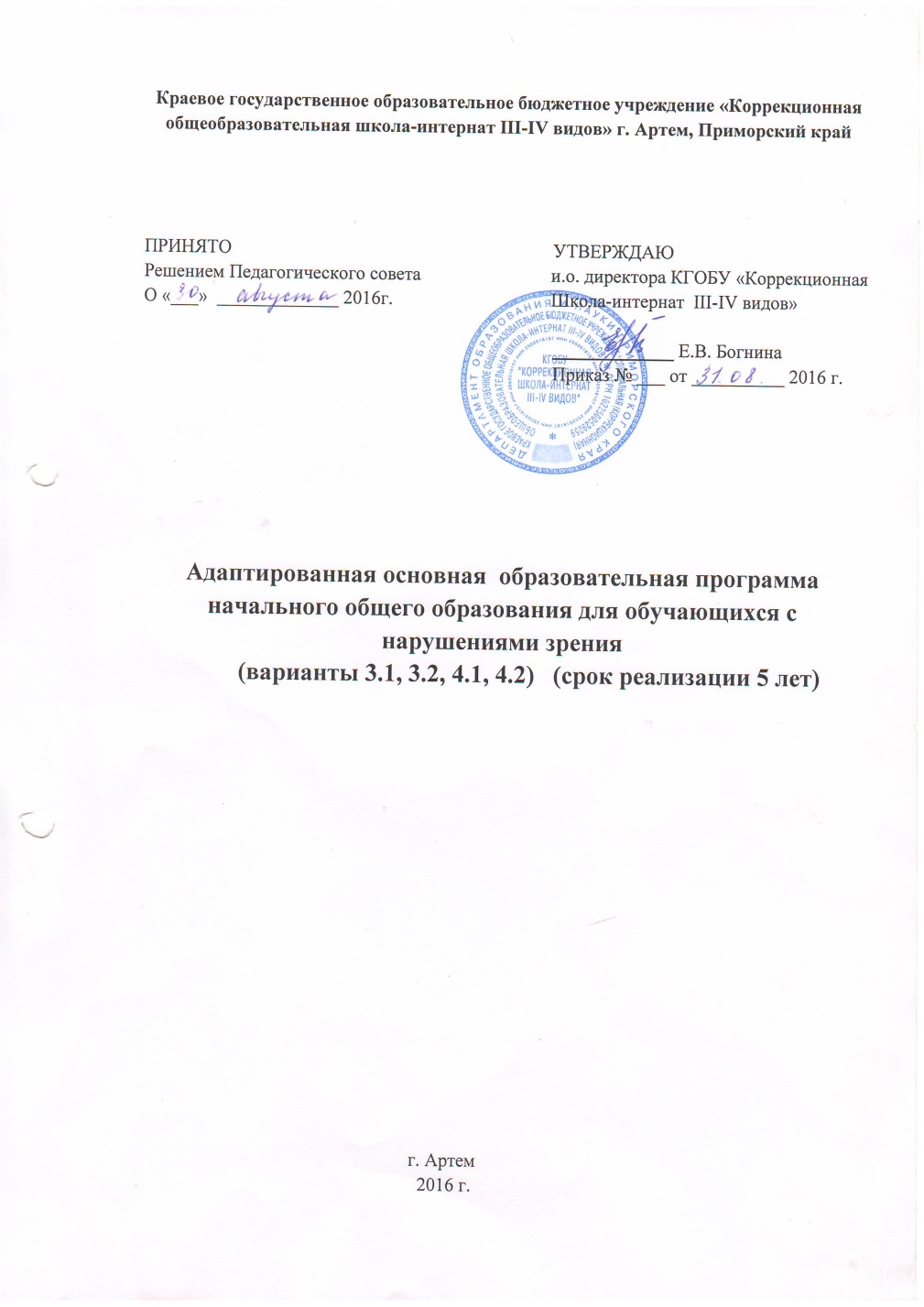 Содержание Приложения:Общие положенияАдаптированная основная образовательная программа начального общего образования является нормативно-управленческим документом краевого государственного бюджетного образовательного  учреждения «Коррекционная общеобразовательная школа-интернат III-IV видов» г. Артема, Приморского края (далее школа-интернат) и определяет цель, задачи, планируемые результаты, специфику содержания и особенности организации образовательного процесса в образовательной организации, реализующей адаптированные программы для обучающихся с нарушениями зрения.Миссией школы является создание возможностей для получения полноценного образования слепыми и слабовидящими детьми и успешной социализации учащихся на основе интеграции возможностей учебной и воспитательной деятельности в образовательном процессе, с учетом уникальных воспитательных возможностей педагогического коллектива школы, на базе создания развивающей образовательной среды, здоровьесберегающего пространства школы и широкого спектра социальных связей школы.Адресность адаптированной основной образовательной программы:Слепые и слабовидящие обучающиеся, имеющие такие нарушения психофизического развития, степень выраженности которых, требует особых условий, методов и приемов обучения и коррекции.Адаптированная основная образовательная программа начального общего образования разработана в соответствии с требованиями Стандарта содержит три раздела: целевой, содержательный, организационный. В программе учтены психофизические особенности слепых и слабовидящих учащихся.Адаптированная ООП НОО школы-интерната направлена на:осуществление образовательного и коррекционного процессов, т.е. реализацию федеральных государственных образовательных стандартов для детей с патологией зрения;формирования общей культуры личности обучающихся на основе обязательного минимума содержания общеобразовательных программ, их адаптации и интеграции в общество; коррекцию и развитие у обучающихся нарушенных функций, профилактику возникновения вторичных отклонений в развитии; оптимизацию процессов социальной адаптации и интеграцию обучающихся, планомерного введения в более сложную социальную среду;развитие компенсаторных способов деятельности в учебно-познавательном процессе и повседневной жизни; развитие познавательного интереса, познавательной активности; расширение умения адекватно использовать речевые и неречевые средства общения; проявление социальной активности;создание образовательной среды, включающей учет в процессе организации учебной и внеучебной деятельности клинической картины зрительного заболевания обучающихся, состояния основных зрительных и физических нагрузок; систематическое и целенаправленное развитие всех органов чувств; использование приемов, обеспечивающих снятие зрительного напряжения и профилактику зрительного утомления; доступность учебной информации для зрительного восприятия слабовидящими обучающимися; соблюдение регламента зрительных нагрузок в соответствии с глубиной зрительных нарушений и клинических форм зрительных заболеваний (в соответствии с рекомендациями офтальмолога).ЦЕЛЕВОЙ РАЗДЕЛ ОБРАЗОВАТЕЛЬНОЙ ПРОГРАММЫПояснительная записка.Адаптированная основная образовательная программа начального общего образования обучающихся с нарушениями зрения разработана в соответствии со следующими нормативными документами:Федеральный закон № 273-ФЗ «Об образовании в Российской Федерации» от 29.12.2012Порядок организации и осуществления образовательной деятельности по основным общеобразовательным программам – образовательным программам начального общего, основного общего и среднего общего образования. Утвержден Приказом Министерства образования и науки  РФ от 30 августа 2013 г. №1015. Зарегистрирован в Минюсте РФ 1 октября 2013 г. № 30067.Закон об образовании в Приморском  крае от 13.08. 2013 №243-КЗ.Федеральный государственный образовательный стандарт начального общего образования для детей с ОВЗ, утвержденный приказом Министерства образования и науки Российской Федерации от 19.12.2014 г., №1598.Концепция Специального Федерального государственного образовательного стандарта для детей с ограниченными возможностями здоровья.Федеральный базисный учебный план, утвержденный приказом Министерства образования и науки РФ от 09.03.2004 г. № 1312.Приказ Министерства образования и науки РФ от 10.04 2002 г.  № 29/2065-п «Об утверждении учебных планов специальных (коррекционных) образовательных учреждений для обучающихся, воспитанников с отклонениями в развитии».Санитарно-эпидемиологические требования к условиям и организации обучения в общеобразовательных учреждениях, утвержденных постановлением Главного государственного санитарного врача РФ от 29.12. 2010г. № 189 (далее СанПиН 2.4.22821-10).  Цель реализации адаптированной основной образовательной программы начального общего образования обучающихся с нарушениями зрения:- для слепых обучающихся – создание условий выполнения требований Стандарта через обеспечение получения качественного начального общего образования слепыми обучающимися в пролонгированные сроки, по итоговым достижениям полностью соответствующим требованиям к результатам освоения, определенным ФГОС НОО, с учетом особых образовательных потребностей обучающихся данной категории. - для слабовидящих обучающихся – создание условий выполнения требований Стандарта через обеспечение личностного развития данной группы обучающихся, достижения ими планируемых результатов освоения адаптированной основной общеобразовательной программы, обеспечение социальной адаптации и интеграции. Достижение поставленных целей при реализации адаптированной основной образовательной программы начального общего образования предусматривает решение следующих основных задач:формирование общей культуры, духовно-нравственное, гражданское, социальное, личностное и интеллектуальное развитие, развитие творческих способностей, сохранение и укрепление здоровья обучающихся;обеспечение планируемых результатов по освоению слепыми обучающимися целевых установок, приобретению знаний, умений. Навыков, компетенций и компетенций и компетентностей, определяемых личностными, особыми образовательными потребностями;достижения планируемых результатов освоения АООП НОО слепыми обучающимися,развитие личности слепых обучающихся в их индивидуальности, самобытности, уникальности и неповторимости с обеспечением преодоления ими возможных трудностей сенсорно-перцептивного, коммуникативного,двигательного, личностного развития, обусловленных негативным влиянием патогенного фактора, их успешной социальной адаптации и интеграции;осуществление коррекционной работы, обеспечивающей минимизацию негативного влияния особенностей познавательной деятельности слепыми на освоение ими АООП НОО, сохранение и поддержание их физического и психического здоровья, профилактику и коррекцию вторичных нарушений, оптимизацию социальной адаптации и интеграции;выявление и развитие способностей слепых обучающихся, в том числе одаренных детей. Через систему клубов, секций, студий и кружков, организацию общественно-полезной деятельности;  организация интеллектуальных и творческих соревнований, научно-технического творчества и проектно-исследовательской деятельности, физкультурно- оздоровительной деятельности;  участие слепых обучающихся, их родителей (законных представителей), педагогических работников и общественности в проектировании и развитии внутришкольной социальной среды;  использование в образовательном процессе современных образовательных технологий деятельностного типа, определяющих пути и способы достижения ими социально желаемого уровня (результата) личностного и познавательного развития с учетом их особых образовательных потребностей;  предоставление слепым обучающимся возможности накопления опыта самостоятельности и активности в реализации освоенных умений и навыков в урочной и внеурочной деятельности;  включение слепых обучающихся в процессы познания и преобразования внешкольной социальной среды (населённого пункта, района, города).   Программа опирается на следующие развивающие принципы:  а) личностно ориентированные принципы (принцип адаптивности, принципразвития, принцип психологической комфортности);  б) деятельностно-ориентированные принципы (принцип обучения деятельности, принцип управляемого перехода от деятельности в учебной ситуации к деятельности в жизненной ситуации, принцип управляемого перехода от совместной учебно-познавательной деятельности к самостоятельной деятельности ученика, принцип опоры на предшествующее (спонтанное) развитие, креативный принцип).  в) принцип коррекционно-развивающей направленности процесса обучения и воспитания детей с нарушениями зрения, который предусматривает отбор специальных методов и приёмов педагогического воздействия на личность обучающегося, направленных на преодоление недостатков ее развития;  г) принцип индивидуально-дифференцированного обучения и воспитания, диктующий необходимость учёта индивидуальных и типологических особенностей психофизического развития школьников с нарушениями зрения в осуществлении педагогической деятельности;Характеристика учащихся, которым адресована образовательная программа начального общего образования:Образовательная программа первой ступени общего образования учитывает специфику начальной школы – особый этап в жизни ребенка, связанный:  - с изменением при поступлении в школу ведущей деятельности ребенка – с переходом к учебной деятельности (при сохранении значимости игровой), имеющей общественный характер и являющейся социальной по содержанию;  - освоением новой социальной позиции, расширением сферы взаимодействия с окружающим миром, развитием потребностей в общении, познании, социальном признании и самовыражении;  - принятием и освоением ребенком новой социальной роли ученика, выражающейся в формировании внутренней позиции школьника, определяющей новый образ школьной жизни и перспективы личностного и познавательного развития;  - формированием у школьника основ умения учиться и способности к организации своей деятельности, с учетом особенностей психофизического развития детей с нарушениями зрения, принимать, сохранять цели и следовать им в учебной деятельности; планировать свою деятельность, осуществлять ее контроль и оценку совместно с учителем; взаимодействовать с педагогами и сверстниками в учебном процессе;  - изменением при этом самооценки ребенка, которая должна приобретать черты адекватности и рефлексивности.Психолого-педагогическая характеристика обучающихся с нарушениями зрения. Слепые обучающиеся. На развитие обучающихся данной категории серьезное влияние оказывает состояние зрительных функций, по которому выделяют: тотальную слепоту, светоощущение, практическую слепоту (наличие остаточного зрения). Тотально слепые, характеризуются абсолютной (тотальной) слепотой на оба глаза, что детерминирует полное отсутствие у них даже зрительных ощущений (отсутствие возможности различить свет и тьму). В качестве ведущих в учебно-познавательной и ориентировочной деятельности данной подгруппы обучающихся выступает осязательное и слуховое восприятие. Другие анализаторы выполняют вспомогательную роль. Слепые со светоощущением в отличие от первой подгруппы, имеют зрительные ощущения, по своим зрительным возможностям данная группа весьма разнообразна и включает: - слепых, у которых имеет место светоощущение с неправильной проекцией (не могут правильно определять направление света), что не дает возможности использовать светоощущение при самостоятельной ориентировке в пространстве; - слепых, у которых имеет место светоощущение с правильной проекцией (могут адекватно определять направление света), что позволяет использовать его в учебно- познавательной деятельности (особенно в пространственной ориентировке); - слепых, у которых наряду со светоощущением имеет место цветоощущение (могут наряду со светом и тьмой различать цвета), что обеспечивает возможность его использования в учебно-познавательной и ориентировочной деятельности. Слепые с остаточным зрением (практическая слепота) имеют относительно высокую по сравнению с другими группами слепых остроту зрения (острота зрения варьирует от 0,005 до 0,04 на лучше видящем глазу в условиях оптической коррекции). Это в свою очередь, создает возможность зрительного восприятия предметов и объектов окружающего мира. Способность воспринимать цвет, форму, размер предметов и объектов обеспечивает возможность получения данной подгруппой обучающихся очень некачественных, но и, тем не менее, зрительных представлений. Среди слепых имеет место преобладание обучающихся, у которых зрение было нарушено (утеряно) в раннем возрасте, что, с одной стороны, обусловливает своеобразие их психофизического развития, с другой, определяет особенности развития компенсаторных механизмов, связанных с перестройкой организма, регулируемой центральной нервной системой. Обедненность чувственного опыта требует развития сенсорной сферы, формирования, обогащения, коррекции чувственного опыта. Слепота, в силу негативного влияния на уровень развития как общей, так и двигательной активности, значительно осложняет физическое развитие обучающегося, что проявляется: в замедленном темпе овладения слепыми различными движениями и более низком уровне их развития. У слепых в силу снижения полноты, точности и дифференцированности чувственного отражения мира имеет место своеобразие становления и протекания познавательных процессов (снижение скорости и точности зрительных ощущений, восприятия, возникновение трудностей в реализации мыслительных операций, в формировании и оперировании понятиями и т.д.) Имеющие место у слепых обучающихся трудности в овладении языковыми (фонематический состав, словарный запас, грамматический строй) и неязыковыми (мимика, пантомимика, интонация) средствами общения, осуществлении коммуникативной деятельности (восприятия, интерпретации и продуцирования средств общения), а также наличие своеобразия их речевого развития (снижение динамики в развитии и накоплении языковых средств и выразительных движений, своеобразие соотношения слова и образа, проявляющееся в слабой связи речи с предметным содержанием, особенности формирования речевых навыков и др.) обуславливают необходимость особого внимания к использованию речи в учебно-познавательном процессе слепыми обучающимися как важнейшего средства компенсации зрительной недостаточности. У данной категории обучающихся имеет место значительное снижение в условиях слепоты уровня развития мотивационный сферы, регуляторных (самоконтроль, самооценка, воля) и рефлексивных образований (начало становления «Я-концепции», развитие самоотношения, включающее адекватное отношение к имеющимся у слепого обучающегося нарушениям). Слабовидящие обучающиеся. Слабовидение связано со значительным нарушением функционирования зрительной системы вследствие её поражения. Слабовидение характеризуется, прежде всего, показателями остроты зрения лучше видящего глаза в условиях оптической коррекции от 0,05-0,4. Так же слабовидение может быть обусловлено нарушением другой базовой зрительной функции - поля зрения. Общим признаком у всех слабовидящих обучающихся выступает недоразвитие сферы чувственного познания, что приводит к определённым изменениям в психическом и физическом развитии, трудностям становления личности, к затруднениям предметно-пространственной и социальной адаптации. Категория слабовидящих обучающихся представляет собой чрезвычайно неоднородную группу, различающуюся по своим зрительным возможностям, детерминированным состоянием зрительных функций и характером глазной патологии. Выделяются степени слабовидения: тяжелая, средняя, слабая. Группу слабовидения тяжелой степени составляют обучающиеся с остротой зрения, находящейся в пределах от 0,05 до 0,09 на лучше видящем глазу в условиях оптической коррекции. Состояние зрительных функций у данной подгруппы обучающихся чрезвычайно неустойчивое и во многом зависит от условий, в которых осуществляется учебно-познавательная деятельность: в неблагоприятных условиях состояние зрительных функций может существенно снижаться. Обучающиеся, входящих в данную группу, имеющие неблагоприятный зрительный прогноз, наряду с овладением традиционной системой письма и чтения, должны параллельно обучаться рельефно-точечной системе письма и чтения. Группу слабовидения средней степени составляют обучающиеся с остротой зрения от 0,1 до 0,2 на лучше видящем глазу в условиях оптической коррекции. При этих показателях остроты зрения имеют место искажения зрительных образов и трудности зрительного контроля при передвижении в пространстве, для большинства обучающихся характерен монокулярный характер зрения. В данную группу входят так же обучающиеся, у которых, наряду со снижением остроты зрения, могут иметь место нарушения (отдельные или в сочетании) других зрительных функций (поля зрения, светоощущения, пространственной контрастной чувствительности, цветоразличения, глазодвигательные функции и др.). Группу слабовидения слабой степени составляют обучающиеся с остротой зрения от 0,3 до 0,4 на лучше видящем глазу в условиях оптической коррекции. Несмотря на то, что данные показатели остроты зрения позволяют обучающимся в хороших гигиенических условиях успешно использовать зрение для построения полноценного образа объекта, тем не менее, данная группа обучающихся испытывает определенные трудности как в процессе восприятия окружающего мира, так и в процессе учебно-познавательной деятельности. Сочетание снижения остроты зрения с нарушениями других функций, также часто осложняется наличием вторичных зрительных осложнений в виде амблиопии (стойкое снижение центрального зрения) и/или косоглазия, что усугубляет трудности зрительного восприятия слабовидящих обучающихся. Неоднородность группы слабовидящих также определяется возрастом, в котором произошло нарушение (или ухудшение) зрения. Значение данного фактора определяется тем, что время нарушения (ухудшения) зрения оказывает существенное влияние не только на психофизическое развитие обучающегося, но и на развитие у него компенсаторных процессов. Обучающимся данной группы характерно: снижение общей и зрительной работоспособности; замедленное формирование предметно-практических действий; замедленное овладение письмом и чтением, что обусловливается нарушением взаимодействия зрительной и глазодвигательной систем, снижением координации движений, их точности, замедленным темпом формирования зрительного образа буквы. В условиях слабовидения наблюдается обедненность чувственного опыта. У слабовидящих наблюдается снижение двигательной активности, своеобразие физического развития (нарушение координации, точности, объема движений, нарушение сочетания движений глаз, головы, тела, рук и др.), в том числе трудности формирования двигательных навыков. При слабовидении наблюдается своеобразие становления и протекания познавательных процессов, что проявляется в: снижении скорости и точности зрительного восприятия, замедленности становления зрительного образа, сокращении и ослаблении ряда свойств зрительного восприятия (объем, целостность, константность, обобщенность, избирательность и др.). Слабовидящим характерны затруднения: в овладении пространственными представлениями, в процессе микро- и макроориентировки, в словесном обозначении пространственных отношений; в формировании представлений о форме, величине, пространственном местоположении предметов. Слабовидящим характерно своеобразие речевого развития, проявляющееся в некотором снижении динамики и накопления языковых средств, выразительных движений, слабой связи речи с предметным содержанием. У них наблюдаются особенности формирования речевых навыков, недостаточный запас слов, обозначающих признаки предметов и пространственные отношения; трудности вербализации зрительных впечатлений, овладения языковыми (фонематический состав, словарный запас, грамматический строй) и неязыковыми (мимика, пантомимика, интонация) средствами общения, осуществления коммуникативной деятельности (трудности восприятия, интерпретации, продуцирования средств общения). У части обучающихся данной группы слабовидение сочетается с другими поражениями (заболеваниями) детского организма, что снижает их общую выносливость, психоэмоциональное состояние, двигательную активность, обуславливая особенности их психофизического развития.Особые образовательные потребности обучающихся с нарушениями зрения. В структуру особых образовательных потребностей обучающихся с нарушением зрения входят, с одной стороны, образовательные потребности, свойственные для всех обучающихся с ограниченными возможностями здоровья, с другой, характерные только для конкретной категории обучающихся. К общим потребностям относятся: • получение специальной помощи средствами образования; • психологическое сопровождение, оптимизирующее взаимодействие слепых обучающихся с педагогами и сверстниками; • психологическое сопровождение, направленное на установление взаимодействия семьи и образовательной организации; • использование специальных средств обучения (в том числе и специализированных компьютерных технологий), обеспечивающих реализацию «обходных» путей обучения; • индивидуализация обучения требуется в большей степени, чем для обучения сверстников, не имеющих ограничений по возможностям здоровья; • обеспечение особой пространственной и временной организации образовательной среды; • максимальное расширение образовательного пространства за счет расширения социальных контактов с широким социумом. 1.1.2.1.Особые образовательные потребности слепых обучающихся К потребностям, характерным для слепых обучающихся, относятся: • целенаправленное обогащение (коррекция) чувственного опыта за счет развития сохранных анализаторов (в том числе и остаточного зрения); • целенаправленное руководство осязательным и зрительным восприятием; • формирование компенсаторных способов деятельности; • профилактика вербализма и формализма знаний за счет расширения, обогащения и коррекции предметных и пространственных представлений, формирования, обогащения, коррекции понятий; • использование специальных приемов организации учебно-познавательной деятельности слепых обучающихся (алгоритмизация и др.); • систематическое и целенаправленное развитие логических приемов переработки учебной информации; • развитие полисенсорного восприятия предметов и объектов окружающего мира; • обеспечение доступности учебной информации для тактильного и зрительного восприятия слепыми обучающимися с остаточным зрением; • учет в организации обучения и воспитания слепого обучающегося с остаточным зрением: зрительного диагноза (основного и дополнительного), возраста и времени нарушения зрения, состояния основных зрительных функций, возможности коррекции зрения с помощью оптических средств и приборов, режима зрительной, тактильной и физической нагрузок; тотально слепыми и слепыми со светоощущением - возраста и времени утраты зрения, режима тактильных и физических нагрузок; • преимущественное использование индивидуальных пособий, рассчитанных на осязательное или осязательное и зрительное восприятие; • учет темпа учебной работы слепых обучающихся в зависимости от уровня сформированности компенсаторных способов деятельности; • введение в структурное построение урока, курса пропедевтических (подготовительных) этапов; • постановка и реализация на общеобразовательных уроках и внеклассных мероприятиях коррекционных целевых установок, направленных на коррекцию отклонений в развитии и профилактику возникновения вторичных отклонений; • активное использование в учебно-познавательном процессе речи как средства компенсации нарушенных функций, осуществление специальной работы по коррекции речевых нарушений; • реализация приемов, направленных на профилактику и устранение вербализма и формализма речи; • целенаправленное формирование умений и навыков ориентировки в микро и макропространстве; • целенаправленное формирование умений и навыков социально-бытовой ориентировки; • создание условий для развития у слепых обучающихся инициативы познавательной и общей (в том числе двигательной) активности; • развитие мотивационного компонента деятельности, в том числе за счет привлечения слепых обучающихся к участию в различных (доступных) видах деятельности; • создание условий для развития и коррекции коммуникативной деятельности; • коррекция нарушений в двигательной сфере; • целенаправленное развитие регуляторных (самоконтроль, самооценка) и рефлексивных (самоотношение) образований; • нивелирование негативных качеств характера, коррекция поведенческих проявлений и профилактика их возникновения.1.1.2.2. Особые образовательные потребности слабовидящих обучающихся К особым образовательным потребностям, характерным для слабовидящих обучающихся относятся: • целенаправленное обогащение (коррекция) чувственного опыта за счет развития всех анализаторов и зрительного восприятия; • целенаправленное руководство зрительным восприятием; • расширение, обогащение и коррекция предметных и пространственных представлений, формирование и расширение понятий; • целенаправленное развитие сенсорно-перцептивной деятельности; • упорядочивание и организация зрительной работы с множеством объектов восприятия; • развитие познавательной деятельности слабовидящих как основы компенсации, коррекции и профилактики нарушений имеющихся у данной группы обучающихся; • использование специальных приемов организации учебно-познавательной деятельности слабовидящих обучающихся (алгоритмизация и др.); • систематическое и целенаправленное развитие логических приемов переработки учебной информации; • обеспечение доступности учебной информации для зрительного восприятия слабовидящими обучающимися; • строгий учет в организации обучения и воспитания слабовидящего обучающегося: зрительного диагноза (основного и дополнительного), возраста и времени нарушения зрения, состояния основных зрительных функций, возможности коррекции зрения с помощью оптических средств и приборов, режима зрительной и физической нагрузок; • преимущественное использование индивидуальных пособий, выполненных с учетом степени и характера нарушенного зрения, клинической картины зрительного нарушения; • учет темпа учебной работы слабовидящих обучающихся с учетом; • увеличение времени на выполнение практических работ; • введение в структурное построение урока (курса) пропедевтических (подготовительных) этапов; введение в содержание образования коррекционно- развивающих курсов; • постановка и реализация на общеобразовательных уроках и внеклассных мероприятиях целевых установок, направленных на коррекцию отклонений в развитии и профилактику возникновения вторичных отклонений; • активное использование в учебно-познавательном процессе речи как средства компенсации нарушенных функций, осуществление специальной работы по коррекции речевых нарушений; развитие и коррекция коммуникативной деятельности; • целенаправленное формирование умений и навыков зрительной ориентировки в микро и макропространстве; • целенаправленное формирование умений и навыков социально-бытовой ориентировки; • физическое развития слабовидящих с учетом его своеобразия и противопоказаний при определенных заболеваниях; • целенаправленное развитие регуляторных (самоконтроль, самооценка) и рефлексивных (самоотношение) образований; Особые образовательные потребности слабовидящих обучающихся включают необходимость:  учета в организации обучения и воспитания слабовидящего определенных факторов: зрительного диагноза (основного и дополнительного), возраста и времени жизнедеятельности в условиях нарушенного зрения, состояния основных зрительных функций, возможности коррекции зрения с помощью оптических приспособлений, рекомендуемой оптической коррекции и приборов для улучшения зрения, режима зрительной и (или) тактильной, физической нагрузки;  целенаправленного обогащения (коррекции) чувственного опыта за счет развития сохранных анализаторов и формирования компенсаторных способов деятельности;  широкого использования специальных приемов организации учебно-практической деятельности (алгоритмизация, работа по инструкции и др.).1.2.Планируемые результаты освоения АООП НОО обучающихся с нарушениями зрения. 1.2.1.Общие положения. Обучаясь по адаптированной основной образовательной программе начального общего образования, обучающийся с нарушением зрения получает образование,, соответствующее по итоговым достижениям к моменту завершения обучения, образованию обучающихся, не имеющих ограничений по возможностям здоровья. В основе достижений планируемых результатов обучающимися с нарушениями зрения заложена необходимость коррекционной направленности обучения и пролонгированный срок освоения образовательной программы, поскольку образовательные потребности данной категории детей отличаются количественными и качественными показателями, а также временными затратами на их предупреждение и коррекцию. Таким образом, планируемые результаты освоения адаптированной основной образовательной программы начального общего образования (далее — планируемые результаты) являются одним из важнейших механизмов реализации требований ФГОС НОО к результатам обучающихся с нарушениями зрения, освоивших основную образовательную программу. Они представляют собой систему обобщённых личностно ориентированных целей образования, допускающих дальнейшее уточнение и конкретизацию, что обеспечивает определение и выявление всех составляющих планируемых результатов, подлежащих формированию и оценке. Система планируемых результатов даёт представление о том, какими именно действиями – познавательными, личностными, регулятивными, коммуникативными, преломлёнными через специфику содержания того или иного предмета – овладеют обучающиеся в ходе образовательной деятельности. В системе планируемых результатов особо выделяется учебный материал, имеющий опорный характер, т. е. служащий основой для последующего обучения.Структура планируемых результатов учитывает необходимость:  определения динамики развития обучающихся на основе выделения достигнутого уровня развития и ближайшей перспективы — зоны ближайшего развития ребёнка;  определения возможностей овладения обучающимися с нарушениями зрения учебными действиями на уровне, соответствующем зоне ближайшего развития, в отношении знаний, расширяющих и углубляющих систему опорных знаний, а  выделения основных направлений оценочной деятельности — оценки результатовтакже знаний и умений, являющихся подготовительными для данного предмета;деятельности систем образования различного уровня, педагогов, обучающихся. В структуре планируемых результатов выделяются: 1. Ведущие целевые установки и основные ожидаемые результаты изучения данной учебной программы. Их включение в структуру планируемых результатов призвано дать ответ на вопрос о смысле изучения данного предмета, его вкладе в развитие личности обучающихся. Планируемые результаты представлены в первом, общецелевом блоке, предваряющем планируемые результаты по отдельным разделам учебной программы. Оценка достижения этих целей ведется в ходе процедур, допускающих предоставление и использование исключительно неперсонифицированной информации, а полученные результаты характеризуют деятельность системы образования. 2. Планируемые результаты освоения учебных и междисциплинарных программ. Эти результаты приводятся в блоках «Выпускник научится» и «Выпускник получит возможность научиться» к каждому разделу учебной программы. Они описывают примерный круг учебно-познавательных и учебно-практических задач, который предъявляется обучающимся в ходе изучения каждого раздела программы. Планируемые результаты, отнесённые к блоку «Выпускник научится», ориентируют выпускников на достижение уровней освоения учебных действий. Критериями отбора данных результатов служат их значимость для решения основных задач образования на данной ступени и необходимость для последующего обучения, а также потенциальная возможность их достижения большинством обучающихся с нарушениями зрения — как минимум, на уровне, характеризующем исполнительскую компетентность обучающихся. В этот блок включен такой круг учебных задач, построенных на опорном учебном материале, овладение которыми принципиально необходимо для успешного обучения и социализации и которые в принципе могут быть освоены подавляющим большинством обучающихся с нарушениями зрения при условии коррекционной направленности обучения (использовании наглядности и технических средств) и дифференцированном подходе, специальной системной работы учителя. Достижение планируемых результатов, отнесённых к блоку «Выпускник научится», выносится на итоговую оценку, которая осуществляется как в ходе обучения (с помощью накопленной оценки или портфеля достижений), так и в конце обучения, в том числе в форме государственной итоговой аттестации. Оценка достижения планируемых результатов этого блока на уровне, характеризующем исполнительскую компетентность учащихся, ведётся с помощью заданий базового уровня, а на уровне действий, составляющих зону ближайшего развития отдельных обучающихся, — с помощью заданий повышенного уровня. Успешное выполнение обучающимися заданий базового уровня служит единственным основанием для положительного решения вопроса о возможности перехода на следующую ступень обучения. В блоках «Выпускник получит возможность научиться» приводятся планируемые результаты, характеризующие систему учебных действий в отношении знаний, умений, навыков, расширяющих и углубляющих понимание опорного учебного. Уровень достижений, соответствующий планируемым результатам этой группы, могут продемонстрировать только отдельные мотивированные и способные обучающиеся. Оценка достижения этих целей ведётся преимущественно в ходе процедур, допускающих предоставление и использование исключительно неперсонифицированной информации. В ряде случаев достижение планируемых результатов этого блока целесообразно вести в ходе текущего и промежуточного оценивания, а полученные результаты фиксировать в виде накопленной оценки (например, в форме портфеля достижений/ портфолио) и учитывать при определении итоговой оценки. При этом невыполнение обучающимися заданий, с помощью которых ведется оценка достижения планируемых результатов этой группы, не является препятствием для перехода на следующую ступень обучения. На ступени начального общего образования устанавливаются планируемые результаты освоения: • междисциплинарной программы «Формирование УУД», а также ее разделов «Чтение. Работа с текстом» и «Формирование ИКТ-компетентности учащихся»; • программ по всем учебным предметам — «Русский язык», «Литературное чтение», «Иностранный язык», «Математика», «Окружающий мир (человек, природа, общество)», «Основы религиозных культур и светской этики», «Изобразительное искусство. Тифлографика», «Музыка», «Технология (труд)», «Физическая культура» • программ коррекционных курсов: «Охрана, развитие остаточного зрения и зрительного восприятия», «Развитие осязания и мелкой моторики», «Ритмика», «АФК», «Развитие зрительного восприятия», «Пространственная ориентировка», «Социально-бытовая ориентировка», «Развитие коммуникативной деятельности».1.2.2. Формирование универсальных учебных действий. В результате изучения всех без исключения предметов начальной школы у выпускников будут сформированы личностные, регулятивные, коммуникативные и познавательные универсальные учебные действия, как основа умения учиться, а в результате изучения всех без исключения предметов основной школы дальнейшее развитие получат все УУД, учебная (общая и предметная) и общепользовательская ИКТ-компетентность обучающихся, составляющие психолого-педагогическую и инструментальную основы формирования способности и готовности к освоению систематических знаний, их самостоятельному пополнению, переносу и интеграции; способности к сотрудничеству и коммуникации, решению личностно и социально значимых проблем и воплощению решений в практику; способности к самоорганизации, и рефлексии обучающихся с нарушениями речи1.2.2.1. Чтение. Работа с текстом (метапредметные результаты). В результате изучения всех без исключения учебных предметов при получении начального общего образования выпускники с нарушением зрения приобретут первичные навыки работы с содержащейся в текстах информации в процессе чтения литературных, учебных, научно- познавательных текстов, инструкций.1.2.2.2. Формирование ИКТ-компетентности обучающихся (метапредметные результаты) В результате изучения всех без исключения предметов, освоения курсов коррекционно-развивающей области АООП НОО обучающиеся с нарушениями зрения приобретут опыт работы с гипермедийными информационными объектами, в которых объединяются текст, наглядно-графические изображения (для слепых обучающихся с остаточным зрением), цифровые данные, звук, ссылки и базы данных и которые могут передаваться как устно, так и с помощью телекоммуникационных технологий или размещаться в Интернете.1.2.3. Планируемые результаты освоения учебных программ начального общего образования. Для обучающихся с нарушениями зрения, для реализации ФГОС НОО в начальной школе выбран УМК «Школа России». УМК «Школа России» построен таким образом, что все его важнейшие компоненты: предметное содержание, дидактическое обеспечение, методическое сопровождение и художественно-полиграфическое исполнение направлены на достижение результатов освоения основной образовательной программы начального общего образования, учитывают требования к ее структуре и содержанию, отраженные в ФГОС и способствуют: - реализации идеологической основы ФГОС — Концепции духовно-нравственного развития и воспитания личности гражданина России;- достижению личностных, метапредметных и предметных результатов освоения основной образовательной программы посредством формирования универсальных учебных действий, как основы умения учиться;- организации учебной деятельности учащихся на основе системно- деятельностного подхода;Планируемые предметные результаты представлены в Приложении 1.1.3.Система оценки обучающимися с нарушениями зрения достижения планируемых результатов освоения АООП НОО. 1.3.1. Общие положения. Система оценки достижения планируемых результатов освоения основной образовательной программы начального общего образования (далее — система оценки) представляет собой один из инструментов реализации требований ФГОС НОО к результатам освоения АООП НОО обучающихся с нарушениями зрения и направлена на обеспечение качества образования, что предполагает вовлечённость в оценочную деятельность как педагогов, так и обучающихся. В соответствии со Стандартом обучающихся с нарушениями зрения основным объектом системы оценки, ее содержательной и критериальной базой выступают планируемые результаты освоения слепыми и слабовидящими обучающимися АООП НОО. Система оценки достижений обучающимися с нарушениями зрения планируемых результатов освоения АООП НОО призвана решать следующие задачи: • закреплять основные направления и цели оценочной деятельности, описание объекта и содержание оценки, критерии, процедуры и состав инструментария оценивания, формы представления результатов, условия и границы применения системы оценки; • ориентировать образовательный процесс на духовно-нравственное развитие и воспитание слепых обучающихся, на достижение планируемых результатов освоения содержания учебных предметов и курсов коррекционно - развиващей области, формирование универсальных учебных действий; • обеспечивать комплексный подход к оценке результатов освоения слепыми и слабовидящими обучающимися АООП НОО, позволяющий вести оценку предметных, метапредметных и личностных результатов; • предусматривать оценку достижений слепых и слабовидящих обучающихся (итоговая оценка обучающихся, освоивших АООП НОО) и оценку эффективности деятельности образовательной организации; • позволять осуществлять оценку динамики учебных достижений обучающихся с нарушениями зрения.Результаты достижений слепых и слабовидящих обучающихся в овладении АООП НОО являются значимыми для оценки качества образования. Основным объектом, содержательной и критериальной базой итоговой оценки подготовки выпускников на уровне начального общего образования выступают планируемые результаты, составляющие содержание блока «Выпускник научится» для каждой программы, предмета, курса. Система оценки достижения планируемых результатов освоения основной образовательной программы начального общего образования предполагает комплексный подход к оценке результатов образования, позволяющий вести оценку достижения обучающимися всех трёх групп результатов образования: личностных, метапредметных и предметных. В соответствии с требованиями ФГОС НОО предоставление и использование персонифицированной информации возможно только в рамках процедур итоговой оценки обучающихся. Во всех иных процедурах допустимо предоставление и использование исключительно неперсонифицированной (анонимной) информации о достигаемых обучающимися образовательных результатах. Интерпретация результатов оценки ведётся на основе контекстной информации об условиях и особенностях деятельности субъектов образовательных отношений. В частности, итоговая оценка обучающихся определяется с учётом их стартового уровня и динамики образовательных достижений. Система оценки предусматривает уровневый подход к представлению планируемых результатов и инструментарию для оценки их достижения. Согласно этому подходу за точку отсчёта принимается не «идеальный образец», отсчитывая от которого «методом вычитания» и фиксируя допущенные ошибки и недочёты формируется сегодня оценка ученика, а необходимый для продолжения образования и реально достигаемый большинством обучающихся опорный уровень образовательных достижений. Достижение этого опорного уровня интерпретируется как безусловный учебный успех ребёнка, как исполнение им требований ФГОС НОО. А оценка индивидуальных образовательных достижений ведётся «методом сложения», при котором фиксируется достижение опорного уровня и его превышение. Это позволяет поощрять продвижения обучающихся, выстраивать индивидуальные траектории движения с учётом зоны ближайшего развития. Поэтому в текущей оценочной деятельности целесообразно соотносить результаты, продемонстрированные учеником, с оценками типа:- «зачёт/незачёт» («удовлетворительно/неудовлетворительно»), т. е. оценкой, свидетельствующей об осознанном освоении опорной системы знаний и правильном выполнении учебных действий в рамках диапазона (круга) заданных задач, построенных на опорном учебном материале; - «хорошо», «отлично» — оценками, свидетельствующими об усвоении опорной системы знаний на уровне осознанного произвольного овладения учебными действиями, а также о кругозоре, широте (или избирательности) интересов. Это не исключает возможности использования традиционной системы отметок по 5-балльной шкале, однако требует уточнения и переосмысления их наполнения. В процессе оценки используются разнообразные методы и формы, взаимно дополняющие друг друга (стандартизированные письменные и устные работы, проекты, практические работы, творческие работы, самоанализ и самооценка, наблюдения и др.).1.3.2. Особенности оценки личностных, метапредметных и предметных результатов. Оценка личностных результатов представляет собой оценку достижения обучающимися планируемых результатов в их личностном развитии, представленных в разделе «Личностные учебные действия» программы формирования универсальных учебных действий у обучающихся при получении начального общего образования. Достижение личностных результатов обеспечивается в ходе реализации всех компонентов образовательной деятельности, включая внеурочную деятельность, реализуемую семьёй и школой. Основное содержание оценки личностных результатов при получении начального общего образования строится вокруг оценки:  сформированности внутренней позиции обучающегося, которая находит отражение в эмоционально-положительном отношении обучающегося к школе, ориентации на содержательные моменты образовательной деятельности — уроки, познание нового, овладение умениями и новыми компетенциями, характер учебного сотрудничества с учителем и одноклассниками — и ориентации на образец поведения «хорошего ученика» как пример для подражания;  сформированности основ гражданской идентичности, включая чувство гордости за свою Родину, знание знаменательных для Отечества исторических событий; любовь к своему краю, уважение культуры и традиций народов России и мира; развитие доверия и способности к пониманию и сопереживанию чувствам других людей;  сформированности самооценки, включая осознание своих возможностей в учении, способности адекватно судить о причинах своего успеха/неуспеха в учении; умение видеть свои достоинства и недостатки, уважать себя и верить в успех;  сформированности мотивации учебной деятельности, включая социальные, учебно- познавательные и внешние мотивы, любознательность и интерес к новому содержанию и способам решения проблем, приобретению новых знаний и умений;  знания моральных норм и сформированности моральноэтических суждений.Личностные результаты выпускников при получении начального общего образования в полном соответствии с требованиями ФГОС НОО не подлежат итоговой оценке. Формой оценки личностных результатов может быть оценка индивидуального прогресса личностного развития обучающихся с нарушениями зрения, которым необходима специальная поддержка. Эта задача может быть решена в процессе систематического наблюдения за ходом психического, речевого развития ребёнка на основе представлений о нормативном содержании и возрастной периодизации развития — в форме возрастнопсихологического консультирования. Такая оценка осуществляется по запросу родителей (законных представителей) обучающихся или педагогов (или администрации образовательной организации при согласии родителей (законных представителей) и проводится психологом, имеющим специальную профессиональную подготовку в области возрастной психологии. Оценка метапредметных результатов представляет собой оценку достижения планируемых результатов освоения основной образовательной программы, описанных в разделах «Регулятивные универсальные учебные действия», «Коммуникативные универсальные учебные действия», «Познавательные универсальные учебные действия» программы формирования универсальных учебных действий у обучающихся на уровне начального общего образования, а также планируемых результатов, представленных во всех разделах подпрограммы «Чтение. Работа с текстом». Достижение метапредметных результатов обеспечивается за счёт основных компонентов образовательной деятельности — учебных предметов. Основным объектом оценки метапредметных результатов служит сформированность у обучающегося регулятивных, коммуникативных и познавательных универсальных действий, т. е. таких умственных действий обучающихся, которые направлены на анализ и управление своей познавательной деятельностью. Оценка метапредметных результатов может проводиться в ходе различных процедур. В итоговых проверочных работах по предметам или в комплексных работах на межпредметной основе целесообразно осуществлять оценку (прямую или опосредованную) сформированности большинства познавательных учебных действий и навыков работы с информацией, а также опосредованную оценку сформированности ряда коммуникативных и регулятивных действий. В ходе текущей, тематической, промежуточной оценки может быть оценено достижение таких коммуникативных и регулятивных действий, которые трудно или нецелесообразно проверить в ходе стандартизированной итоговой проверочной работы. Именно в ходе текущей оценки целесообразно отслеживать уровень сформированности такого умения, как взаимодействие с партнёром, умение слушать и слышать собеседника; стремление учитывать различные мнения при работе в группе.Оценка предметных результатов представляет собой оценку достижения обучающимся планируемых результатов по отдельным предметам. Достижение этих результатов обеспечивается за счёт основных компонентов образовательной деятельности — учебных предметов, представленных в обязательной части учебного плана. На ступени НОО особое значение для продолжения слепыми и слабовидящими обучающимися образования и ослабления (нивелирования) влияния нарушений развития на их учебно-познавательную и практическую деятельность имеют две группы предметных результатов:                             • усвоение опорной системы знаний по учебным предметам, входящим в общеобразовательную область (на ступени НОО особое значение для продолжения образования имеет усвоение обучающимися опорной системы знаний по русскому языку, родному языку и математике);    • овладение содержанием курсов коррекционно-развивающей области, направленным на выравнивание стартовых возможностей в получении слепыми и слабовидящими обучающимися образования за счет ослабления влияния нарушений развития на учебно-познавательную и практическую деятельность, профилактику возникновения вторичных отклонений в развитии. Оценка достижения обучающимися данной группы предметных результатов ведётся как в ходе текущего и промежуточного оценивания, так и в ходе выполнения итоговых проверочных работ. В процессе оценки используются разнообразные методы и формы, взаимно дополняющие друг друга (стандартизированные письменные и устные работы, проекты, практические работы, диагностические задания, творческие работы, самоанализ и самооценка, наблюдения и др.). Система оценки предметных результатов, связанных с освоением учебных предметов, предполагает оценку динамики образовательных достижений слепых и включает оценку динамики степени и уровня овладения действиями с предметным содержанием, оценку индивидуального прогресса в развитии обучающегося. Объектом итоговой оценки предметных результатов, связанных с освоением учебных предметов, служит способность обучающихся решать учебно - познавательные и учебно-практические задачи с использованием средств, релевантных содержанию учебных предметов, в том числе на основе метапредметных действий. Итоговая оценка ограничивается контролем успешности освоения действий, выполняемых обучающимися, с предметным содержанием, отражающим опорную систему знаний данного учебного предмета. Объектом оценки предметных результатов, связанных с овладением содержанием курсов коррекционно-развивающей области, служит способность обучающихся решать учебно- познавательные и практические задачи с использованием средств, релевантных содержанию курсов коррекционно-развивающей области, проявлять активность и самостоятельность в различных сферах жизнедеятельности (в соответствии с возрастными возможностями). В учебном процессе оценка предметных результатов проводится с помощью диагностических работ (промежуточных и итоговых), направленных на определение уровня освоения темы учащимися. Проводится мониторинг результатов выполнения трех итоговых работ – по русскому языку, математике – и итоговой комплексной работы на межпредметной основе с учетом особенностей контингента учащихся. Формы контроля и учета достижений обучающихсяФормы представления образовательных результатов:  табель успеваемости по предметам (с указанием требований, предъявляемых к выставлению отметок);  тексты итоговых диагностических контрольных работ, диктантов и анализ их выполнения обучающимся (информация об элементах и уровнях проверяемого знания – знания, понимания, применения, систематизации); устная оценка успешности результатов, формулировка причин неудач и рекомендаций по устранению пробелов в обученности по предметам;  портфолио; результаты психолого-педагогических исследований, иллюстрирующих динамику развития отдельных интеллектуальных и личностных качеств обучающегося, УУД. Используемая в школе система оценки ориентирована на стимулирование обучающегося стремиться к объективному контролю, а не сокрытию своего незнания и неумения, на формирование потребности в адекватной и конструктивной самооценке.1.3.3. Портфолио как инструмент оценки динамики индивидуальных образовательных достижений. Показатель динамики образовательных достижений — один из основных показателей в оценке образовательных достижений. Одним из наиболее адекватных инструментов для оценки динамики образовательных достижений служит портфолио обучающегося. Портфолио может быть отнесено к разряду аутентичных индивидуальных оценок, ориентированных на демонстрацию динамики образовательных достижений в широком образовательном контексте (в том числе в сфере освоения таких средств самоорганизации собственной учебной деятельности, как самоконтроль, самооценка, рефлексия и т. д.). Портфолио — это не только современная эффективная форма оценивания, но и действенное средство для решения ряда важных педагогических задач, позволяющее: - поддерживать высокую учебную мотивацию обучающихся; - поощрять их активность и самостоятельность, расширять возможности обучения; - развивать навыки рефлексивной и оценочной (в том числе самооценочной) деятельности обучающихся; - формировать умение учиться — ставить цели, планировать и организовывать собственную учебную деятельность. Портфолио представляет собой специально организованную подборку работ, которые демонстрируют усилия, прогресс и достижения обучающегося в различных областях. В состав портфолио могут включаться результаты, достигнутые обучающимся не только в ходе учебной деятельности, но и в иных формах активности: творческой, социальной, коммуникативной, физкультурнооздоровительной, трудовой деятельности, протекающей как в рамках повседневной школьной практики, так и за её пределами. В школе принята следующая структура портфолио для обучающихся начальных классов: Страницы раздела: «Портрет» Место для фото (или автопортрета) Напиши о себе (как умеешь): Мое имя (что обозначает мое имя, почему или в честь кого меня так назвали) Моя семья Я живу в Схема безопасного маршрута в школу Мои друзья Моя школа и педагоги Раздел «Рабочие материалы» На каждый предмет имеется свой «файл», в него вкладываются диагностические работы. Страницы раздела «Мои достижения» Карта личностных достижений (прием «светофор») Лист учебных достижений Лист оценки метапредметных результатов Мои награды Страницы раздела «Моя общественная работа» Проекты Общешкольные и классные мероприятия, в которых я участвовал Раздел «Мое творчество» Работы, которыми я горжусь (как индивидуального творчества, так и совместного).При формировании портфолио классный руководитель, ученики и их родители могут проявлять творческий подход и инициативу. Соблюдая тематику основных разделов, страницы могут называться иначе. Критерии оценки отдельных составляющих портфолио должны быть адаптированы учителем применительно к особенностям образовательной программы и контингента детей с нарушениями зрения. При адаптации критериев они должны быть соотнесены с критериями и нормами, представленными в примерах инструментария для итоговой оценки достижения планируемых результатов, спроецированными на данный этап обучения. По результатам оценки, которая формируется на основе материалов портфолио, делаются выводы: 1) о сформированности у обучающегося универсальных и предметных способов действий, а также опорной системы знаний, обеспечивающих ему возможность продолжения образования в основной школе; 2) об индивидуальном прогрессе в основных сферах развития личности — мотивационно-смысловой, познавательной, эмоциональной, волевой и саморегуляции.1.3.4. Итоговая оценка выпускника. На итоговую оценку на уровне начального общего образования, результаты которой используются при принятии решения о возможности (или невозможности) продолжения обучения на следующем уровне, выносятся только предметные и метапредметные результаты, описанные в разделе «Выпускник научится» планируемых результатов начального общего образования. При получении начального общего образования особое значение для продолжения образования имеет усвоение обучающимися опорной системы знаний по русскому языку, родному языку и математике и овладение следующими метапредметными действиями: - речевыми, среди которых следует выделить навыки осознанного чтения и работы с информацией; - коммуникативными, необходимыми для учебного сотрудничества с учителем и сверстниками. На итоговую оценку, результаты которой используются для принятия решения о возможности продолжения обучения на следующей ступени, выносятся предметные результаты, связанные с усвоением опорной системы знаний по учебным предметам и метапредметные результаты. Результаты, связанные с овладением обучающимися содержанием курсов коррекционно-развивающей области, в соответствии с требованиями Стандарта не подлежат итоговой оценке. Итоговая оценка выпускника формируется на основе накопленной оценки, зафиксированной в портфолио, по всем учебным предметам и оценок за выполнение, как минимум, трёх (четырёх) итоговых работ (по русскому языку, математике и комплексной работы на межпредметной основе), а также на основе постоянного (пошагового) мониторинга результативности академического компонента образования и сформированности жизненной компетенции учащихся. Педагогический совет образовательной организации на основе выводов, сделанных по каждому обучающемуся, рассматривает вопрос об успешном освоении данным обучающимся основной образовательной программы начального общего образования и переводе его на следующий уровень общего образования. В случае если полученные обучающимся итоговые оценки не позволяют сделать однозначного вывода о достижении планируемых результатов, решение о переводе на следующий уровень общего образования принимается педагогическим советом с учётом динамики образовательных достижений обучающегося и контекстной информации об условиях и особенностях его обучения в рамках регламентированных процедур, устанавливаемых на федеральном уровне. По представлению школы и решению  краевой ПМПК у обучающихся с нарушениями зрения может быть определен индивидуальный маршрут обучения, либо рекомендовано продолжение обучения по другой программе.СОДЕРЖАТЕЛЬНЫЙ РАЗДЕЛ. 2.1.Программа формирования у обучающихся универсальных учебных действий Программа формирования универсальных учебных действий на уровне начального общего образования (далее - программа формирования универсальных учебных действий) конкретизирует требования ФГОС НОО к личностным и метапредметным результатам освоения АООП НОО для обучающихся с нарушениями зрения, дополняет традиционное содержание образовательно-воспитательных программ и служит основой для разработки примерных программ учебных предметов, специальных коррекционных курсов, дисциплин. Программа формирования УУД направлена на обеспечение системно- деятельностного подхода, положенного в основу Стандарта, и призвана способствовать реализации развивающего потенциала начального общего образования слепых и слабовидящих обучающихся с учетом их особых образовательных потребностей, развитию системы УУД, выступающей как инвариантная основа образовательного процесса и обеспечивающей обучающимся с нарушениями зрения умение учиться, способность к саморазвитию и самосовершенствованию. Это достигается путём освоения слепыми и слабовидящими обучающимися конкретных предметных знаний и навыков в рамках отдельных дисциплин, способов сенсорно-перцептивной деятельности, компенсаторных умений и навыков в рамках курсов коррекционно-развивающей области, сознательного, активного присвоения нового социального опыта. Приложение 12.2. Программы отдельных учебных предметов, курсов. 2.2.1. Общие положения Образование в начальной школе является базой, фундаментом всего последующего обучения. В первую очередь это касается сформированности универсальных учебных действий (УУД), обеспечивающих умение учиться. Начальное общее образование призвано решать свою главную задачу — закладывать основу формирования учебной деятельности ребёнка, включающую систему учебных и познавательных мотивов, умения принимать, сохранять, реализовывать учебные цели, планировать, контролировать и оценивать учебные действия и их результат. В данном разделе приводится основное содержание курсов по всем обязательным предметам при получении начального общего образования, которое должно быть в полном объёме отражено в соответствующих разделах рабочих программ учебных предметов. 2.2.2. Основное содержание учебных предметов. Поскольку специальных учебных программ и учебников для коррекционных образовательных учреждений нет, школа традиционно работает по УМК «Школа России». УМК «Школа России» разработан в соответствии с требованиями Федерального государственного образовательного стандарта начального общего образования к структуре основной образовательной программы (утверждён приказом Министерства образования и науки Российской Федерации от «6» октября 2009 г. № 373). Образовательная программа «Школа России» представляет собой систему взаимосвязанных программ, каждая из которых является самостоятельным звеном, обеспечивающая определенное направление деятельности образовательного учреждения. Единство этих программ образует завершенную систему обеспечения жизнедеятельности, функционирования и развития конкретного образовательного учреждения, в том числе и специального (коррекционного).Русский язык Виды речевой деятельности Слушание. Осознание цели и ситуации устного общения. Адекватное восприятие звучащей речи. Понимание на слух информации, содержащейся в предъявляемом тексте, определение основной мысли текста, передача его содержания по вопросам. Говорение. Выбор языковых средств в соответствии с целями и условиями общения для эффективного решения коммуникативной задачи. Практическое овладение диалогической формой речи. Овладение умениями начать, поддержать, закончить разговор, привлечь внимание и т. п. Практическое овладение устными монологическими высказываниями в соответствии с учебной задачей (описание, повествование, рассуждение). Овладение нормами речевого этикета в ситуациях учебного и бытового общения (приветствие, прощание, извинение, благодарность, обращение с просьбой). Соблюдение орфоэпических норм и правильной интонации. Чтение. Понимание учебного текста. Выборочное чтение с целью нахождения необходимого материала. Нахождение информации, заданной в тексте в явном виде. Формулирование простых выводов на основе информации, содержащейся в тексте. Интерпретация и обобщение содержащейся в тексте информации. Умение соотносить рельефные изображения в букваре с натуральными объектами и их моделями; умение узнавать предметы окружающего мира, изображенные на ярких рисунках (для слепых с остаточным зрением). Овладение умением правильно использовать дидактический материал при фонетическом и морфологическом разборе слов (при чтении и составлении рельефных схем). Анализ и оценка содержания, языковых особенностей и структуры текста. Письмо.  Письмо букв, буквосочетаний, слогов, слов, предложений в системе обучения грамоте. Списывание, письмо под диктовку в соответствии с изученными правилами объемом не более 35 слов. Письменное изложение содержания прослушанного и прочитанного текста (подробное, выборочное). Создание небольших собственных текстов (сочинений) по интересной для обучающихся тематике (на основе впечатлений, литературных произведений, прослушивание фрагмента аудиозаписи и т. п.). Овладение умениями и навыками письма с использованием рельефно-точечного шрифта Л. Брайля. Обучение плоскому письму. Изучение плоскопечатного шрифта. Знакомство с буквами печатного шрифта, крупно начертанными на бумаге фломастером (для слепых с остаточным зрением), вырезанными из картона, пластмассы или рельефно начерченными на полимерной пленке (для слепых). Рассматривание и ощупывание букв печатного шрифта, рельефно изображенных на специальном плакате. Воспроизведение изученных букв: Письмо отдельных печатных букв и состоящих из них слов на контрастном фоне (для слепых с остаточным зрением); письмо шрифтом Гебольда букв, слов по образцу и по памяти. Письмо печатных букв, слов на приборе для письма по Брайлю. Изучение плоского письменного шрифта. Восприятие и письмо элементов букв письменного шрифта (палочка, крючок, кружок, овал). Знакомство с буквами письменного шрифта, крупно изображенными в альбоме рельефных прописей. Письмо по образцу и по памяти малых (строчных) букв и больших (заглавных) букв в порядке усложнения их начертания. Письмо рукописных букв и их соединений с помощью фломастера или шариковой ручки с использованием трафарета (для слепых с остаточным зрением). Письмо отдельных букв простым карандашом с использованием рельефного трафарета (для слепых детей). Обучение грамоте Фонетика. Звуки речи. Осознание единства звукового состава слова и его значения. Установление числа и последовательности звуков в слове. Сопоставление слов, различающихся одним или несколькими звуками. Различение гласных и согласных звуков, гласных ударных и безударных, согласных твёрдых и мягких, звонких и глухих. Слог как минимальная произносительная единица. Деление слов на слоги. Определение места ударения. Графика. Различение звука и буквы. Буква как знак звука. Овладение позиционным способом обозначения звуков буквами. Буквы гласных как показатель твёрдости - мягкости согласных звуков. Функция букв е, ё, ю, я. Мягкий знак как показатель мягкости предшествующего согласного звука. Знакомство с русским алфавитом как последовательностью букв. Чтение. Формирование навыка слогового чтения (ориентация на букву, обозначающую гласный звук). Плавное слоговое чтение и чтение целыми словами со скоростью, соответствующей индивидуальному темпу ребёнка. Осознанное чтение слов, словосочетаний, предложений и коротких текстов. Чтение с интонациями и паузами в соответствии со знаками препинания. Развитие осознанности и выразительности чтения на материале небольших текстов и стихотворений. Знакомство с орфоэпическим чтением (при переходе к чтению целыми словами). Орфографическое чтение (проговаривание) как средство самоконтроля при письме под диктовку и при списывании. Овладение приемами и способами ориентировки в микропространстве: на рабочем месте, в учебнике, в тетради, на приборе (уметь быстро находить нужную страницу, строку, букву, клетку прибора; уметь правильно размещать на парте учебные принадлежности; уметь работать с рассыпной кассой, раскладывать и составлять в слова буквы из разрезной азбуки и рельефные схемы слова). Письмо.  Развитие мелкой моторики пальцев, координации и точных движений руки. Развитие умения ориентироваться в приборе Л. Брайля, на пространстве листа в тетради и на пространстве классной доски. Письмо букв, буквосочетаний, слогов, слов, предложений. Дословное списывание слов и предложений. Письмо под диктовку слов и предложений, написание которых не расходится с их произношением. Усвоение приёмов и последовательности правильного списывания текста. Понимание функции небуквенных графических средств: пробела между словами, знака переноса.      Слово и предложение. Восприятие слова как объекта изучения, материала для анализа. Наблюдение над значением слова. Различение слова и предложения. Работа с предложением: выделение слов, изменение их порядка. Орфография. Знакомство с правилами правописания и их применение: раздельное написание слов; обозначение гласных после шипящих (ча—ща, чу—щу, жи—ши); прописная (заглавная) буква в начале предложения, в именах собственных; перенос слов по слогам без стечения согласных; знаки препинания в конце предложения. Развитие речи. Понимание прочитанного текста при самостоятельном чтении вслух и при его прослушивании. Составление небольших рассказов повествовательного характера по серии рельефных сюжетных картинок, материалам собственных игр, занятий, наблюдений. Систематический курс Фонетика и орфоэпия. Различение гласных и согласных звуков. Нахождение в слове ударных и безударных гласных звуков. Различение мягких и твёрдых согласных звуков, определение парных и непарных по твёрдости — мягкости согласных звуков. Различение звонких и глухих 177 звуков, определение парных и непарных по звонкости—глухости согласных звуков. Определение качественной характеристики звука: гласный — согласный; гласный ударный — безударный; согласный твёрдый — мягкий, парный — непарный; согласный звонкий — глухой, парный — непарный. Деление слов на слоги. Ударение, произношение звуков и сочетаний звуков в соответствии с нормами современного русского литературного языка. Фонетический разбор словаГрафика. Различение звуков и букв. Обозначение на письме твёрдости и мягкости согласных звуков. Использование на письме разделительных ъ и ь знаков. Установление соотношения звукового и буквенного состава слова в словах типа стол, конь; в словах с йотированными гласными е, ё, ю, я; в словах с непроизносимыми согласными. Использование небуквенных графических средств: пробела между словами, знака переноса, абзаца. Знание алфавита: правильное название букв, знание их последовательности. Использование алфавита при работе со словарями, справочниками, каталогами. Лексика(изучается во всех разделах курса) . Понимание слова как единства звучания и значения. Выявление слов, значение которых требует уточнения. Определение значения слова по тексту или уточнение значения с помощью толкового словаря. Представление об однозначных и многозначных словах, о прямом и переносном значении слова. Наблюдение за использованием в речи синонимов и антонимов. Состав слова (морфемика). Овладение понятием «родственные (однокоренные) слова». Различение однокоренных слов и различных форм одного и того же слова. Различение однокоренных слов и синонимов, однокоренных слов и слов с омонимичными корнями. Выделение в словах с однозначно выделяемыми морфемами окончания, корня, приставки, суффикса. Различение изменяемых и неизменяемых слов. Представление о значении суффиксов и приставок. Образование однокоренных слов с помощью суффиксов и приставок. Разбор слова по составу. Морфология. Части речи; деление частей речи на самостоятельные и служебные. Имя существительное. Значение и употребление в речи. Умение опознавать имена собственные. Различение имён существительных, отвечающих на вопросы «кто?» и «что?». Различение имён существительных мужского, женского и среднего рода. Изменение существительных по числам. Изменение существительных по падежам. Определение падежа, в котором употреблено имя существительное. Различение падежных и смысловых (синтаксических) вопросов. Определение принадлежности имён существительных к 1, 2, 3-му склонению. Морфологический разбор имён существительных. Имя прилагательное. Значение и употребление в речи. Изменение прилагательных по родам, числам и падежам, кроме прилагательных на ий, ья, ов, ин. Морфологический разбор имён прилагательных. Местоимение. Общее представление о местоимении. Личные местоимения, значение и употребление в речи. Личные местоимения 1, 2, 3- го лица единственного и множественного числа. Склонение личных местоимений. Глагол. Значение и употребление в речи. Неопределённая форма глагола. Различение глаголов, отвечающих на вопросы «что сделать?» и «что делать?». Изменение глаголов по временам. Изменение глаголов по лицам и числам в настоящем и будущем времени (спряжение). Способы определения I и II спряжения глаголов (практическое овладение). Изменение глаголов прошедшего времени по родам и числам. Морфологический разбор глаголов. Наречие. Значение и употребление в речи. Предлог. Знакомство с наиболее употребительными предлогами. Функция предлогов: образование падежных форм имён существительных и местоимений. Отличие предлогов от приставок. Союзы и, а, но, их роль в речи. Частица не, её значение. Синтаксис. Различение предложения, словосочетания, слова (осознание их сходства и различий). Различение предложений по цели высказывания: повествовательные, вопросительные и побудительные; по эмоциональной окраске (интонации): восклицательные и невосклицательные. Нахождение главных членов предложения: подлежащего и сказуемого. Различение главных и второстепенных членов предложения. Установление связи (при помощи смысловых вопросов) между словами в словосочетании и предложении. Нахождение и самостоятельное составление предложений с однородными членами без союзов и с союзами и, а, но. Использование интонации перечисления в предложениях с однородными членами. Различение простых и сложных предложений. Орфография и пунктуация. Формирование орфографической зоркости, использование разных способов выбора написания в зависимости от места орфограммы в слове. Использование орфографического словаря. Применение правил правописания: сочетания жи—ши , ча—ща, чу—щу в положении под ударением; сочетания чк—чн, чт, щн; перенос слов; прописная буква в начале предложения, в именах собственных; проверяемые безударные гласные в корне слова; парные звонкие и глухие согласные в корне слова; непроизносимые согласные;  Для предупреждения ошибок при письме целесообразно предусмотреть случаи типа «желток», «железный» непроверяемые гласные и согласные в корне слова (на ограниченном перечне слов); гласные и согласные в неизменяемых на письме приставках; разделительные ъ и ь; мягкий знак после шипящих на конце имён существительных (ночь, нож, рожь, мышь); безударные падежные окончания имён существительных (кроме существительных на мя, ий, ья, ье, ия, ов, ин); безударные окончания имён прилагательных; раздельное написание предлогов с личными местоимениями; не с глаголами; мягкий знак после шипящих на конце глаголов в форме 2-го лица единственного числа (пишешь, учишь); мягкий знак в глаголах в сочетании ться; безударные личные окончания глаголов; раздельное написание предлогов с другими словами; знаки препинания в конце предложения: точка, вопросительный и восклицательный знаки; знаки препинания (запятая) в предложениях с однородными членамиРазвитие речи. Осознание ситуации общения: с какой целью, с кем и где происходит общение. Практическое овладение диалогической формой речи. Выражение собственного мнения, его аргументация. Овладение основными умениями ведения разговора (начать, поддержать, закончить разговор, привлечь внимание и т. п.). Овладение нормами речевого этикета в ситуациях учебного и бытового общения (приветствие, прощание, извинение, благодарность, обращение с просьбой), в том числе при общении с помощью средств ИКТ.  Практическое овладение устными монологическими высказываниями на определённую тему с использованием разных типов речи (описание, повествование, рассуждение). Текст. Признаки текста. Смысловое единство предложений в тексте. Заглавие текста. Последовательность предложений в тексте. Последовательность частей текста (абзацев). Комплексная работа над структурой текста: озаглавливание, корректирование порядка предложений и частей текста (абзацев). План текста. Составление планов к данным текстам. Создание собственных текстов по предложенным планам. Типы текстов: описание, повествование, рассуждение, их особенности. Знакомство с жанрами письма и поздравления. Создание собственных текстов и корректирование заданных текстов с учётом точности, правильности, богатства и выразительности письменной речи; использование в текстах синонимов и антонимов. Знакомство с основными видами изложений и сочинений (без заучивания определений): изложения подробные и выборочные, изложения с элементами сочинения; сочинения-повествования, сочинения-описания, сочинения-рассуждения. Иметь адекватные представления о собственных возможностях в учебной деятельности.Литературное чтение Виды речевой и читательской деятельности Аудирование (слушание). Восприятие на слух звучащей речи (высказывание собеседника, чтение различных текстов). Адекватное понимание содержания звучащей речи, умение отвечать на вопросы по содержанию услышанного произведения, определение последовательности событий, осознание цели речевого высказывания, умение задавать вопрос по услышанному учебному, научно-познавательному и художественному произведению. Чтение Чтение вслух. Постепенный переход от слогового к плавному осмысленному правильному чтению целыми словами вслух (скорость чтения в соответствии с индивидуальным темпом чтения), постепенное увеличение скорости чтения. Установка на нормальный для читающего темп беглости, позволяющий ему осознать текст. Соблюдение орфоэпических и интонационных норм чтения. Чтение предложений с интонационным выделением знаков препинания. Понимание смысловых особенностей разных по виду и типу текстов, передача их с помощью интонирования. Овладение умениями и навыками чтения с использованием рельефно-точечного шрифта Л. Брайля. Чтение про себя. Осознание смысла произведения при чтении про себя (доступных по объёму и жанру произведений). Определение вида чтения (изучающее, ознакомительное, просмотровое, выборочное). Умение находить в тексте необходимую информацию. Понимание особенностей разных видов чтения: факта, описания, дополнения высказывания и др. Работа с разными видами текста. Общее представление о разных видах текста: художественный, учебный, научно-популярный — и их сравнение. Определение целей создания этих видов текста. Особенности фольклорного текста. Практическое освоение умения отличать текст от набора предложений. Прогнозирование содержания книги по её названию и оформлению. Самостоятельное определение темы, главной мысли, структуры текста; деление текста на смысловые части, их озаглавливание. Умение работать с разными видами информации. Участие в коллективном обсуждении: умение отвечать на вопросы, выступать по теме, слушать выступления товарищей, дополнять ответы по  ходу беседы, используя текст. Привлечение справочных и иллюстративно- изобразительных материалов. Библиографическая культура. Книга как особый вид искусства. Книга как источник необходимых знаний. Первые книги на Руси и начало книгопечатания (общее представление). Книга учебная, художественная, справочная. Элементы книги: содержание или оглавление, титульный лист, аннотация, иллюстрации. Виды информации в книге: научная, художественная (с опорой на внешние показатели книги, её справочно-иллюстративный материал). Типы книг (изданий): книга-произведение, книга-сборник, собрание сочинений, периодическая печать, справочные издания (справочники, словари, энциклопедии). Выбор книг на основе рекомендованного списка, картотеки, открытого доступа к детским книгам в библиотеке. Алфавитный каталог. Самостоятельное пользование соответствующими возрасту словарями и справочной литературой. Работа с текстом художественного произведения. Понимание заглавия произведения, его адекватное соотношение с содержанием. Определение особенностей художественного текста: своеобразие выразительных средств языка (с помощью учителя). Осознание того, что фольклор есть выражение общечеловеческих нравственных правил и отношений. Понимание нравственного содержания прочитанного, осознание мотивации поведения героев, анализ поступков героев с точки зрения норм морали. Осознание понятия «Родина», представления о проявлении любви к Родине в литературе разных народов (на примере народов России). Схожесть тем, идей, героев в фольклоре разных народов. Самостоятельное воспроизведение текста с использованием выразительных средств языка: последовательное воспроизведение эпизода с использованием  специфической для данного произведения лексики (по вопросам учителя), рассказ по иллюстрациям, пересказ. Характеристика героя произведения с использованием художественно- выразительных средств данного текста. Нахождение в тексте слов и выражений, характеризующих героя и событие. Анализ (с помощью учителя), мотивы поступка персонажа. Сопоставление поступков героев по аналогии или по контрасту. Выявление авторского отношения к герою на основе анализа текста, авторских помет, имён героев. Характеристика героя произведения. Портрет, характер героя, выраженные через поступки и речь. Освоение разных видов пересказа художественного текста: подробный, выборочный и краткий (передача основных мыслей). Подробный пересказ текста: определение главной мысли фрагмента, выделение опорных или ключевых слов, озаглавливание, подробный пересказ эпизода; деление текста на части, определение главной мысли каждой части и всего текста, озаглавливание каждой части и всего текста, составление плана в виде назывных предложений из текста, в виде вопросов, в виде самостоятельно сформулированного высказывания. Самостоятельный выборочный пересказ по заданному фрагменту: характеристика героя произведения (отбор слов, выражений в тексте, позволяющих составить рассказ о герое), описание места действия (выбор слов, выражений в тексте, позволяющих составить данное описание на основе текста). Вычленение и сопоставление эпизодов из разных произведений по общности ситуаций, эмоциональной окраске, характеру поступков героев.Работа с учебными, научно-популярными и другими текстами. Понимание заглавия произведения; адекватное соотношение с его содержанием. Определение особенностей учебного и научно-популярного текстов (передача информации). Понимание отдельных, наиболее общих особенностей текстов былин, легенд, библейских рассказов (по отрывкам или небольшим текстам). Знакомство с простейшими приёмами анализа различных видов текста: установление причинно-следственных связей. Определение главной мысли текста. Деление текста на части. Определение микротем. Ключевые или опорные слова. Построение алгоритма деятельности по воспроизведению текста. Воспроизведение текста с опорой на ключевые слова, модель, схему. Подробный пересказ текста. Краткий пересказ текста (выделение главного в содержании текста). Говорение (культура речевого общения). Осознание диалога как вида речи. Особенности диалогического общения: понимать вопросы, отвечать на них и самостоятельно задавать вопросы по тексту; выслушивать, не перебивая, собеседника и в вежливой форме высказывать свою точку зрения по обсуждаемому произведению (учебному, научно-познавательному, художественному тексту). Доказательство собственной точки зрения с опорой на текст или собственный опыт. Использование норм речевого этикета в условиях внеучебного общения. Знакомство с особенностями национального этикета на основе фольклорных произведений. Работа со словом (распознание прямого и переносного значения слов, их многозначности), целенаправленное пополнение активного словарного запаса. Монолог как форма речевого высказывания. Монологическое речевое высказывание небольшого объёма с опорой на авторский текст, по предложенной теме или в виде (форме) ответа на вопрос. Отражение основной мысли текста в высказывании. Передача содержания прочитанного или прослушанного с учётом специфики научно-популярного, учебного и художественного текста. Передача впечатлений (из повседневной жизни, от художественного произведения, произведения изобразительного искусства) в рассказе (описание, рассуждение, повествование). Самостоятельное построение плана собственного высказывания. Отбор и использование  выразительных средств языка (синонимы, антонимы, сравнение) с учётом особенностей монологического высказывания. Устное сочинение как продолжение прочитанного произведения, отдельных его сюжетных линий, короткий рассказ по рисункам либо на заданную тему.Письмо (культура письменной речи). Нормы письменной речи: соответствие содержания заголовку (отражение темы, места действия, характеров героев), использование выразительных средств языка (синонимы, антонимы, сравнение) в мини- сочинениях (повествование, описание, рассуждение), рассказ на заданную тему, отзыв. Круг детского чтения. Произведения устного народного творчества разных народов России. Произведения классиков отечественной литературы XIX—ХХ вв., классиков детской литературы, произведения современной отечественной (с учётом многонационального характера России) и зарубежной литературы, доступные для восприятия младших школьников. Представленность разных видов книг: историческая, приключенческая, фантастическая, научно-популярная, справочно-энциклопедическая литература; детские периодические издания (по выбору). Основные темы детского чтения: фольклор разных народов, произведения о Родине, природе, детях, братьях наших меньших, добре и зле, юмористические произведения. Литературоведческая пропедевтика (практическое освоение) Нахождение в тексте, определение значения в художественной речи (с помощью учителя) средств выразительности: синонимов, антонимов, эпитетов, сравнений, метафор, гипербол. Ориентировка в литературных понятиях: художественное произведение, художественный образ, искусство слова, автор (рассказчик),  сюжет, тема; герой произведения: его портрет, речь, поступки, мысли; отношение автора к герою. Общее представление о композиционных особенностях построения разных видов рассказывания: повествование (рассказ), описание (пейзаж, портрет, интерьер), рассуждение (монолог героя, диалог героев). Прозаическая и стихотворная речь: узнавание, различение, выделение особенностей стихотворного произведения (ритм, рифма). Фольклор и авторские художественные произведения (различение). Жанровое разнообразие произведений. Малые фольклорные формы (колыбельные песни, потешки, пословицы и поговорки, загадки) — узнавание, различение, определение основного смысла. Сказки (о животных, бытовые, волшебные). Художественные особенности сказок: лексика, построение (композиция). Литературная (авторская) сказка. Рассказ, стихотворение, басня — общее представление о жанре, особенностях построения и выразительных средствах.           Творческая деятельность обучающихся (на основе литературных произведений).    Интерпретация текста литературного произведения в творческой деятельности учащихся: чтение по ролям, инсценирование, драматизация; устное словесное рисование, знакомство с различными способами работы с деформированным текстом и использование их (установление причинно- следственных связей, последовательности событий: соблюдение этапности в выполнении действий); изложение с элементами сочинения, создание собственного текста на основе художественного произведения (текст по аналогии) или на основе личного опыта.Иностранный язык Предметное содержание речи Знакомство. С одноклассниками, учителем, персонажами детских произведений: имя, возраст. Приветствие, прощание (с использованием типичных фраз речевого этикета). Я и моя семья. Члены семьи, их имена, возраст, внешность, черты характера, увлечения/хобби. Мой день (распорядок дня, домашние обязанности). Покупки в магазине: одежда, обувь, основные продукты питания. Любимая еда. Семейные праздники: день рождения, Новый год/Рождество. Подарки. Мир моих увлечений. Мои любимые занятия. Виды спорта и спортивные игры. Мои любимые сказки. Выходной день (в зоопарке, цирке), каникулы. Я и мои друзья. Имя, возраст, внешность, характер, увлечения/хобби. Совместные занятия. Письмо зарубежному другу. Любимое домашнее животное: имя, возраст, цвет, размер, характер, что умеет делать. Моя школа. Классная комната, учебные предметы, школьные принадлежности. Учебные занятия на уроках. Мир вокруг меня. Мой дом/квартира/комната: названия комнат, их размер, предметы мебели и интерьера. Природа. Дикие и домашние животные. Любимое время года. Погода. Страна/страны изучаемого языка и родная страна. Общие сведения: название, столица. Литературные персонажи популярных книг моих сверстников (имена героев книг, черты характера).Небольшие произведения детского фольклора на изучаемом иностранном языке (рифмовки, стихи, песни, сказки). Некоторые формы речевого и неречевого этикета стран изучаемого языка в ряде ситуаций общения (в школе, во время совместной игры, в магазине). Коммуникативные умения по видам речевой деятельности Говорение: Диалогическая форма Уметь вести: этикетные диалоги в типичных ситуациях бытового, учебно-трудового и межкультурного общения, в том числе при помощи средств телекоммуникации; диалог - расспрос (запрос информации и ответ на него); диалог — побуждение к действию.Монологическая форма Уметь пользоваться основными коммуникативными типами речи: описание, рассказ, характеристика (персонажей). Аудирование: Воспринимать на слух и понимать: речь учителя и одноклассников в процессе общения на уроке и вербально/невербально реагировать на услышанное; небольшие доступные тексты в аудиозаписи, построенные в основном на изученном языковом материале, в том числе полученные с помощью средств коммуникации. Чтение Читать: вслух небольшие тексты, построенные на изученном языковом материале; про себя и понимать тексты, содержащие как изученный языковой материал, так и отдельные новые слова, находить в тексте необходимую информацию (имена персонажей, где происходит действие и т. д.). Письмо Владеть: умением выписывать из текста слова, словосочетания и предложения; основами письменной речи с использованием рельефно-точечного шрифта Л. Брайля: писать по образцу поздравление с праздником, короткое личное письмо.Языковые средства и навыки пользования ими Английский языкГрафика, орфография. Все буквы английского алфавита с использованием рельефно-точечного шрифта Л. Брайля. Основные буквосочетания. Звукобуквенные соответствия. Основные правила чтения и орфографии. Написание наиболее употребительных слов, вошедших в активный словарь. Фонетическая сторона речи. Адекватное произношение и различение на слух всех звуков и звукосочетаний английского языка. Соблюдение норм произношения: долгота и краткость гласных, отсутствие оглушения звонких согласных в конце слога или слова, отсутствие смягчения согласных перед гласными. Дифтонги. Связующее «r» (there is/there are). Ударение в слове, фразе. Отсутствие ударения на служебных словах (артиклях, союзах, предлогах). Членение предложений на смысловые группы. Ритмико- интонационные особенности повествовательного, побудительного и вопросительного (общий и специальный вопрос) предложений. Интонация перечисления. Чтение по транскрипции изученных слов. Лексическая сторона речи. Лексические единицы, обслуживающие ситуации общения, в пределах тематики начальной школы, в объёме 500 лексических единиц для двустороннего (рецептивного и продуктивного) усвоения, простейшие устойчивые словосочетания, оценочная лексика и речевые клише как элементы речевого этикета, отражающие культуру англоговорящих стран. Интернациональные слова (например, doctor, film). Начальное представление о способах словообразования: суффиксация (суффиксы er, or, tion, ist, ful, ly, teen, ty, th), словосложение (postcard), конверсия (play — to play). Грамматическая сторона речи. Основные коммуникативные типы предложений: повествовательное, вопросительное, побудительное. Общий и специальный вопросы. Вопросительные слова: what, who, when, where, why, how. Порядок слов в предложении. Утвердительные и отрицательные предложения. Простое предложение с простым глагольным сказуемым (He speaks English.), составным именным (My family is big.) и составным  глагольным (I like to dance. She can skate well.) сказуемым. Побудительные предложения в утвердительной (Help me, please.) и отрицательной (Don’t be late!) формах. Безличные предложения в настоящем времени (It is cold. It’s five o’clock.). Предложения с оборотом there is/there are. Простые распространённые предложения. Предложения с однородными членами. Сложносочинённые предложения с союзами and и but. Сложноподчинённые предложения с because. Правильные и неправильные глаголы в Present, Future, Past Simple (Indefinite). Неопределённая форма глагола. Глаголсвязка tobe. Модальные глаголы can, may, must, haveto. Глагольные конструкции I’d like to… Существительные в единственном и множественном числе (образованные по правилу и исключения), существительные с неопределённым, определённым и нулевым артиклем. Притяжательный падеж имён существительных. Прилагательные в положительной, сравнительной и превосходной степени, образованные по правилам и исключения. Местоимения: личные (в именительном и объектном падежах), притяжательные, вопросительные, указательные (this/these, that/those), неопределённые (some, any — некоторые случаи употребления). Наречия времени (yesterday, tomorrow, never, usually, often, sometimes). Наречия степени (much, little, very). Количественные числительные (до 100), порядковые числительные (до 30). Наиболее употребительные предлоги: in, on, at, into, to, from, of, with. Общеучебные умения и универсальные учебные действия В процессе изучения учебного предмета «Иностранный язык» младшие школьники: совершенствуют приёмы работы с текстом, опираясь на умения, приобретённые на уроках родного языка (прогнозировать содержание текста  по заголовку, данным к тексту рисункам, списывать текст, выписывать отдельные слова и предложения из текста и т. п.); овладевают более разнообразными приёмами раскрытия значения слова, используя словообразовательные элементы; синонимы, антонимы; контекст; совершенствуют общеречевые коммуникативные умения, например, начинать и завершать разговор, используя речевые клише; поддерживать беседу, задавая вопросы и переспрашивая; учатся осуществлять самоконтроль, самооценку; учатся самостоятельно выполнять задания с использованием компьютера (при наличии мультимедийного приложения). Общеучебные и специальные учебные умения, а также социокультурная осведомлённость приобретаются обучающимися в процессе формирования коммуникативных умений в основных видах речевой деятельности. Поэтому они не выделяются отдельно в тематическом планировании.Математика Числа и величины Счёт предметов. Чтение и запись чисел от нуля до миллиона. Классы и разряды. Представление многозначных чисел в виде суммы разрядных слагаемых. Сравнение и упорядочение чисел, знаки сравнения. Измерение величин; сравнение и упорядочение величин. Единицы массы (грамм, килограмм, центнер, тонна), вместимости (литр), времени (секунда, минута, час). Соотношения между единицами измерения однородных величин. Сравнение и упорядочение однородных величин. Доля величины (половина, треть, четверть, десятая, сотая, тысячная). Овладение умением располагать предметы на плоскости в заданном по отношении друг к другу положении и словесно объяснять положение предметов на плоскости (на парте, на рельефных рисунках) и в пространстве (в классе).Арифметические действия Сложение, вычитание, умножение и деление. Названия компонентов арифметических действий, знаки действий. Таблица сложения и вычитания. Таблица умножения и деления. Связь между сложением, вычитанием, умножением и делением. Нахождение неизвестного компонента арифметического действия. Деление с остатком. Числовое выражение. Установление порядка выполнения действий в числовых выражениях со скобками и без скобок. Нахождение значения числового выражения. Использование свойств арифметических действий в вычислениях (перестановка и группировка слагаемых в сумме, множителей в произведении; умножение суммы и разности на число). Алгоритмы письменного сложения, вычитания, умножения и деления многозначных чисел. Способы проверки правильности вычислений (алгоритм, обратное действие, оценка достоверности, прикидки результата, вычисление на калькуляторе). Работа с текстовыми задачами Решение текстовых задач арифметическим способом. Задачи, содержащие отношения «больше (меньше) на…», «больше (меньше) в…». Зависимости между величинами, характеризующими процессы движения, работы, купли-продажи и др. Скорость, время, путь; объём работы, время, производительность труда; количество товара, его цена и стоимость и др. Планирование хода решения задачи. Представление текста задачи (схема, таблица, диаграмма и другие модели). Задачи на нахождение доли целого и целого по его доле.Пространственные отношения. Геометрические фигуры Взаимное расположение предметов в пространстве и на плоскости (выше—ниже, слева—справа, сверху—снизу, ближе—дальше, между и пр.). Распознавание и изображение геометрических фигур: точка, линия (кривая, прямая), отрезок, ломаная, угол, многоугольник, треугольник, 194 прямоугольник, квадрат, окружность, круг. Использование чертёжных инструментов для выполнения построений. Геометрические формы в окружающем мире. Распознавание и называние: куб, шар, параллелепипед, пирамида, цилиндр, конус. Овладение умениями выделять геометрические формы в рельефных рисунках, в моделях и натуральных предметах; пользоваться приборами для построения на плоскости слепыми и слабовидящими детьми различных математических графиков, геометрических фигур» (Приборы «Графика», «Школьник») и рельефной сеткой математического прибора для записи математических данных. Геометрические величины Геометрические величины и их измерение. Измерение длины отрезка. Единицы длины (мм, см, дм, м, км). Периметр. Вычисление периметра многоугольника. Площадь геометрической фигуры. Единицы площади (см2 , дм 2 , м 2 ). Точное и приближённое измерение площади геометрической фигуры. Вычисление площади прямоугольника. Работа с информацией Сбор и представление информации, связанной со счётом (пересчётом), измерением величин; фиксирование, анализ полученной информации. Построение простейших выражений с помощью логических связок и слов («и»; «не»; «если… то…»; «верно/неверно, что…»; «каждый»; «все»; «некоторые»); истинность утверждений. Составление конечной последовательности (цепочки) предметов, чисел, геометрических фигур и др. по правилу. Составление, запись и выполнение простого алгоритма, плана поиска информации. Чтение и заполнение таблицы. Интерпретация данных таблицы. Чтение столбчатой диаграммы. Создание простейшей информационной модели (схема, таблица, цепочка).Окружающий мир (человек, природа, общество) Человек и природа Природа вокруг нас. Природные объекты и предметы, созданные человеком. Неживая и живая природа. Признаки предметов (цвет, форма, сравнительные размеры и др.). Примеры явлений природы: смена времён года, снегопад, листопад, перелёты птиц, смена времени суток, рассвет, закат, ветер, дождь, гроза. Вещество. Разнообразие веществ в окружающем мире. Примеры веществ: соль, сахар, вода, природный газ. Твёрдые тела, жидкости, газы. Простейшие практические работы с веществами, жидкостями, газами. Звёзды и планеты. Солнце, Земля. Общее представление о планете Земля, ее форме и размерах. Глобус как модель Земли. Географическая карта и план. Материки и океаны, их названия, расположение на глобусе и карте. Важнейшие природные объекты своей страны, района. Ориентирование на местности. Компас. Смена дня и ночи на Земле. Вращение Земли как причина смены дня и ночи. Времена года, их особенности (на основе наблюдений). Обращение Земли вокруг Солнца как причина смены времён года. Смена времён года в родном крае на основе наблюдений. Погода, её составляющие (температура воздуха, облачность, осадки, ветер). Наблюдение за погодой своего края на основе использования всех анализаторов (в том числе нарушенного зрения). Предсказание погоды и его значение в жизни людей. Формы земной поверхности: равнины, горы, холмы, овраги (общее представление, условное обозначение равнин и гор на карте). Особенности поверхности родного края (краткая характеристика на основе наблюдений и изучения географической карты). Водоёмы, их разнообразие (океан, море, река, озеро, пруд); использование человеком. Водоёмы родного края (названия, краткая характеристика на основе наблюдений и изучения географической карты). Воздух. Свойства воздуха. Значение воздуха для растений, животных, человека. Вода. Свойства воды. Состояния воды, её распространение в природе, значение для живых организмов и хозяйственной жизни человека. Круговорот воды в природе. Полезные ископаемые, их значение в хозяйстве, жизни человека, бережное отношение людей к полезным ископаемым. Полезные ископаемые родного края (2—3 примера на основе восприятия реальных объектов). Почва, её состав, значение для живой природы и для хозяйственной жизни человека. Растения, их разнообразие. Части растения (корень, стебель, лист, цветок, плод, семя). Условия, необходимые для жизни растения (свет, тепло, воздух, вода). Наблюдение роста растений, фиксация изменений на основе наблюдений реальных объектов посредством использования всех анализаторов (в том числе нарушенного зрения). Деревья, кустарники, травы. Дикорастущие и культурные растения. Роль растений в природе и жизни людей, бережное отношение человека к растениям. Растения родного края, названия и краткая характеристика на основе наблюдений посредством зрительного восприятия реальных объектов, а также использования всех анализаторов. Грибы: съедобные и ядовитые. Правила сбора грибов. Животные, их разнообразие. Условия, необходимые для жизни животных (воздух, вода, тепло, пища). Насекомые, рыбы, птицы, звери, их отличия. Особенности питания разных животных (хищные, растительноядные, всеядные). Размножение животных (насекомые, рыбы, птицы, звери). Дикие и домашние животные. Роль животных в природе и жизни людей, бережное отношение человека к животным. Животные родного края, их названия, краткая характеристика на основе наблюдений посредством зрительного восприятия реальных объектов, а также использования всех анализаторов. Лес, луг, водоём. Единство живой и неживой природы (солнечный свет, воздух, вода, почва, растения, животные). Круговорот веществ. Взаимосвязи в природном сообществе: растения — пища и укрытие для животных; животные — распространители плодов и семян растений. Влияние человека на природные сообщества. Природные сообщества родного края (2— 3 примера на основе наблюдений). Природные зоны России: общее представление, основные природные зоны (климат, растительный и животный мир, особенности труда и быта людей, влияние человека на природу изучаемых зон, охрана природы). Человек как часть природы. Зависимость жизни человека от природы. Этическое и эстетическое значение природы в жизни человека. Освоение человеком законов жизни природы посредством практической деятельности. Народный календарь (приметы, поговорки, пословицы), определяющий сезонный труд людей. Положительное и отрицательное влияние деятельности человека на природу (в том числе на примере окружающей местности). Правила поведения в природе. Охрана природных богатств: воды, воздуха, полезных ископаемых, растительного и животного мира. Заповедники, национальные парки, их роль в охране природы. Красная книга России, её значение, отдельные представители растений и животных Красной книги. Посильное участие в охране природы. Личная ответственность каждого человека за сохранность природы. Общее представление о строении тела человека. Системы органов (опорнодвигательная, пищеварительная, дыхательная, кровеносная, нервная, органы чувств), их роль в жизнедеятельности организма. Гигиена систем органов. Измерение температуры тела человека, частоты пульса. Личная ответственность каждого человека за состояние своего здоровья и здоровья окружающих его людей.Человек и общество Общество как совокупность людей, которые объединены общей культурой и связаны друг с другом совместной деятельностью во имя общей цели. Духовно-нравственные и культурные ценности как основа жизнеспособности общества. Человек как член общества, носитель и создатель культуры. Развитие культуры общества и каждого его члена. Общее представление о вкладе в культуру человечества традиций и религиозных воззрений разных народов. Взаимоотношения человека с другими людьми. Культура общения с представителями разных национальностей, социальных групп: проявление уважения, взаимопомощи, умения прислушиваться к чужому мнению. Внутренний мир человека: общее представление о человеческих свойствах и качествах. Понятие семьи. Семейные традиции. Взаимоотношения в семье и взаимопомощь членов семьи. Оказание посильной помощи взрослым. Забота о детях, престарелых, больных есть долг каждого человека. Хозяйство семьи. Родословная. Имена и фамилии членов семьи. Составление схемы родословного древа, истории семьи. Духовно-нравственные ценности в семейной культуре народов России и мира. Младший школьник. Правила поведения в школе, на уроке. Обращение к учителю. Оценка роли учителя в культуре народов России и мира. Классный, школьный коллектив, совместная учёба, игры, отдых. Составление режима дня школьника. Друзья, взаимоотношения между ними; ценность дружбы, согласия, взаимной помощи. Правила взаимоотношений со взрослыми, сверстниками, культура поведения в школе и других общественных местах. Значение труда в жизни человека и общества. Трудолюбие как общественно значимая ценность в культуре народов России и мира. Профессии людей. Личная ответственность человека за результаты своего труда и профессиональное мастерство.Общественный транспорт. Транспорт города (села). Наземный, воздушный и водный транспорт. Правила пользования транспортом. Средства связи: почта, телеграф, телефон, электронная почта, аудио и видеочаты, форум. Средства массовой информации: радио, телевидение, пресса, Интернет. Избирательность при пользовании средствами массовой информации в целях сохранения духовно-нравственного здоровья. Наша Родина. Ценностносмысловое содержание понятий «Родина», «Отечество», «Отчизна». Государственная символика России: Государственный герб России, Государственный флаг России, Государственный гимн России; правила поведения при прослушивании гимна. Конституция — Основной закон Российской Федерации. Права ребёнка. Президент Российской Федерации. Ответственность главы государства за социальное и духовно-нравственное благополучие граждан. Праздник в жизни общества как средство укрепления общественной солидарности и упрочения духовно-нравственных связей между соотечественниками. Новый год, Рождество, День защитника Отечества, 8 Mарта, День весны и труда, День Победы, День России, День защиты детей, День народного единства, День Конституции. Праздники и памятные даты своего региона. Оформление плаката или стенной газеты к общественному празднику. Россия на карте, государственная граница России. Москва как столица России. Достопримечательности Москвы: Кремль, Красная площадь, Большой театр и др. Характеристика отдельных исторических событий, связанных с Москвой (основание Москвы, строительство Кремля и др.). Герб Москвы. Расположение Москвы на карте. Города России. Санкт-Петербург: достопримечательности (Зимний дворец, памятник Петру I — Медный всадник, разводные мосты через Неву и др.).  Города Золотого кольца России (по выбору). Достопримечательности городов России. Главный город родного края: достопримечательности, история и характеристика отдельных исторических событий, связанных с ним. Многонациональность России. Народы, населяющие Россию, их обычаи, характерные особенности быта (по выбору). Основные религии народов России: православие, ислам, иудаизм, буддизм. Уважительное отношение к своему и другим народам, их религии, культуре, истории. Проведение спортивного праздника на основе традиционных детских игр народов своего края. Родной край, родной город (населённый пункт), регион (область, край, республика): название, основные достопримечательности; музеи, театры, спортивные комплексы и пр. Особенности труда людей родного края, их профессии. Названия разных народов, проживающих в данной местности, их обычаи, характерные особенности быта. Важные сведения из истории родного края. Достопримечательности родного края. История Отечества. Счёт лет в истории. Наиболее важные и яркие события общественной и культурной жизни страны в разные исторические периоды: Древняя Русь, Московское государство, Российская империя, СССР, Российская Федерация. Картины быта, труда, духовно-нравственные и культурные традиции людей в разные исторические времена. Выдающиеся люди разных эпох как носители базовых национальных ценностей. Охрана памятников истории и культуры. Посильное участие в охране памятников истории и культуры своего края. Личная ответственность каждого человека за сохранность историкокультурного наследия своего края. Страны и народы мира. Общее представление о многообразии стран, народов, религий на Земле. Знакомство с 3—4 (несколькими) странами (с контрастными особенностями): название, расположение на политической карте, столица, главные достопримечательности.Правила безопасной жизни Ценность здоровья и здорового образа жизни. Режим дня школьника, чередование труда и отдыха в режиме дня; личная гигиена. Физическая культура, закаливание, игры на воздухе как условие сохранения и укрепления здоровья. Личная ответственность каждого человека за сохранение и укрепление своего физического и нравственного здоровья. Номера телефонов экстренной помощи. Первая помощь при лёгких травмах (ушиб, порез, ожог), обморожении, перегреве. Дорога от дома до школы, правила безопасного поведения на дорогах, в лесу, в парке и других местах в разное время года. Правила пожарной безопасности, основные правила обращения с газом, электричеством, водой. Правила безопасного поведения в природе. Забота о здоровье и безопасности окружающих людей — нравственный долг каждого человека. Основы религиозных культур и светской этики Наша Родина Россия. Введение в православную духовную традицию. Особенности восточного христианства. Введение в исламскую духовную традицию. Введение в буддийскую духовную традицию. Введение в иудейскую духовную традицию. Культура и религия. Древнейшие верования. Религии мира и их основатели. Священные книги религий мира. Хранители предания в религиях мира. Человек в религиозных традициях мира. Священные сооружения. Искусство в религиозной культуре. Религии России. Религия и мораль. Нравственные заповеди в религиях мира. Религиозные ритуалы. Обычаи и обряды. Религиозные ритуалы в искусстве. Календари религий мира. Праздники в религиях мира. Семья, семейные ценности. Долг, свобода, ответственность, учение и труд. Милосердие, забота о слабых, взаимопомощь, социальные проблемы общества и отношение к ним разных религий. Любовь и  уважение к Отечеству. Патриотизм многонационального и многоконфессионального народа России.Изобразительное искусство. Тифлографика. Технические средства и приемы рельефного рисования Значение и назначение тифлографики для слепого обучающегося. Значение рельефного рисунка для учебно-практической деятельности. Тифлографические приборы для рисования слепых (Приборы: Н.А. Семевского, Н.В.Клушиной, «Школьник» и др.). Инструменты и приспособления приборов для рисования. Правила и приемы пользования инструментами для выполнения рельефных изображений. Правила техники безопасности при работе с инструментами. Ориентировка на приборе. Приемы проведения линий, деление изобразительной плоскости на две и четыре равные части с помощью инструментов и приспособлений. Приемы выполнения изображений. Приемы работы на бумаге, на пластической массе, на пленке. Чтение рельефных изображений Знакомство с элементарными понятиями пространственной ориентировки в направлениях при чтении изображений (право-лево, верх- низ, середина). Сравнение величины предметов, изображаемых на рисунках (больше-меньше, короче-длиннее, равные, толще-тоньше). Понятие формы, величины. Обследование группы предметов, сравнение формы, величины, положения в пространстве; соотнесение с рельефным изображением. Чтение предметов простых форм, близких к геометрическим сенсорным эталонам. Чтение предметов, включающих сочетания геометрических форм. Чтение предметов сложной формы. Приемы изображения предметов разной степени сложности. Формирование опорных представлений. Выполнение аппликаций из готовых форм и фрагментов. Овладение элементарными навыками лепки. Лепка обследуемых предметов из пластилина. Рисование с натуры Рисование с натуры простых форм (линии) в различных положениях. Многообразие линий (тонкие, толстые, прямые, горизонтальные, вертикальные, волнистые, наклонные, круговые). Передача с помощью линии формы предмета. Понятие контура. Формирование понятия контура (Приборы: Н.В.Клушиной, «Школьник», «Графика»). Деление отрезка на равные части. Соотношение длины и ширины прямоугольных предметов. Рисование с натуры предметов, включающих пересечения горизонтальных и вертикальных линий. Соотнесение рисунка с предметом и его рельефным изображением. Рисование с натуры предметов, включающих сочетание горизонтальных, вертикальных и наклонных линий. Соотнесение рисунка с предметом и его рельефным изображением. Рисование с натуры предметов, включающих волнистые, круговые линии. Соотнесение рисунка с предметом и его рельефным изображением. Разнообразие форм предметного мира и передача их на плоскости и в пространстве. Анализ формы предметов. Сходство и различие форм. Вычленение характерных признаков. Простые геометрические формы. Природные формы. Рисование с натуры предметов, имеющих в основе объемную геометрическую форму (фрукты, овощи). Использование трафаретов, аппликации из готовых элементов, лепка. Соотнесение рисунка с предметом и его рельефным изображением. Рисование с натуры предметов, включающих сочетания геометрических форм (игрушки). Выделение и называние каждого элемента. Конструирование из кубиков, использование трафаретов, аппликации из готовых элементов, лепка. Соотнесение рисунка с предметом и его рельефным изображением. Рисование с натуры растительных форм. Алгоритмы обследования. Анализ строения, сравнение. Характерные признаки. Чтение рельефного  изображения и соотнесение его с натурой. Лепка, аппликация, рельефное изображение предмета. Рисование с натуры животных. Алгоритмы обследования чучел, игрушек. Анализ строения, сравнение. Характерные признаки. Чтение рельефного изображения и соотнесение его с натурой. Лепка, аппликация, рельефное изображение предмета. Декоративное рисование Понятие орнамента, его назначение и использование в быту. Тактильно-осязательное восприятие орнаментов, анализ построения орнамента. Виды орнаментов. Выделение элементов орнамента. Понятие чередования, ритма, повтора. Роль ритма в декоративно-прикладном искусстве. Выполнение простого орнамента в полосе по образцу из готовых форм. Выполнение замкнутого орнамента по образцу с использованием трафаретов растительных форм. Вариации на тему изученных орнаментов из пластичных материалов. Использование орнаментов в декоративно- прикладной деятельности. Рисование на темы Понятие сюжета. Составление сюжетных ситуаций из моделей, игрушек. Понятие аппликации. Составление аппликации из готовых форм по образцу. Рельефное рисование сюжетов из простых предметов, изученных ранее. Использование трафаретов и шаблонов. Рисование на темы на основе наблюдений. Конкретизация представлений о предметах, использование натуральных и рельефных наглядных пособий. Рисование на темы по замыслу. Соотнесение рисунка и натуры. Беседы об искусстве  Восприятие произведений искусства, доступных тактильно осязательному способу восприятия, представление о визуальных видах искусства (живопись, графика). Особенности художественного творчества: художник и зритель. Образная сущность искусства: художественный образ, его условность, передача общего через единичное. Отражение в произведениях пластических искусств отношение к природе, человеку и обществу. Человек, мир природы в реальной жизни: образ человека, природы в искусстве. Ведущие художественные музеи России (ГТГ, Русский музей, Эрмитаж) и региональные музеи. Восприятие и эмоциональная оценка произведений национального, российского и мирового искусства. Знакомство с понятием «Иллюстрация». Знакомство с разными видами рельефа: контурный, аппликационный, барельефный. Скульптура, виды скульптуры. Мелкая пластика. Материалы скульптуры и их роль в создании образа. Элементарные приёмы работы с пластическими скульптурными материалами для создания выразительного образа (пластилин, глина — раскатывание, набор объёма, вытягивание формы). Объём — основа языка скульптуры. Основные темы скульптуры. Красота человека и животных, выраженная средствами скульптуры. Знакомство с барельефными и горельефными изображениями животных, птиц. Знакомство со скульптурными портретами писателей. Художественное конструирование, разнообразие материалов для художественного конструирования и моделирования (пластилин, бумага, картон и др.). Элементарные приёмы работы с различными материалами для создания выразительного образа (пластилин — раскатывание, набор объёма, вытягивание формы; бумага и картон — сгибание, вырезание). Представление о возможностях использования навыков художественного конструирования и моделирования в жизни человека.Декоративно-прикладное искусство как вид художественной деятельности. Истоки декоративно прикладного искусства и его роль в жизни человека. Понятие о синтетическом характере народной культуры  (украшение жилища, предметов быта, орудий труда, костюма; музыка, песни, хороводы; былины, сказания, сказки). Представления народа о мужской и женской красоте, отражённые в изобразительном искусстве, сказках, песнях. Сказочные образы в народной культуре и декоративно-прикладном искусстве. Ознакомление с произведениями народных художественных промыслов в России (с учётом местных условий). Знакомство с народными промыслами по производству игрушек. Музыка Музыка в жизни человека. Истоки возникновения музыки. Рождение музыки как естественное проявление человеческого состояния. Звучание окружающей жизни, природы, настроений, чувств и характера человека. Обобщённое представление об основных образно-эмоциональных сферах музыки и о многообразии музыкальных жанров и стилей. Песня, танец, марш и их разновидности. Песенность, танцевальность, маршевость. Опера, балет, симфония, концерт, сюита, кантата, мюзикл. Отечественные народные музыкальные традиции. Творчество народов России. Музыкальный и поэтический фольклор: песни, танцы, действа, обряды, скороговорки, загадки, игры-драматизации. Историческое прошлое в музыкальных образах. Народная и профессиональная музыка. Сочинения отечественных композиторов о Родине. Духовная музыка в творчестве композиторов. Основные закономерности музыкального искусства. Интонационно- образная природа музыкального искусства. Выразительность и изобразительность в музыке. Интонация как озвученное состояние, выражение эмоций и мыслей человека. Интонации музыкальные и речевые. Сходство и различия. Интонация — источник музыкальной речи. Основные средства музыкальной выразительности (мелодия, ритм, темп, динамика, тембр, лад и др.). Музыкальная речь как способ общения между людьми, её эмоциональное воздействие. Композитор — исполнитель — слушатель. 207 Особенности музыкальной речи в сочинениях композиторов, её выразительный смысл. Нотная запись как способ фиксации музыкальной речи. Элементы нотной грамоты. Развитие музыки — сопоставление и столкновение чувств и мыслей человека, музыкальных интонаций, тем, художественных образов. Основные приёмы музыкального развития (повтор и контраст). Формы построения музыки как обобщённое выражение художественно-образного содержания произведений. Формы одночастные, двух- и трёхчастные, вариации, рондо и др. Музыкальная картина мира. Интонационное богатство музыкального мира. Общие представления о музыкальной жизни страны. Детские хоровые и инструментальные коллективы, ансамбли песни и танца. Выдающиеся исполнительские коллективы (хоровые, симфонические). Музыкальные театры. Конкурсы и фестивали музыкантов. Музыка для детей: радио- и телепередачи, видеофильмы, звукозаписи (CD, DVD). Различные виды музыки: вокальная, инструментальная; сольная, хоровая, оркестровая. Певческие голоса: детские, женские, мужские. Хоры: детский, женский, мужской, смешанный. Музыкальные инструменты. Оркестры: симфонический, духовой, народных инструментов. Народное и профессиональное музыкальное творчество разных стран мира. Многообразие этнокультурных, исторически сложившихся традиций. Региональные музыкально-поэтические традиции: содержание, образная сфера и музыкальный язык.Технология (труд) Общекультурные и общетрудовые компетенции. Основы культуры труда, самообслуживания Трудовая деятельность и её значение в жизни человека. Рукотворный мир как результат труда человека; разнообразие предметов рукотворного мира (архитектура, скульптура, техника, предметы быта и декоративно- прикладного искусства и т. д.) разных народов России (на примере 2— 3 народов). Особенности тематики, материалов, внешнего вида изделий декоративного искусства разных народов, отражающие природные, географические и социальные условия конкретного народа. Элементарные общие правила создания предметов рукотворного мира (удобство, эстетическая выразительность, прочность; гармония предметов и окружающей среды). Бережное отношение к природе как источнику сырьевых ресурсов. Мастера и их профессии; традиции и творчество мастера в создании предметной среды (общее представление). Накопление положительного опыта социальных контактов со сверстниками и взрослыми; умение работать в паре, в группе. Приобретение первоначальных навыков совместной продуктивной деятельности, сотрудничества, взаимопомощи, планирования и организации. Развитие потребности к труду, овладение основными доступными трудовыми умениями; овладение представлениями о трудовых профессиях. Приобретение навыков самообслуживания, усвоение правил техники безопасности при обработке различных материалов. Анализ задания, организация рабочего места в зависимости от вида работы, планирование трудового процесса. Приемы ориентировки на рабочем месте. Рациональное размещение на рабочем месте материалов и инструментов, распределение рабочего времени. Анализ информации (из дидактических материалов, выполненных рельефным способом), её использование в организации работы. Алгоритм выполнения работы. Контроль и хода работы под контролем и с помощью учителя. Работа в малых группах, осуществление сотрудничества, выполнение социальных ролей (руководитель и подчинённый). Элементарная творческая и проектная деятельность (создание замысла, его детализация и воплощение). Формирование положительного опыта и установки на активное использование освоенных технологий и навыков для своего жизнеобеспечения, социального развития и помощи близким. Осуществлять элементарную проектную деятельность в малых группах.  Культура межличностных отношений в совместной деятельности. Прогнозирование конечного практического результата, умение пользоваться доступными приемами работы с готовой звуковой информацией. Результат проектной деятельности — изделия, праздники и т. п. Выполнение доступных видов работ по самообслуживанию, домашнему труду. Овладение трудовыми умениями, необходимыми в разных жизненных сферах, овладение умением адекватно применять доступные технологии и освоенные трудовые навыки для полноценной коммуникации, социального и трудового взаимодействия. Самостоятельное комбинирование художественных технологий в соответствии с конструктивной задачей. Технология ручной обработки материалов. Элементы графической грамоты. Общее понятие о материалах, их происхождении. Исследование элементарных физических, механических и технологических свойств доступных материалов. Многообразие материалов и их практическое применение в жизни. Распознавание материалов посредством тактильно- осязательного восприятия. Подготовка материалов к работе. Экономное расходование материалов. Выбор материалов по их декоративно-художественным и конструктивным свойствам, использование соответствующих способов обработки материалов в зависимости от назначения изделия.  Инструменты и приспособления для обработки материалов (знание названий используемых инструментов), выполнение приёмов их рационального и безопасного использования. Общее представление о технологическом процессе: анализ устройства и назначения изделия; выстраивание последовательности практических действий и экономная технологических операций; подбор материалов и инструментов; разметка; обработка с целью получения деталей, сборка, отделка изделия; проверка изделия в действии, внесение необходимых 210 дополнений и изменений с помощью учителя. Контроль выполнения отдельных операций и готового изделия (с помощью учителя). Называние и выполнение основных технологических операций ручной обработки материалов: разметка деталей (по шаблону, трафарету, лекалу, с помощью брайлевских линейки, угольника, циркуля), выделение деталей (отрывание, резание ножницами), формообразование деталей (сгибание, складывание и др.), сборка изделия (клеевое, ниточное, проволочное, винтовое и другие виды соединения), отделка изделия или его деталей (окрашивание, вышивка, аппликация и др.). Выполнение отделки в соответствии с особенностями декоративных орнаментов разных народов России (растительный, геометрический и другие орнаменты). Использование измерений и построений для решения практических задач. Виды условных графических изображений: рельефный рисунок, простейший чертёж, развёртка, схема (их узнавание). Назначение линий чертежа (контурная, линия надреза, сгиба, размерная, осевая, центровая, линия разрыва). Чтение условных графических изображений. Разметка деталей прямоугольной, криволинейной формы или его развертки с помощью линейки в сантиметрах, угольника, шаблона, с опорой на простейший чертёж, выполненный рельефным способом. Изготовление изделий по рельефному рисунку, простейшему чертежу или схеме.Конструирование и моделирование. Общее представление о конструировании как создании конструкции каких-либо изделий (технических, бытовых, учебных и пр.). Изделие, деталь изделия (общее представление). Понятие о конструкции изделия; различные виды конструкций и способы их сборки. Виды и способы соединения деталей. Основные требования к изделию (соответствие материала, конструкции и внешнего оформления назначению изделия). Конструирование и моделирование изделий из различных материалов по образцу, рельефному рисунку, простейшему чертежу, выполненному 211 рельефным способом, по заданным условиям (технико-технологическим, функциональным, декоративно-художественным и пр.). Конструирование и знакомство с элементами техники. Практика работы на компьютере со специальным программным обеспечением. Информация, её отбор, анализ и систематизация. Использование компьютера со специальным программным обеспечением для поиска и воспроизведения необходимой информации. Способы получения, хранения, переработки информации. Назначение основных устройств компьютера со специальным программным обеспечением для ввода, вывода, обработки информации. Включение и выключение компьютера и подключаемых к нему устройств. Клавиатура, брайлевский дисплей, пользование мышью, использование устройство вывода, предназначенное для отображения текстовой информации в виде шеститочечных символов азбуки Брайля, программы чтения экрана на основе синтезатора речи. Использование компьютера со специальным программным обеспечением для решения доступных учебных задач с простыми информационными объектами. Простейшие приёмы поиска информации. Соблюдение безопасных приёмов труда при работе на компьютере; бережное отношение к техническим устройствам. Работа с ЦОР (цифровыми образовательными ресурсами), готовыми материалами на электронных носителях (CD). Работа с простыми информационными объектами: преобразование, создание, сохранение, удаление. Создание небольшого текста по интересной детям тематике. Вывод текста на брайлевский принтер.Физическая культура  (Занятия по физической культуре проводятся с учетом имеющихся у обучающихся противопоказаний и рекомендаций врача-офтальмолога) Знания о физической культуре  Физическая культура. Физическая культура как система разнообразных форм занятий физическими упражнениями по укреплению здоровья человека. Ходьба, бег, прыжки, лазанье, ползание, ходьба на лыжах, плавание как жизненно важные способы передвижения человека. Правила предупреждения травматизма во время занятий физическими упражнениями: остановка по требованию учителя, организация мест занятий, подбор одежды, обуви и инвентаря. Культурно-гигиенические требования к занятиям физической культурой. Из истории физической культуры. История развития физической культуры и первых соревнований. Особенности физической культуры разных народов. Современные параолимпийские игры. Связь физической культуры с трудовой и другими видами деятельности. Физические упражнения. Физические упражнения, их влияние на физическое развитие и развитие физических качеств. Физическая подготовка и её связь с развитием основных физических качеств. Характеристика основных физических качеств: силы, быстроты, выносливости, ловкости, гибкости и равновесия. Физические упражнения и осанка. Физическая нагрузка. Противопоказания к физическим упражнениям и нагрузкам. Спорт и спортивные игры. Возможности незрячего человека заниматься спортом. Накопление опыта безбоязненного самостоятельного передвижения в знакомом пространстве с изменением темпа движения. Способы физкультурной деятельности Самостоятельные занятия. Составление режима дня. Выполнение культурно-гигиенических навыков для занятий физической культурой. Выполнение простейших закаливающих процедур, комплексов упражнений для формирования правильной осанки и развития мышц туловища, развития основных физических качеств; проведение оздоровительных занятий в режиме дня (утренняя зарядка, физкультминутки). Овладение знаниями о доступных для состояния здоровья физических упражнений; умение их выполнять. Самостоятельные игры и развлечения. Участие в подвижных играх (на спортивных площадках и в спортивных залах). Физическое совершенствование Физкультурно-оздоровительная деятельность. Комплексы физических упражнений для утренней зарядки, физкультминуток. Комплексы упражнений по профилактике и коррекции нарушений осанки, формированию навыков правильной осанки; комплексы упражнений для укрепления сводов стопы, развития их подвижности. Комплексы упражнений на развитие физических качеств. Комплексы упражнений на развитие мелкой моторики рук. Комплексы дыхательных упражнений. Упражнения на развитие навыков пространственной ориентировки. Упражнения на расслабление (физическое и психическое). Упражнения на равновесие, на координацию. Спортивно-оздоровительная деятельность. Гимнастика с основами акробатики. Организующие команды и приёмы. Строевые действия в шеренге и колонне; выполнение строевых команд. Построения и перестроения. Повороты на месте. Размыкание и смыкание приставными шагами. Ходьба на месте с остановкой на два счета. Передвижения по диагонали, противоходом, змейкой. Общеразвивающие упражнения Основная стойка, стойка ноги врозь; основные положения рук; движения прямых рук; движения рук в плечевых и локтевых суставах; круговые движения руками; поднимание и опускание плеч; движение плеч вперед, назад; поднимание согнутой ноги; движение прямой ноги вперед, в сторону, назад; махи ногой; сгибание и разгибание ног в положении сидя; поднимание прямых ног поочередно в положении сидя; повороты головы; наклон туловища в сторону; наклон туловища вперед с опорой рук на колени, опускание на одно колено с шага назад; опускание на оба колена и вставание без помощи рук; упражнения у гимнастической стенки; пружинистые  движения до уровня касания грудью ног; смыкание и размыкание носков; поднимание на носках с перекатом на пятки; имитация равновесия. Акробатические упражнения. Упоры; седы; упражнения в группировке; перекаты; стойка на лопатках. Простейшие соединения разученных движений. Гимнастические упражнения прикладного характера. Упражнения с предметами (гимнастические палки, обручи, с озвученными мячами, мячами разной фактуры, со скакалкой и др.). Упражнения для формирования осанки. Передвижение по гимнастической стенке. Преодоление полосы препятствий с элементами лазанья, перелезания, переползания, передвижение по наклонной гимнастической скамейке. Упражнения с большими мячами. Упражнения в равновесии. Упражнения на точность. Ритмические упражнения. Упражнения в равновесии. Лёгкая атлетика. Упражнения в ходьбе: свободная ходьба в одном направлении всей группой, соблюдая общий темп, ускоренная ходьба, ходьба на носках, ходьба друг за другом, ходьба в рассыпную со свободным движением рук, ходьба с левой ноги, ходьба в обход по залу, держась в полушаге от стены, ходьба с одной стороны на противоположную, ходьба с изменением темпа. Беговые упражнения: медленный бег; бег с переменой направления по сигналу; медленный бег на месте; бег на расстояние; бег на носках; бег с преодолением простейших препятствий; бег в чередовании с ходьбой; быстрый бег на месте; равномерный бег; свободный бег в играх. Прыжковые упражнения (выполняются только на матах): легкие подскоки на месте на двух ногах, руки на поясе; на одной ноге, с небольшим продвижением вперед; прыжки на двух ногах через скакалку; прыжок в длину с места на мат; прыжки на месте на двух ногах с поворотом; прыжки на месте с разным положением рук; прыжки в играх; на одной ноге и двух ногах на месте и с продвижением.Броски: броски двумя руками большого мяча в пол, стену, вверх с последующей ловлей, большого мяча (1 кг) на дальность разными способами. Метание: малого мяча, камешков на точность и на дальность; метание в звучащую цель; метание мячей в играх; метание различных легких предметов на точность и на дальность; метание различных предметов в играх. Лыжная подготовка. Строевые упражнения, ходьба с лыжами на плече, передвижение на лыжах; повороты; передвижение в слабом темпе на расстояние; подъёмы; спуски; торможение, игры на лыжах. Плавание. Подводящие упражнения: вхождение в воду; передвижение по дну бассейна; упражнения на всплывание; лежание и скольжение; упражнения на согласование работы рук и ног. Проплывание учебных дистанций: произвольным способом. Подвижные и спортивные игры. На материале гимнастики с основами акробатики: игровые задания с использованием строевых упражнений, упражнений на внимание, силу, ловкость и координацию. На материале лёгкой атлетики: прыжки, бег, метания и броски; упражнения на координацию, выносливость и быстроту. На материале лыжной подготовки: эстафеты в передвижении на лыжах, упражнения на выносливость и координацию. На материале спортивных игр: Футбола, хоккея: удар по неподвижному и катящемуся звучащему мячу; ведение мяча; подвижные игры на материале футбола. Баскетбола: отбивание мяча. Роллингболл и гандбол. На материале лёгкой атлетики Развитие координации: перебежки шеренгах взявшись за руки; бег в парах за руки; остановка в беге; прыжки на месте на одной ноге и двух ногах поочерёдно.Развитие быстроты: повторное выполнение беговых упражнений с максимальной скоростью; бег со страховкой по наклонной в максимальном темпе; броски в стенку мяча в максимальном темпе, из разных исходных положений. Развитие выносливости: ходьба на дистанции в режиме умеренной интенсивности; равномерный бег в режиме умеренной интенсивности. Развитие силовых способностей: передача набивного мяча (1 кг) в максимальном темпе, по кругу, из разных исходных положений; метание набивных мячей (1—2 кг) одной рукой и двумя руками из разных исходных положений и различными способами (сверху, сбоку, снизу, от груди); повторное выполнение беговых нагрузок в горку; прыжки в высоту на месте с касанием рукой подвешенных звучащих ориентиров. На материале лыжной подготовки Развитие координации: перенос тяжести тела с лыжи на лыжу (на месте, в движении, прыжком с опорой на палки); комплексы обще- развивающих упражнений с изменением поз тела, стоя на лыжах; скольжение на правой (левой) ноге после двух-трёх шагов. Развитие выносливости: передвижение на лыжах в режиме умеренной интенсивности, в чередовании с прохождением отрезков в режиме большой интенсивности, с ускорениями; прохождение тренировочных дистанций. На материале плавания Развитие выносливости: повторное выполнение освоенных движений2.2.2.1. Коррекционно-развивающая область. Коррекционные курсы ( Приложение 3)2.3. Программа духовно-нравственного воспитания, развития обучающихся с нарушениями зрения  при получении начального общего образования.  Программа духовно-нравственного развития, воспитания слепых и слабовидящих обучающихся направлена на духовно-нравственное развитие обучающихся, их социализацию, организацию нравственного уклада школьной жизни в единстве урочной, внеурочной и внешкольной деятельности, в совместной педагогической работе образовательной организации, семьи и других институтов общества. Целью духовно-нравственного развития, воспитания слепых и слабовидящих обучающихся является воспитание высоконравственного, ответственного, творческого, инициативного, компетентного гражданина России, обладающего значимыми для него качествами личности: активности, самостоятельности, коммуникабельности, развитие мотивационно - потребности сферы. Приложение 4.2.4. Программа формирования экологической культуры, здорового и безопасного образа жизни. Процесс формирования экологической культуры, здорового и безопасного образа жизни, являясь составной частью воспитательного процесса слепых и слабовидящих обучающихся, опирается на общие (систематичность, непрерывность, междисциплинарность, преемственность урочной, внеурочной и внешкольной деятельности) и специальные (учет особых образовательных потребностей, учет состояния зрительных функций, опора на сохранные анализаторы, обогащение и расширение практического опыта с опорой на компенсаторные возможности обучающихся, необходимость офтальмологической поддержки обучающихся) принципы. Программа построена на основе общенациональных ценностей российского общества, таких как гражданственность, здоровье, природа, экологическая культура, безопасность человека и государства. Программа направлена на развитие мотивации и готовности обучающихся с нарушениями зрения повышать свою экологическую грамотность, действовать предусмотрительно, осознанно придерживаться здорового и экологически безопасного образа жизни, познавать и ценить природу как источник жизни и духовного развития, информации, красоты, здоровья, материального благополучия; на освоение слепыми обучающимися правил собственной безопасности жизнедеятельности в предметно- пространственной среде школы-интерната. Приложение 5.2.5. Программа коррекционной работы. Целью программы коррекционной работы в соответствии с требованиями Стандарта выступает создание системы комплексной помощи обучающимся с нарушениями зрения в освоении адаптированной основной образовательной программы начального общего образования, коррекция недостатков в физическом и (или) психическом и речевом развитии обучающихся, их социальная адаптация. Программа коррекционной работы направлена на:  выявление особых образовательных потребностей обучающихся;реализацию курсов коррекционно-развивающей области и осуществление индивидуальной коррекционной работы с обучающимися, имеющими индивидуальные особые образовательные потребности;  корректировку организационно-содержательных характеристик программы коррекционной работы с учетом результатов диагностических исследований; закрепление и развитие сформированных в процессе групповой и индивидуальной коррекционной работы специальных знаний и умений в урочной, внеурочной и внешкольной деятельности;  повышение компетентности всех участников образовательного процесса, включая родителей (законных представителей) по вопросам воспитания и обучения слепых и слабовидящих обучающихся. Приложение 62.6    Программа внеурочной деятельности (Приложение 7)3.  ОРГАНИЗАЦИОННЫЙ РАЗДЕЛ.3.1 Учебный план (1-4 классы, 1-5 классы) Учебный план начального общего образования и план внеурочной деятельности являются основными организационными механизмами реализации АООП НОО обучающихся с нарушениями зрения.Учебный план начального общего образования обеспечивает введение в действие и реализацию требований ФГОС начального общего образования, определяет общий объем нагрузки и максимальный объем аудиторной нагрузки обучающихся, состав и структуру обязательных предметных областей по классам (годам обучения). Для развития потенциала обучающихся могут разрабатываться с участием самих обучающихся и их родителей (законных представителей) индивидуальные учебные планы. Обязательная часть учебного плана отражает содержание образования, которое обеспечивает достижение важнейших целей современного начального общего образования:  формирование гордости за свою страну, приобщение к общекультурным, национальным и этнокультурным ценностям; готовность слепых и слабовидящих обучающихся к продолжению образования на последующей ступени основного общего образования;  формирование здорового образа жизни, элементарных правил поведения в экстремальных ситуациях; личностное развитие обучающегося с нарушением зрения в соответствии с его индивидуальностью; минимизацию негативного влияния слепоты на развитие обучающегося и профилактику возникновения вторичных отклонений. Под внеурочной деятельностью в рамках реализации ФГОС НОО ОВЗ следует понимать образовательную деятельность, осуществляемую в формах, отличных от классно-урочной системы, и направленную на достижение планируемых результатов освоения основной образовательной программы.  В часы, отводимые на внеурочную деятельность, включаются часы на коррекционно- развивающую деятельность (в объеме 5 часов) и являются обязательными. Время, отведенное на внеурочную деятельность, не учитывается при определении максимально допустимой недельной нагрузки обучающихся, и не должно допускать перегрузку обучающихся в течение учебного дня, но учитывается при определении объемов финансирования, направляемых на реализацию образовательной программы.  Приложение 83.2 Система условий реализации адаптированной основной образовательной программы начального общего образования обучающихся с нарушением зрения Количество начальных классов – 9 (по 2-3 класса в параллели), средняя наполняемость классов слепых - 9 учащихся, слабовидящих – 12. 3.2.1. Кадровые условия реализации адаптированной основной образовательной программы начального общего образования. 1. Характеристика укомплектованности образовательного учреждения. Укомплектованность начальной школы педагогическими кадрами составляет 100%.2. Уровень квалификации педагогов, осуществляющих образовательную деятельность в начальной школе3. Система непрерывного профессионального развития и повышения квалификации педагогических работников. Основным условием формирования и наращивания необходимого и достаточного кадрового потенциала школы является обеспечение в соответствии с новыми образовательными реалиями и задачами адекватности системы непрерывного педагогического образования происходящим изменениям в системе образования в целом. Повышение квалификации педагогов строится в соответствии с традиционной сложившейся системой организации научно-методической работы и в соответствии с Программой повышения квалификации педагогических работников школы.3.2.2. Психолого-педагогические условия реализации адаптированной основной образовательной программы начального общего образования. Непременным условием реализации требований ФГОС НОО является создание в образовательной организации психолого-педагогических условий, обеспечивающих: - преемственность содержания и форм организации образовательной деятельности по отношению к дошкольному образованию с учётом специфики возрастного психофизического развития обучающихся с нарушениями зрения; - формирование и развитие психолого-педагогической компетентности участников образовательных отношений; - вариативность направлений и форм, а также диверсификацию уровней психолого- педагогического сопровождения участников образовательных отношений; дифференциацию и индивидуализацию обучения. Психолого-медико-педагогическое сопровождение в школе представляет собой единый комплекс психолого-медико-педагогической помощи, осуществляемой специалистами службы сопровождения (педагогами-психологами, учителями- логопедами, социальным педагогом, врачом-педиатром), а также другими участниками образовательного процесса (учителями, воспитателями, педагогами дополнительного образования), при единстве их целей и однонаправленности действий. Системообразующим звеном при осуществлении комплексной психолого-медико- педагогической помощи детям с нарушениями зрения является служба психолого- педагогического и медико-социального сопровождения индивидуального развития учащегося, специалисты которой оказывают помощь ребенку в решении проблем, способствуют реализации права ребенка на образование в данном коррекционном учреждении. Основными принципами деятельности службы сопровождения являются:- приоритет интересов ребенка; - комплексность и непрерывность; - совещательный характер рекомендаций; - компетентность специалистов службы; - соблюдение профессиональной этики.Коррекционно-развивающая работа строится на основе соблюдения принципа единства диагностики и коррекции. Решение этой задачи обеспечивается через системную организацию диагностики и анализа психической деятельности ребенка с нарушениями речи. Основной организационной формой работы службы сопровождения является психолого-медико-педагогический консилиум, который определяет цели и задачи, тактику проведения коррекционной работы. Задачи консилиума: - изучение личности ребенка, выявление уровня и особенностей развития познавательной деятельности, памяти, внимания, работоспособности, эмоционально- личностной зрелости, уровня развития речи; - выявление резервных возможностей ребенка, разработка рекомендаций учителю для обеспечения обоснованного дифференцированного подхода в процессе обучения и воспитания; - выбор оптимального для развития ученика образовательного маршрута при отсутствии положительной динамики в обучении; - определение путей интеграции учащихся в соответствующие классы, работающие по основным образовательным программам, при положительной динамике и компенсации недостатков развития; - профилактика физических, интеллектуальных и психологических перегрузок, эмоциональных срывов, организация лечебно-оздоровительных мероприятий; - подготовка заключения о состоянии развития и здоровья ребенка для предоставления в ЦМПК в случае необходимости определения ребенку другого типа образовательной программы. Специальные индивидуальные и групповые коррекционные занятия проводятся специалистами службы сопровождения по графику вне сетки обязательных учебных часов в соответствии с Программой психолого-педагогического сопровождения обучающихся школы-интерната. 3.2.3. Финансовое обеспечение реализации адаптированной основной образовательной программы начального общего образования. Финансовое обеспечение образования обучающихся с нарушением зрения осуществляется в соответствии с законодательством Российской Федерации и с учетом особенностей, установленных Федеральным законом «Об образовании в Российской Федерации». Нормативы определяются органами государственной власти Приморского края в соответствии с пунктом 3 части 1 статьи 8 Закона. Нормативные затраты определяются по каждому уровню образования в соответствии с федеральными государственными образовательными стандартами по каждому виду образовательных программ с учетом форм обучения, типа образовательной организации, сетевой формы реализации образовательных программ, образовательных технологий, специальных условий получения образования обучающимися с нарушениями зрения, обеспечения дополнительного профессионального образования педагогическим работникам, обеспечения безопасных условий обучения и воспитания, охраны здоровья обучающихся, а также с учетом иных, предусмотренных Законом особенностей организации и осуществления образовательной деятельности (для различных категорий обучающихся) в расчете на одного обучающегося, если иное не установлено настоящей статьей 1 . 3.2.4. Материально-технические условия реализации адаптированной основной образовательной программы начального общего образования. В школе созданы все необходимые материально-технические условия для реализации АООП НОО ОВЗ. Материально-технические условия обеспечивают:возможность достижения обучающимися установленных Стандартом требований к результатам освоения основной образовательной программы начального общего образования; соблюдение: санитарно-гигиенических норм образовательного процесса (требования к водоснабжению, канализации, освещению, воздушно-тепловому режиму и т.д.); санитарно-бытовых условий (наличие оборудованных гардеробов, санузлов, мест личной гигиены и т.д.); социально-бытовых условий (наличие оборудованного рабочего места, учительской, комнаты психологической разгрузки и т.д.); пожарной и электробезопасности;требований охраны труда; своевременных сроков и необходимых объемов текущего и    капитального ремонта; возможность для беспрепятственного доступа обучающихся с ограниченными возможностями здоровья к объектам инфраструктуры образовательного учреждения. Материально-техническая база реализации основной образовательной программы начального общего образования соответствует действующим санитарным и противопожарным нормам, нормам охраны труда работников образовательных учреждений.3.2.5. Информационно-методические условия реализации адаптированной основной образовательной программы начального общего образования. Информационно-образовательная среда образовательного учреждения д включает в себя совокупность технологических средств (компьютеры, базы данных, коммуникационные каналы, программные продукты и др.), культурные и организационные формы информационного взаимодействия, компетентность участников образовательного процесса в решении учебно-познавательных и профессиональных задач с применением информационно-коммуникационных технологий (ИКТ), а также наличие служб поддержки применения ИКТ. Информационно-образовательная среда школы-интерната обеспечивает возможность осуществлять в электронной (цифровой) форме следующие виды деятельности: планирование образовательного процесса; размещение и сохранение материалов образовательного процесса, в том числе работ обучающихся и педагогов, используемых участниками образовательного процесса информационных ресурсов; фиксацию хода образовательного процесса и результатов освоения основной образовательной программы начального общего образования; взаимодействие между участниками образовательного процесса, в том числе дистанционное посредством сети Интернет, возможность использования данных, формируемых в ходе образовательного процесса для решения задач управления образовательной деятельностью; контролируемый доступ участников образовательного процесса к информационным образовательным ресурсам в сети Интернет (ограничение доступа к информации, несовместимой с задачами духовно-нравственного развития и воспитания обучающихся); взаимодействие образовательного учреждения с органами, осуществляющими управление в сфере образования, и с другими образовательными учреждениями, организациями.     Функционирование информационной образовательной среды обеспечивается средствами ИКТ и квалификацией работников, ее использующих и поддерживающих. Функционирование информационной образовательной среды соответствует законодательству Российской Федерации                                                                                                                                                                                                    Приложение 1Программа формирования универсальных учебных действий2.1. Ценностные ориентиры начального общего образования За последние десятилетия в обществе произошли кардинальные изменения в представлении о целях образования и путях их реализации. От признания знаний, умений и навыков как основных итогов образования произошёл переход к пониманию обучения как процесса подготовки обучающихся к реальной жизни, к тому, чтобы занять активную позицию, успешно решать жизненные задачи, уметь сотрудничать и работать в группе, быть готовым к быстрому переучиванию в ответ на обновление знаний и требования рынка труда. По сути, происходит переход от обучения как преподнесения учителем обучающимся системы знаний к активному решению проблем с целью выработки определённых решений; от освоения отдельных учебных предметов к полидисциплинарному (межпредметному) изучению сложных жизненных ситуаций; к сотрудничеству учителя и обучающихся в ходе овладения знаниями, к активному участию учеников в выборе содержания и методов обучения. Этот переход обусловлен сменой ценностных ориентиров образования. Ценностные ориентиры начального общего образования конкретизируют личностный, социальный и государственный заказ системе образования, выраженный в Требованиях к результатам освоения основной образовательной программы, и отражают следующие целевые установки системы начального общего образования: формирование основ гражданской идентичности личности на основе: чувства сопричастности и гордости за свою Родину, народ и историю, осознания ответственности человека за благосостояние общества; восприятия мира как единого и целостного при разнообразии культур, национальностей, религий; уважения истории и культуры каждого народа; формирование психологических условий развития общения, сотрудничества на основе: доброжелательности, доверия и внимания к людям, готовности к сотрудничеству и дружбе, оказанию помощи тем, кто в ней нуждается; уважения к окружающим — умения слушать и слышать партнёра, признавать право каждого на собственное мнение и принимать решения с учётом позиций всех участников; развитие ценностно-смысловой сферы личности на основе общечеловеческих принципов нравственности и гуманизма: принятия и уважения ценностей семьи и образовательной организации, коллектива и общества и стремления следовать им; ориентации в нравственном содержании и смысле как собственных поступков, так и поступков окружающих людей, развития этических чувств (стыда, вины, совести) как регуляторов морального поведения; формирования эстетических чувств и чувства прекрасного через знакомство с национальной, отечественной и мировой художественной культурой; развитие умения учиться как первого шага к самообразованию и самовоспитанию, а именно: развитие широких познавательных интересов, инициативы и любознательности, мотивов познания и творчества; формирование умения учиться и способности к организации своей деятельности (планированию, контролю, оценке); развитие самостоятельности, инициативы и ответственности личности как условия её самоактуализации: формирование самоуважения и эмоционально положительного отношения к себе, готовности открыто выражать и отстаивать свою позицию, критичности к своим поступкам и умения адекватно их оценивать; развитие готовности к самостоятельным поступкам и действиям, ответственности за их результаты; формирование целеустремлённости и настойчивости в достижении целей, готовности к преодолению трудностей, жизненного оптимизма; формирование умения противостоять действиям и влияниям, представляющим угрозу жизни, здоровью, безопасности личности и общества, в пределах своих возможностей, в частности проявлять избирательность к информации, уважать частную жизнь и результаты труда других людей. Реализация ценностных ориентиров общего образования в единстве обучения и воспитания, познавательного и личностного развития обучающихся на основе формирования общих учебных умений, обобщённых способов действия обеспечивает высокую эффективность решения жизненных задач и возможность саморазвития обучающихся.2.2. Характеристика универсальных учебных действий при получении начального общего образования Последовательная реализация деятельностного подхода направлена на повышение эффективности образования, более гибкое и прочное усвоение знаний обучающимися, возможность их самостоятельного движения в изучаемой области, существенное повышение их мотивации и интереса к учёбе. В рамках деятельностного подхода в качестве общеучебных действий рассматриваются основные структурные компоненты учебной деятельности — мотивы, особенности целеполагания (учебная цель и задачи), учебные действия, контроль и оценка, сформированность которых является одной из составляющих успешности обучения в образовательной организации. При оценке сформированности учебной деятельности учитывается возрастная специфика, которая заключается в постепенном переходе от совместной деятельности учителя и обучающегося к совместно разделённой (в младшем школьном и младшем подростковом возрасте) и к самостоятельной с элементами самообразования и самовоспитания (в младшем подростковом и старшем подростковом возрасте). Понятие «универсальные учебные действия» В широком значении термин «универсальные учебные действия» означает умение учиться, т. е. способность субъекта к саморазвитию и самосовершенствованию путём сознательного и активного присвоения нового социального опыта. Способность обучающегося самостоятельно успешно усваивать новые знания, формировать умения и компетентности, включая самостоятельную организацию этой деятельности, т. е. умение учиться, обеспечивается тем, что универсальные учебные действия как обобщённые действия открывают обучающимся возможность широкой ориентации как в различных предметных областях, так и в строении самой учебной деятельности, включающей осознание её целевой направленности, ценностносмысловых и операциональных характеристик. Таким образом, достижение умения учиться предполагает полноценное освоение обучающимися всех компонентов учебной деятельности, которые включают: познавательные и учебные мотивы, учебную цель, учебную задачу, учебные действия и операции (ориентировка, преобразование материала, контроль и оценка). Умение учиться — существенный фактор повышения эффективности освоения обучающимися предметных знаний, формирования умений и компетентностей, образа мира и ценностно- смысловых оснований личностного морального выбора. Функции универсальных учебных действий: обеспечение возможностей обучающегося самостоятельно осуществлять деятельность учения, ставить учебные цели, искать и использовать необходимые средства и способы их достижения, контролировать и оценивать процесс и результаты деятельности; создание условий для гармоничного развития личности и её самореализации на основе готовности к непрерывному образованию; обеспечение успешного усвоения знаний, формирования умений, навыков и компетентностей в любой предметной области. Универсальный характер учебных действий проявляется в том, что они носят надпредметный, метапредметный характер; обеспечивают целостность общекультурного, личностного и познавательного развития и саморазвития личности; обеспечивают преемственность всех уровней образовательной деятельности; лежат в основе организации и регуляции любой деятельности обучающегося независимо от её специальнопредметного содержания. Универсальные учебные действия обеспечивают этапы усвоения учебного содержания и формирования психологических способностей обучающегося.Виды универсальных учебных действий В составе основных видов универсальных учебных действий, соответствующих ключевым целям общего образования, можно выделить четыре блока: личностный, регулятивный (включающий также действия саморегуляции), познавательный и коммуникативный. Личностные универсальные учебные действия обеспечивают ценностносмысловую ориентацию обучающихся (умение соотносить поступки и события с принятыми этическими принципами, знание моральных норм и умение выделить нравственный аспект поведения) и ориентацию в социальных ролях и межличностных отношениях. Применительно к учебной деятельности следует выделить три вида личностных действий: личностное, профессиональное, жизненное самоопределение; смыслообразование, т. е. установление обучающимися связи между целью учебной деятельности и её мотивом, другими словами, между результатом учения и тем, что побуждает к деятельности, ради чего она осуществляется. Ученик должен задаваться вопросом: какое значение и какой смысл имеет для меня учение? — и уметь на него отвечать; нравственно-этическая ориентация, в том числе и оценивание усваиваемого содержания (исходя из социальных и личностных ценностей), обеспечивающее личностный моральный выбор. Регулятивные универсальные учебные действия обеспечивают обучающимся организацию своей учебной деятельности. К ним относятся: - целеполагание как постановка учебной задачи на основе соотнесения того, что уже известно и усвоено обучающимися, и того, что ещё неизвестно; - планирование — определение последовательности промежуточных целей с учётом конечного результата; составление плана и последовательности действий; - прогнозирование — предвосхищение результата и уровня усвоения знаний, его временны´х характеристик; - контроль в форме соотнесения способа действия и его результата с заданным эталоном с целью обнаружения отклонений и отличий от эталона; - коррекция — внесение необходимых дополнений и корректив в план и способ действия в случае расхождения эталона, реального действия и его результата с учётом оценки этого результата самим обучающимся, учителем, другими обучающимися; - оценка — выделение и осознание обучающимся того, что им уже усвоено и что ему ещё нужно усвоить, осознание качества и уровня усвоения; объективная оценка личных результатов работы; - саморегуляция как способность к мобилизации сил и энергии, волевому усилию (выбору в ситуации мотивационного конфликта) и преодолению препятствий для достижения цели. Познавательные универсальные учебные действия включают: общеучебные, логические учебные действия, а также постановку и решение проблемы. К общеучебным универсальным действиям относятся: - самостоятельное выделение и формулирование познавательной цели; - поиск и выделение необходимой информации, в том числе решение практических и познавательных задач с использованием общедоступных в начальной школе источников информации (в том числе справочников, энциклопедий, словарей) и инструментов ИКТ; - структурирование знаний; - осознанное и произвольное построение речевого высказывания в устной и письменной форме; - выбор наиболее эффективных способов решения практических и познавательных задач в зависимости от конкретных условий; - рефлексия способов и условий действия, контроль и оценка процесса и результатов деятельности; - смысловое чтение как осмысление цели чтения и выбор вида чтения в зависимости от цели; извлечение необходимой информации из прослушанных текстов различных жанров; определение основной и второстепенной информации; свободная ориентация и восприятие текстов художественного, научного, публицистического и официальноделового стилей; понимание и адекватная оценка языка средств массовой информации.Особую группу общеучебных универсальных действий составляют знаковосимволические действия: - моделирование — преобразование объекта из чувственной формы в модель, где выделены существенные характеристики объекта (пространственнографическая или знаковосимволическая модели); - преобразование модели с целью выявления общих законов, определяющих данную предметную область. К логическим универсальным действиям относятся: - анализ объектов с целью выделения признаков (существенных, несущественных); - синтез — составление целого из частей, в том числе самостоятельное достраивание с восполнением недостающих компонентов; - выбор оснований и критериев для сравнения, сериации, классификации объектов; - подведение под понятие, выведение следствий; - установление причинноследственных связей, представление цепочек объектов и явлений; - построение логической цепочки рассуждений, анализ истинности утверждений; - доказательство; - выдвижение гипотез и их обоснование. К постановке и решению проблемы относятся: - формулирование проблемы; - самостоятельное создание алгоритмов (способов) деятельности при решении проблем творческого и поискового характера.Коммуникативные универсальные учебные действия обеспечивают социальную компетентность и учёт позиции других людей, партнёров по общению или деятельности; умение слушать и вступать в диалог; участвовать в коллективном обсуждении проблем; способность интегрироваться в группу сверстников и строить продуктивное взаимодействие и сотрудничество со сверстниками и взрослыми. К коммуникативным действиям относятся: - планирование учебного сотрудничества с учителем и сверстниками — определение цели, функций участников, способов взаимодействия; - постановка вопросов — инициативное сотрудничество в поиске и сборе информации; - разрешение конфликтов — выявление, идентификация проблемы, поиск и оценка альтернативных способов разрешения конфликта, принятие решения и его реализация; - управление поведением партнёра — контроль, коррекция, оценка его действий; - умение с достаточной полнотой и точностью выражать свои мысли в соответствии с задачами и условиями коммуникации; владение монологической и диалогической формами речи в соответствии с грамматическими и синтаксическими нормами родного языка, современных средств коммуникации. Развитие системы универсальных учебных действий в составе личностных, регулятивных, познавательных и коммуникативных действий, определяющих развитие психологических способностей личности, осуществляется в рамках нормативно-возрастного развития личностной и познавательной сфер ребёнка. Процесс обучения задаёт содержание и характеристики учебной деятельности ребёнка и тем самым определяет зону ближайшего развития указанных универсальных учебных действий (их уровень развития, соответствующий «высокой норме») и их свойства. Универсальные учебные действия представляют собой целостную систему, в которой происхождение и развитие каждого вида учебного действия определяются его отношениями с другими видами учебных действий и общей логикой возрастного развития. Из общения и сорегуляции развивается способность ребёнка регулировать свою деятельность. Из оценок окружающих и в первую очередь оценок близкого взрослого формируется представление о себе и своих возможностях, появляется самопринятие и самоуважение, т. е. самооценка и Я-концепция как результат самоопределения. Из ситуативнопознавательного и внеситуативнопознавательного общения формируются познавательные действия ребёнка. Содержание, способы общения и коммуникации обусловливают развитие способности ребёнка к регуляции поведения и деятельности, познанию мира, определяют образ «Я» как систему представлений о себе, отношения к себе. Именно поэтому становлению коммуникативных универсальных учебных действий в программе развития универсальных учебных действий следует уделить особое внимание. По мере становления личностных действий ребёнка (смыслообразование и самоопределение, нравственноэтическая ориентация) функционирование и развитие универсальных учебных действий (коммуникативных, познавательных и регулятивных) претерпевают значительные изменения. Регуляция общения, кооперации и сотрудничества проектирует определённые достижения и результаты ребёнка, что вторично приводит к изменению характера его общения и Я-концепции.2.3. Связь универсальных учебных действий с содержанием учебных предметов Познавательные действия также являются существенным ресурсом достижения успеха и оказывают влияние как на эффективность самой деятельности и коммуникации, так и на самооценку, смыслообразование и самоопределение обучающегося. Связь универсальных учебных действий с содержанием учебных предметов Формирование универсальных учебных действий, обеспечивающих решение задач общекультурного, ценностноличностного, познавательного развития обучающихся, реализуется в рамках целостной образовательной деятельности в ходе изучения обучающимися системы учебных предметов и дисциплин, в метапредметной деятельности, организации форм учебного сотрудничества и решения важных задач жизнедеятельности обучающихся. На уровне начального общего образования при организации образовательной деятельности особое значение имеет обеспечение сбалансированного развития у обучающихся логического, нагляднообразного и знаковосимволического мышления, исключающее риск развития формализма мышления, формирования псевдологического мышления. Существенную роль в этом играют такие дисциплины, как «Литературное чтение», «Технология», «Изобразительное искусство», «Музыка». Каждый из предметов УМК «Школа России», помимо прямого эффекта обучения – приобретения определенных знаний, умений, навыков, вносит свой вклад в формирование универсальных учебных уменийВ рамках учебных предметов формируются следующие универсальные учебные действия: «Русский язык»:логические действия анализа, сравнения, установления причинно  следственных связей;     знаково  символические действия - замещения (например, звука буквой); структурирование знаний; алгоритмизация учебных действий; построение логической цепочки рассуждений;осознанное и произвольное высказывание в устной и письменной речи; моделирование (например, состава слова путём составления схемы) и преобразования модели (видоизменения слова); планирование, контроль и действенная проверка результата деятельности;регулирующая и контролирующая роль зрения – осознание слабовидящим использования своего зрения как канала освоения, контроля, коррекции, оценки выполнения практического действия; ориентировочно-поисковая роль зрения – осознание слабовидящим использования своего зрения как канала получения информации; творческая самореализация, т.е. осмысление слабовидящими обучающимися «образа Я» как творца умственной деятельности; рефлексия на основе вербальной информации извне, способов и условий взаимодействия, контроль и оценка процесса и результатов взаимодействия; адекватные возрасту формы и функции речи, включая обобщающую, планирующую и компенсаторную функции.«Литературное чтение»: смыслообразование через прослеживание судьбы героя и ориентацию обучающегося в системе личностных смыслов; самоопределение и самопознание на основе сравнения образа «Я» с героями литературных произведений посредством эмоционально  действенной идентификации; чувство любви к своей Родине; нравственная оценка через выявление содержания и значения действий персонажей; развитие чувства прекрасного и эстетического чувства на основе знакомства с мировой и отечественной художественной культурой; нравственно  этическое оценивание через выявление морального содержания и нравственного значения действий персонажей;понимание контекстной речи на основе воссоздания картины событий и поступков персонажей; моделирование (воссоздание) образов героев, картин событий и поступков персонажей на основе получения вербальной и невербальной информации; произвольное и выразительное построение контекстной речи с учётом целей коммуникации, особенностей слушателя, в том числе с использованием аудиовизуальных средств; установление логической причинноследственной последовательности событий и действий героев произведения; построение плана литературного произведения с выделением существенной и дополнительной информации; структурирование знаний; формулирование собственного мнения и позиции;смысловое восприятие художественных и познавательных текстов, выделение существенной информации из сообщений разных видов (в первую очередь текстов); владение компенсаторными способами познавательной деятельности; взаимодействие с партнерами в системе координат «слабовидящий – нормально видящий», «слабовидящий-слабовидящий при обсуждении прочитанных произведений и др.«Иностранный язык»:принятие и сохранение учебной задачи; адекватное использование коммуникативных, прежде всего речевых средств, для решения различных коммуникативных задач, владение диалогической и монологической формой коммуникации; построение речевого высказывания в устной и письменной речи;знаково-символические действия, их дифференциация в сопоставлении с русским языком;структурирование знаний; учет разных мнений и стремление к координации различных позиций в сотрудничестве; умение слушать и слышать собеседника, вести диалог, излагать и обосновывать свое мнение в понятной для собеседника форме; умения взаимодействовать с партнерами в системе координат: «слабовидящий – нормально видящий», «слабовидящий-слабовидящий» при изучении иностранного языка; внутренняя позиция обучающегося на уровне положительного отношения к другим странам и народам.«Математика»: действия организации и решения математических задач (в том числе логические и алгоритмические); планирования своих действий в соответствии с поставленной задачей и условиями ее реализации, в том числе во внутреннем плане; осуществление итогового и пошагового контроля по результату; различение способа и результата действия решения задач; выбор способа достижения поставленной цели; использование знаково-символических средств для моделирования математической ситуации представления информации; сравнение и классификация (например, предметов, чисел, геометрических фигур) по существенному основанию; общие приёмы решения задач; восприятие «образа Я» как субъекта учебной деятельности; структурирование знаний; умение взаимодействовать с партнерами в системе координат: «слабовидящий – нормально видящий», «слабовидящий – слабовидящий», «слепой - нормально видящий», «слепой – слепой»  при решении математических и практических задач;осознанное использование математической речи при выполнении математического задания; планирование, контроль и действенная проверка результата практической деятельности. «Окружающий мир (человек, природа, общество)»: формирование чувства гордости за свою Родину, знание знаменательных для Отечества исторических событий; чувство любви к своей стране, городу (краю); осознание своей национальности; уважение культуры и традиций народов России и мира; формирование умения различать в историческом времени прошлое, настоящее, будущее; умение фиксировать в информационной среде элементы истории семьи, своего региона; формирование экологической культуры: принятие ценности природного мира, готовность следовать в своей деятельности нормам природоохранного, нерасточительного, здоровьесберегающего поведения; знание основных моральных норм и правил взаимоотношений человека с другими людьми, социальными группами и сообществами; ориентацию на их выполнение; установка на здоровый образ жизни (в том числе охрану всех анализаторов и нарушенного зрения) и реализацию её в реальном поведении и поступках; умение принимать и сохранять учебную задачу; использование знаково  символических средств, в том числе готовых моделей для объяснения явлений или выявления свойств объектов; осуществление аналитико-синтетической деятельности сравнения, сериации и классификации объектов живой и неживой природы на основе внешних признаков или известных характерных свойств;установление причинно  следственных связей в окружающем мире на основе распознавания объектов, выделения существенных признаков и их синтеза; осуществление алгоритмизации практических учебных действий как основы компенсации; структурирование знаний; адекватное использование информационно-познавательной и ориентировочно-поисковой роли зрения; адекватное использование всех анализаторов для формирования компенсаторных способов деятельности; умение взаимодействовать с партнерами в системе координат: «слабовидящий - нормально видящий», «слабовидящий-слабовидящий», «слепой – нормально видящий», «слепой – слепой» в процессе изучения окружающего мира; адекватно использовать речевые средства для решения различных коммуникативных задач, строить монологическое высказывание, владеть диалогической формой речи; задавать вопросы, необходимые для организации собственной деятельности и сотрудничества с партнёром;осуществлять запись (фиксацию) выборочной информации, об окружающем мире и о себе самом, в том числе с помощью инструментов ИКТ.«Музыка»: личностное самоопределение, восприятия «образа Я» как субъекта музыкальной деятельности; развитие чувство прекрасного и эстетического чувства на основе знакомства с мировой и отечественной музыкальной культурой разных жанров; овладение доступными видами музыкального искусства; овладение эстетическими представлениями о музыкальном искусстве;формирование основ гражданской принадлежности через приобщение к музыкальной культуре; развитие эмоционального восприятия музыки; развитие положительных личностных свойств и качеств характера, создающих основу для жизненного оптимизма, потребности в музыкальном самовыражении; умение принимать и сохранять учебную задачу; адекватное использование анализаторов для формирования компенсаторных способов деятельности на музыкальном материале; участие в коллективной музыкальной деятельности; умение взаимодействовать с партнерами в системе координат: «слабовидящий –нормально видящий», «слабовидящий-слабовидящий», «слепой – нормально видящий», «слепой – слепой»  в процессе освоения музыкальной деятельности (хоровое пение и др.);освоение системы социально принятых знаков и символов, существующих в современной культуре и необходимых как для его обучения, так и для социализации.«Изобразительное искусство»: личностное самоопределение, восприятие «образа Я» как субъекта художественно-продуктивной деятельности; развитие чувство прекрасного и эстетического чувства на основе знакомства с мировой и отечественной художественной культурой; овладение доступными видами изобразительной деятельности; понимание значения смысла собственного учения, его результата; умение принимать и сохранять учебную задачу; формирование чувства любви к стране, городу (краю); учебно-познавательный интерес к учебному материалу и результату художественной деятельности;осуществление аналитико-синтетической деятельности (сравнение, сериация, классификация, выделение существенных признаков и их синтез) в процессе овладения изобразительными умениями; установление причинноследственных связей, аналогий в изучаемом окружаемом мире; организация своих действий в соответствии с поставленной задачей и условиями её решения;осуществление действий сравнения и анализа в художественно- продуктивной деятельности; установление связи чувственного и логического; адекватное использование информационно-познавательной и ориентировочно-поисковой роли зрения; умение задавать вопросы (познавательного, уточняющего, коммуникативного характера); адекватное использование сенсорных умений, компенсаторных способов в осуществлении продуктивной деятельности;расширение опыта самовыражения в доступных видах изобразительной деятельности; умение взаимодействовать с партнерами в системе координат: «слабовидящий – нормально видящий», «слабовидящий-слабовидящий», «слепой – нормально видящий», «слепой – слепой»  в процессе освоения изобразительной деятельности.«Технология (труд)»:личностное самоопределение, восприятия «образа Я» как субъекта трудовой деятельности; личностная готовность осуществлять предметно-преобразующую деятельность; овладение представлениями о трудовых профессиях и понимание роли труда в жизни человека;понимание значения предметно-практической деятельности для жизни в социуме; умение принимать и сохранять учебную задачу;планировать свои действия в соответствии с поставленной задачей и условиями её реализации, в том числе во внутреннем плане; осуществлять итоговый и пошаговый контроль по результату предметно- преобразующей деятельности;использование знаково  символических средств, в том числе моделей и схем, для решения предметно-практических задач; умение выполнять доступные трудовые операции при решении предметно-практических задач; осуществление аналитико-синтетической деятельности (сравнение, анализ, классификация выделение существенных признаков и их синтез) в процессе овладения трудовыми операциями; использование всех анализаторов (в том числе нарушенного зрения) в предметно-практической деятельности; умение задавать вопросы (познавательного, уточняющего, коммуникативного характера) для ориентации в совместной деятельности с учителем и сверстниками; адекватное использование коммуникативных средств для решения различных коммуникативных задач в учебном сотрудничестве с учителем и сверстниками в процессе предметно-практической деятельности; умение взаимодействовать с партнерами в системе координат: «слабовидящий – нормально видящий», «слабовидящий-слабовидящий», «слепой – нормально видящий», «слепой – слепой»  в процессе овладения доступными трудовыми умениями и навыками.«Физическая культура»: (Занятия по физической культуре проводятся с учетом имеющихся у обучающихся противопоказаний и рекомендаций врача-офтальмолога)личностное самоопределение, восприятие «образа Я» как субъекта физкультурной деятельности; чувство гордости за достижения в мировом и отечественном спорте российских спортсменов; понимание значения занятий физической культурой для сохранения и укрепления здоровья;понимание значения соблюдения режима дня для развития самостоятельности и социально-бытовой независимости; овладение опытом выполнения основных видов движений; ориентация на двигательную активность, самореализацию; умение принимать и сохранять учебную задачу в процессе выполнения физических упражнений; накопление, расширение опыта выполнения доступных физических упражнений; овладение умением придерживаться заданной последовательности действий при выполнении физических упражнений; развитие мотивации к преодолению трудностей при выполнении физических упражнений; понимание своих достижений, умение оценивать правильность выполнения физических упражнений; умение предвидеть ближайший результат выполнения физических упражнений;умение принимать и запрашивать необходимую практическую помощь при выполнении физических упражнений; умение привносить необходимые коррективы в движение для достижения его результативности; использование зрительного анализатора при выполнении произвольных движений; умение различать способ и результат деятельности;установка на здоровый и безопасный образ жизни, здоровьесберегающее поведение; освоение правил здорового и безопасного образа жизни; использование речи для организации и регуляции движения; умение взаимодействовать со взрослыми и сверстниками в системе координат: «слабовидящий – нормально видящий», «слабовидящий- слабовидящий», «слепой – нормально видящий», «слепой – слепой» в процессе овладения физическими упражнениями; умение адекватно воспринимать, понимать и воспроизводить вербальные и невербальные средства общения на занятиях физической культурой.В рамках коррекционных курсов формируются следующие универсальные учебные действия: «Ритмика» (занятия ритмикой проводятся с учетом имеющихся у обучающихся противопоказаний и рекомендаций врача-офтальмолога):установление связи между целью занятий ритмической деятельностью, мотивом и результатом выполнения ритмического упражнения; двигательная самореализация слабовидящего обучающегося; восприятие «образа Я» как субъекта музыкально-двигательной, танцевальной деятельности; приобщение к достижениям национальной, российской и мировой танцевальной культуры, традициям, многообразию танцевального фольклора России, образцам народного танца; планирование и умение придерживаться заданной последовательности движений, действий; эстетические и смысловые ориентации, направленные на развитие потребности в двигательном и творческом самовыражении;развитие чувства ритма, связи движений с музыкой, координации движений; саморегуляция как способность к выполнению движений, двигательных действий; аналитико-синтетические умения и навыки в дифференциации и оценке содержания и характера двигательных действий, органов движения и их ункций; установка на здоровьесберегающее поведение, ориентация на выполнение правил здорового и безопасного образа жизни;развитие мотивации к преодолению трудностей; умение принимать и сохранять учебную задачу; потребность в двигательной активности и самореализации; активное использование всех анализаторов для формирования компенсаторных способов деятельности, овладения специальными ритмическими упражнениями; развитие пространственного мышления, совершенствование навыков пространственной ориентировки как основы самостоятельного и результативного выполнения ритмических движений;умение различать способ и результат деятельности при выполнении танцевальных движений; умение взаимодействовать со сверстниками и взрослыми на занятиях ритмической гимнастикой; алгоритмизация практических действий при выполнении танцевальных движений; умение взаимодействовать с социальным окружением при овладении элементами танцев, танцами;развитие умения выявлять выраженные в музыке настроения и чувства и передавать свои чувства и эмоции с помощью ритмических движений и элементов танцев, двигательного самовыражения; умение адекватно воспринимать, понимать и использовать вербальные и невербальные средства общения на занятиях ритмикой;умение взаимодействовать со взрослыми и сверстниками в системе координат: «слабовидящий-нормально видящий», «слабовидящий- слабовидящий», «слепой – нормально видящий», «слепой – слепой»  в процессе овладения ритмическими упражнениями.«Адаптивная физическая культура» (занятия АФК проводятся с учетом имеющихся у обучающихся противопоказаний и рекомендаций врача-офтальмолога):личностное самоопределение, восприятие «образа Я» как субъекта двигательной деятельности; установление связи между целью занятий адаптивной физической культурой, мотивом и результатом выполнения корригирующих упражнений; развитие мотивации достижения успеха и готовности к преодолению отклонений в физическом развитии и двигательной сфере;умение придерживаться заданной последовательности выполнения движений; контроль правильности выполнения освоенного движения; умение оценивать правильность при выполнении упражнения; саморегуляция как способность к мобилизации сил и энергии, к волевому усилию и преодолению трудностей выполнения движений; активное использование всех анализаторов при выполнении упражнений для коррекции скованности, физической пассивности; аналитико-синтетические умения и навыки в дифференциации и оценке содержания и характера двигательных действий, органов движения и их функций; формирование внутреннего плана на основе поэтапной отработки двигательных действий, их координации и ритмичности; выбор способов решения двигательной задачи (с помощью педагога) в зависимости от конкретных условий;алгоритмизация практических действий при выполнении движений (упражнений); выбор наиболее эффективных способов выполнения корригирующих упражнений в зависимости от конкретных условий; развитие навыков пространственной ориентировки как основы самостоятельного и результативного выполнения корригирующих упражнений;умение взаимодействовать со взрослыми и сверстниками в системе координат: «слабовидящий-нормально видящий», «слабовидящий- слабовидящий», «слепой – нормально видящий», «слепой – слепой» в ходе занятий АФК; умение задавать вопросы уточняющего характера; умение адекватно воспринимать, понимать и использовать вербальные и невербальные средства общения на занятиях АФК.«Охрана, развитие остаточного зрения и зрительного восприятия»: осознание необходимости охраны нарушенного зрения, умение им пользоваться в учебной и практической деятельности; установление связи между целью деятельности по развитию зрения и зрительного восприятия, мотивом, результатом развития базовых зрительных функций; развитие потребности к сенсорно-перцептивной деятельности, использование адекватных учебным задачам способов чувственного познания; развитие зрительного восприятия как перцептивного познавательного процесса; осуществление итогового и пошагового контроля зрительного перцептивного действия по результату с целью корректировки действий; умение оценивать правильность выполнения перцептивного действия на уровне соответствия результатов требованиям поставленной задачи; самостоятельное выделение и формулирование познавательной цели в условиях зрительной перцептивной деятельности;алгоритмизация зрительных действий как компенсаторный способ достижения результата деятельности; анализ объектов с целью выделения опознавательных признаков (цвет, форма, величина); адекватное использование информационно-познавательной и ориентировочно-поисковой роли зрения; осуществлять аналитико-синтетическую деятельность сравнения, классификации, выбирать основания и критерии для указанных логических операций; развитие зрительно-моторной координации; развитие зрительно-пространственного восприятия; умение взаимодействовать с партнерами в системе координат: «слабовидящий - нормально видящий», «слабовидящий - слабовидящий», «слепой – нормально видящий», «слепой – слепой» с использованием нарушенного зрения.«Пространственная ориентировка»личностное самоопределение, восприятие «образа Я» как субъекта, взаимодействующего с окружающим пространством;понимание значения овладения навыками пространственной ориентировки для самостоятельности, мобильности и независимости;определение последовательности промежуточных целей с учётом конечного результата; составление плана и последовательности действий при овладении топографическими представлениями; ориентация в оценках взрослых и сверстников, понимание причин успеха/неуспеха в самостоятельной пространственной ориентировке в микро- и макропространстве; овладение конкретными пространственными представлениями об окружающих предметах и действиях с ними; развитие учебно-познавательного интереса к пространственной ориентировке; овладение элементарными навыками пространственной ориентировки; самостоятельное выделение и формулирование познавательной цели; алгоритмизация действий как компенсаторный способ достижения результата в пространственной ориентировке; выбор наиболее эффективных способов решения задач ориентировки в пространстве в зависимости от конкретных условий; использование всех анализаторов при овладении практическими умениями и навыками пространственной ориентировки; овладение сравнением, анализом, группировкой окружающих объектов (предметов) в процессе обучения пространственной ориентировке;умение взаимодействовать со сверстниками и взрослыми в системе координат: «слабовидящий-нормально видящий», «слабовидящий- слабовидящий», «слепой – нормально видящий», «слепой – слепой» при овладении навыками пространственной ориентировки; умение придерживаться заданной последовательности пространственно-ориентировочных действий как основы самостоятельной ориентировки в пространстве; умение вносить в ранее освоенные ориентировочные действия необходимые коррективы для достижения искомого результата;умение адекватно воспринимать, понимать и использовать вербальные и невербальные средства общения в процессе пространственной ориентировки.«Социально-бытовая ориентировка»: личностное самоопределение, восприятие «образа Я» как субъекта социально-бытовой деятельности; оценивание усваиваемого содержания (исходя из социальных и личностных ценностей), обеспечивающее личностный моральный выбор; понимание значения овладения навыками социально-бытовой ориентировки для самостоятельности; ориентация на социально-бытовую независимость;168 ориентация в оценках взрослых и сверстников, понимание причин успеха/неуспеха в бытовой, коммуникативной сферах деятельности; овладение конкретными представлениями об окружающих предметах и действиях с ними; развитие учебно-познавательного интереса к социально-бытовой ориентировке; алгоритмизация действий как компенсаторный способ достижения результата по социально-бытовой ориентировке; выбор наиболее эффективных способов решения социально-бытовых задач в зависимости от конкретных условий; выбор оснований и критериев для сравнения, сериации, классификации объектов социально-бытовой ориентировки; использование всех анализаторов для овладения практическими умениями и навыками по социально-бытовой ориентировке; овладение сравнением, анализом, группировкой окружающих объектов (предметов) в процессе обучения социально-бытовой ориентировке; развитие коммуникативной компетентности слабовидящих обучающихся на основе организации совместно-продуктивной деятельности; умение вносить в ранее освоенные бытовые и ориентировочные действия необходимые коррективы для достижения искомого результата; развитие эстетических представлений и критериев на основе изобразительной и художественной конструктивной деятельности в процессе совместной социально-бытовой деятельности; построение речевого высказывания в устной и письменной форме при общении в социально-бытовой ситуации; умение взаимодействовать со сверстниками и взрослыми в системе координат: «слабовидящий- нормально видящий», «слабовидящий- слабовидящий», «слепой – нормально видящий», «слепой – слепой» в совместной продуктивной деятельности; умение адекватно воспринимать, понимать и использовать вербальные и невербальные средства общения в процессе социально-бытовой ориентировки.«Развитие осязания и мелкой моторики»: личностное самоопределение, восприятие «образа Я» как субъекта, предметно-практической деятельности;установление связи между целью деятельностью по развитию осязания и мелкой моторики, мотивом, результатом предметно-практической деятельности; планирование, регулирование, контроль и оценка осязательных  действий;овладение навыками осязательного обследования; развитие мелкой моторики; самостоятельное выделение и формулирование познавательной цели в условиях осязательной деятельности; развитие учебно-познавательной деятельности в процессе осязания; формирование внутреннего плана на основе поэтапной отработки алгоритма осязательных действий; контроль результата осязательных действий с заданным образцом с целью обнаружения отклонений и отличий; умение вносить в ранее освоенные осязательные действия необходимые коррективы для достижения искомого результата;саморегуляция как способность мобилизации сил к волевому усилию в преодолении препятствий на пути осязательного познания мира; выбор наиболее эффективных и оптимальных способов решения осязательной задачи; контроль и оценка результатов тактильно-осязательного восприятия; анализ объектов с целью выделения признаков (существенных, несущественных) на основе тактильно-осязательного способа восприятия; составление целого из частей в результате изучения объектов в предметно-практической деятельности; алгоритмизация осязательных действий как компенсаторный способ достижения результата деятельности;развитие двигательной сферы и координации движений.«Развитие коммуникативной деятельности»: личностное самоопределение, восприятия «образа Я» как субъекта коммуникативной деятельности; установление связи между целью коммуникативной деятельности, мотивом и результатом общения; понимание значения овладения навыками коммуникации для осмысления социального окружения и своего места в нем; установка на деловое общение, социальное взаимодействие в учебной и внеурочной деятельности; использование знаний и умений в области вербальной и невербальной коммуникации; адекватное использование речевых средств для решения различных коммуникативных задач, владение диалогической формой речи; моделирование ситуаций общения, социального взаимодействия как способа устранения коммуникативных трудностей;использование компенсаторных способов нарушенного зрения для решения различных коммуникативных задач; постановка вопросов, необходимых для организации собственной деятельностии сотрудничества с партнерами в системе координат «слабовидящий-нормально видящий», «слабовидящий- слабовидящий», «слепой – нормально видящий», «слепой – слепой»; умение произвольно и выразительно строить контекстную речь с учётом целей коммуникации, особенностей слушателя.Таблица  Планируемые результаты формирования УУД по классам                                                                                                                                                                                                         Приложение 2Планируемые результаты освоения учебных программПланируемые предметные результаты, приводятся в двух блоках к каждому разделу учебной программы. Они ориентируют в том, какой уровень освоения опорного учебного материала ожидается от выпускников. Первый блок «Выпускник научится». Критериями отбора данных результатов служат: их значимость для решения основных задач образования на данном уровне, необходимость для последующего обучения. Цели, характеризующие систему учебных действий в отношении знаний, умений, навыков, расширяющих и углубляющих опорную систему или выступающих как пропедевтика для дальнейшего изучения данного предмета. Планируемые результаты, описывающие указанную группу целей, приводятся в блоках «Выпускник получит возможность научиться» к каждому разделу примерной программы учебного предмета и выделяются курсивом. Русский язык. В результате изучения учебного предмета «Русский язык» слепые и слабовидящие обучающиеся научатся осознавать язык как основное средство человеческого общения и явление национальной культуры. У них будут формироваться первоначальные представления о единстве и многообразии языкового и культурного пространства России, о языке как основе национального самопознания; позитивное эмоционально ценностное отношение к русскому языку, стремление к его грамотному использованию. Русский язык станет средством развития их мышления, воображения, интеллектуальных и творческих способностей. В результате изучения русского языка и у слепых и слабовидящих обучающихся, будет сформирован учебно-познавательный интерес к новому учебному материалу по русскому языку и способам решения новой языковой задачи. Обучающиеся овладеют первоначальными представлениями о нормах русского языка и правилах речевого этикета; научатся ориентироваться в целях, задачах, средствах и условиях общения, выбирать адекватные языковые средства для успешного решения коммуникативных задач. В результате изучения учебного предмета «Русский язык»:  У слепых обучающихся будут совершенствоваться навыки осязания и мелкой моторики, развиваться и повышаться возможности остаточного зрения (для слепых обучающихся с остаточным зрением), формироваться навыки ориентировки в микропространстве (на рабочем месте, в учебнике, в тетради на приборе Л. Брайля), координация и темп движений, навыки осязательного обследования при работе с дидактическим материалом. Они овладеют умением соотносить рельефные изображения с натуральными объектами и их моделями. Слепые обучающиеся овладеют умениями и навыками письма с использованием рельефно-точечного шрифта Л. Брайля. Научатся воспринимать и представлять одну и ту же букву в двух различных положениях: в одном положении при письме, в другом – при чтении. В целях контроля за процессом письма будет формироваться умение читать грифелем написанный текст, не открывая письменного прибора. Слепые обучающиеся овладеют плоским письмом по системе Гебольда.  Слабовидящие обучающиеся овладеют навыком безнаклонного письма.Литературное чтение. В результате изучения учебного предмета «Литературное чтение» обучающиеся с нарушениями зрения осознают значимость чтения для своего личностного развития и успешности обучения по всем учебным предметам. У обучающихся будет формироваться потребность в систематическом чтении. Обучающиеся с нарушениями зрения полюбят чтение художественных произведений, которые помогут им сформировать собственную позицию в жизни, расширят кругозор, обогатить словарный запас. У обучающихся сформируются представления о мире, российской истории и культуре, первоначальные этические представления, понятия о добре и зле, нравственности. Обучающиеся будут учиться осознанно воспринимать художественную литературу, эмоционально отзываться на прочитанное, высказывать свою точку зрения и уважать мнение собеседника. Они получат возможность воспринимать художественное произведение как особый вид искусства, соотносить его с другими видами искусства, познакомятся с некоторыми коммуникативными и эстетическими возможностями родного языка, используемыми в художественных произведениях. К концу обучения в начальной школе обучающиеся с нарушениями зрения будут готовы к дальнейшему обучению, ими будет достигнут необходимый уровень читательской компетентности, общего речевого развития (овладение техникой чтения вслух и «про себя», приёмами понимания прочитанного и прослушанного произведения, элементарными приёмами анализа, интерпретации и преобразования художественных, научно-популярных и учебных текстов). Обучающиеся научатся вести диалог в различных коммуникативных ситуациях, соблюдая правила речевого этикета, участвовать в обсуждении прослушанного (прочитанного) произведения. Они будут составлять несложные монологические высказывания о произведении (героях, событиях), устно передавать содержание текста по плану, составлять небольшие тексты с элементами рассуждения и описания. Слабовидящие научатся декламировать (читать наизусть) стихотворные произведения. Они получат возможность выступать перед знакомой аудиторией (сверстниками, родителями, педагогами) с небольшими сообщениями, используя презентацию; Слепые обучающиеся осознают значимость чтения для своего личностного развития и успешности обучения по всем учебным предметам. Они овладеют техникой чтения с использованием рельефно-точечного шрифта Л. Брайля. Слепые обучающиеся приобретут навыки чтения с использованием рельефно-точечного шрифта Л. Брайля, используя специальные приспособления: увеличенное шеститочие, двойной брайлевский пенал, прибор прямого чтения, рассыпную азбуку. Слепые обучающиеся научатся воспринимать и понимать рельефные рисунки, помещенные в учебнике, что будет способствовать коррекции осязательного восприятия и предметных представлений, конкретизирующих речь. Для повышения скорости и качества чтения они овладеют приемами правильного движения рук в процессе чтения, что обеспечит быстрое распознавание букв рельефно-точечного шрифта. В результате изучения учебного предмета «Литературное чтение» у слепых повысится уровень речевого развития. У них будет осуществляться коррекция познавательной деятельности, своеобразие которой обусловлено ограниченностью чувственного восприятия, недостаточным накоплением представлений о предметах и явлениях окружающего мира. Осуществление работы по развитию речи слепого обучающегося, путем систематической ее конкретизации, обогащению будет способствовать преодолению вербализма речи, оказывать положительное компенсаторное воздействие на формирование всех познавательных процессов.Математика. Основные задачи курса математики в начальной школе для обучающихся с нарушениями зрения заключаются в том, чтобы сформировать у обучающихся стойкие вычислительные навыки, умение анализировать условие задачи, определять связи между ее отдельными компонентами, находить правильное решение задачи, развивать у обучающихся математические способности, способствовать развитию внимания, памяти, восприятия, мышления, логических операций сравнения, классификации, сериации, умозаключения. Математическая деятельность обучающихся с нарушениями зрения способствует развитию наглядно-действенного, наглядно- образного, вербально-логического мышления. Она дает возможность сформировать и закрепить абстрактные, отвлеченные, обобщающие понятия, способствует развитию процессов символизации, формированию математической лексики, пониманию и употреблению сложных логико-грамматических конструкций. Уроки математики развивают наблюдательность, воображение, творческую активность, обучают приемам самостоятельной работы, способствуют формированию навыков самоконтроля. Особое внимание уделяется доведению счетных операций до автоматизма, формированию счетных навыков (прямой, обратный счет, таблицы сложения, вычитания, умножения, деления). Формирование счетных операций и вычислительных навыков осуществляется на основе тесной взаимосвязи с другими предметами образовательных областей, так как многие предметы создают базис для овладения математическими умениями и навыками.Окружающий мир. Изучение учебного предмета «Окружающий мир» имеет большое развивающее, корригирующее и воспитательное значение, способствует воспитанию любви к родной природе, уважения к труду, гуманного отношения к живой и неживой природе, милосердия, доброты. Важное место при изучении начального курса окружающего мира занимают вопросы охраны природы. Обучающиеся должны не только усвоить знания о необходимости охраны природы, о мероприятиях по ее охране, но и принимать посильное практическое участие в работе по охране природы (изготовление кормушек для птиц, сбор семян, уход за комнатными растениями в классе, за растениями на пришкольном участке). В процессе изучения учебного предмета «Окружающий мир» решаются и коррекционные задачи: развитие наглядно-действенного, наглядно-образного, вербально-логического мышления обучающихся с нарушениями зрения, обогащение лексики, формирование грамматического строя и связной речи. В результате изучения курса выпускники заложат фундамент своей экологической и культурологической грамотности, получат возможность научиться соблюдать правила поведения в мире природы и людей, правила здорового образа жизни, освоят элементарные нормы адекватного природо- и культуросообразного поведения в окружающей природной и социальной среде.Изобразительное искусство. Тифлографика. В результате изучения изобразительного искусства на уровне начального общего образования у обучающихся: - будут сформированы основы художественной культуры: представление о специфике изобразительного искусства, потребность в художественном творчестве и в общении с искусством, первоначальные понятия о выразительных возможностях языка искусства;  - будет осуществляться коррекция недостатков познавательной деятельности путем систематического и целенаправленного воспитания и развития правильного восприятия формы, конструкции, величины, цвета предметов, их положения в пространстве; умения находить в изображенном существенные признаки, устанавливать их сходство и различие; - будут развиваться эстетические чувства и понимание прекрасного, способности наслаждаться искусством, раскрывать специфику художественно-образного отображения действительности средствами графики, живописи, скульптуры и декоративно-прикладного искусства; - познакомятся с выдающимися произведениями изобразительного искусства и архитектуры разных эпох и народов, с произведениями декоративно-прикладного искусства и дизайна. Изучение большей части учебного материала по изобразительному искусству осуществляется в процессе рисования, лепки и выполнения аппликацийМузыка. Уроки музыки являются важным средством музыкально-эстетического воспитания обучающихся с нарушениями зрения. У обучающихся формируются глубокий и устойчивый интерес и любовь к музыке, происходит формирование первоначальных представлений о роли музыки в жизни человека, ее роли в духовно-нравственном развитии человека. В результате освоения программы у обучающихся с нарушениями зрения сформируются: - основы музыкальной культуры, развитие художественного вкуса и интереса к музыкальному искусству и музыкальной деятельности; - умение воспринимать музыку и выражать свое отношение к музыкальному произведению; - способности к художественно-образному, эмоционально-целостному восприятию произведений музыкального искусства; основы звуковысотного, тембрового и динамического слуха, дыхания, способности к свободной голосоподаче и голосоведению; - благоприятные предпосылки для коррекции просодических нарушений (восприятие и осознание темпо-ритмических, звуковысотных, динамических изменений в музыкальных произведениях) и овладение обучающимися комплексом просодических средств, необходимых для реализации эмоционально-экспрессивной функции интонации; - слуховое внимание, координация между дыханием и голосом, закрепление артикуляции звуков, корректируемых на логопедических занятиях; Важной задачей является формирование и охрана детского голоса. При подборе песен для обучающихся с нарушениями зрения учитывается характер нарушений психофизиологического и речевого развития детей, что обусловливает отбор вокального и речевого материала. Раздел программы «Основы музыкальной грамоты» целесообразно заменить разделом «Музыкально-пластическое движение» с целью коррекции нарушения ритмо-слухо-моторной координации детей с нарушениями зрения.Физическая культура. Важнейшим требованием к программе по физической культуре является обеспечение дифференцированного и индивидуального подхода к обучающимся с нарушениями зрения с учетом состояния здоровья, пола, физического развития, двигательной подготовленности, особенностей развития психических свойств и качеств, соблюдение гигиенических норм. Правильное физическое воспитание - необходимое условие нормального развития всего организма. Благодаря двигательной активности обеспечивается развитие сердечно-сосудистой системы и органов дыхания, улучшается обмен веществ, повышается общий тонус жизнедеятельности. Двигательная активность, осуществляющаяся в процессе физического воспитания, является необходимым условием нормального развития центральной нервной системы ребенка, средством усовершенствования межанализаторного взаимодействия. Формируя у обучающихся жизненно важные умения и навыки, следует уделять надлежащее внимание и выработке у обучающихся умения быстро и точно выполнять мелкие движения пальцами рук, умело взаимодействовать обеими руками, быстро перестраивать движения в соответствии с двигательной задачей. Развития движений рук обучающихся с нарушениями речи способствуют успешности овладения различными видами деятельности: письмом, рисованием, трудом и пр.Технология. Целью курса является саморазвитие и развитие личности каждого учащегося в процессе освоения мира через его собственную творческую предметную деятельность, обеспечение усвоения обучающимися основ политехнических знаний и умений по содержательным линиям: - общетрудовые знания, умения и способы деятельности (рассмотрение разнообразных видов профессиональной деятельности, профориентационная работа, домашний труд). - изготовление изделий из бумаги и картона (поздравительная открытка, мозаика, квилинг, сувениры). - изготовление изделий из природного материала (аппликация из семян, сувениры, герои сказок). - изготовление изделий из текстильных материалов (вышивка, ниткография, тряпичная кукла). - работа с различными материалами (проволока, поролон, фольга и т.д.). - сборка моделей и макетов из деталей конструктора (макет домика (объемный), бумажное зодчество (на плоскости), макет русского костюма). Предметные линии, охватывают все направления взаимодействия человека с окружающим миром с учетом психофизических и сензитивных особенностей развития обучающихся с нарушениями зрения. Каждая новая линия представляет собой независимую единицу содержания трудового обучения и включает информацию о видах и свойствах определенных материалов, средствах и технологических способах их обработки и др.; информацию, направленную на достижение определенных дидактических целей. Обучающиеся: - в результате выполнения под руководством учителя коллективных и групповых творческих работ, а также элементарных доступных проектов, получат первоначальный опыт использования сформированных в рамках учебного предмета коммуникативных универсальных учебных действий в целях осуществления совместной продуктивной деятельности; - овладеют начальными формами познавательных универсальных учебных действий – исследовательскими и логическими: наблюдения, сравнения, анализа, классификации, обобщения; - получат первоначальный опыт организации собственной творческой практической деятельности на основе сформированных регулятивных универсальных учебных действий: целеполагания и планирования предстоящего практического действия, прогнозирования, отбора оптимальных способов деятельности, осуществления контроля и коррекции результатов действий.Основы религиозных культур и светской этики. Основные задачи учебного предмета «Основы религиозных культур и светской этики»: - знакомство с основными нормами светской и религиозной морали; - понимание значения нравственности, веры и религии в жизни человека и общества; - формирование первоначальных представлений о религиозных культурах и светской этике, об их роли в культуре, истории и современности России. Данный предмет обладает широкими возможностями для формирования у обучающихся фундаментальных основ культурологической грамотности, толерантного поведения в многонациональной среде, формируют вектор культурно-ценностных ориентиров обучающихся. В образовательном процессе обучающиеся с нарушениями зрения должны в широком объеме овладеть знаниями о многополярности мира и умениями жить, учиться, работать в многонациональном обществе на благо нашей общей родины - России. Учебный предмет «Основы религиозных культур и светской этики» имеет интегрированный характер, поскольку его содержание аккумулирует в себе первоначальные представления из истории, литературы, географии и других социально – гуманитарных наук. Отбор изучаемого материала осуществляется с учетом целей и задач данного предмета, его места в системе школьного образования, а также возрастных потребностей и с учетом речевых особенностей обучающихся с нарушениями зрения.                                                                                                                                                                                                            Приложение 3Коррекционно-развивающая область.Коррекционные курсыРитмика(Занятия проводятся с учетом имеющихся противопоказаний и рекомендаций врача-офтальмолога)Ритмика. Занятия ритмикой в жизни человека. Тело человека и его двигательные возможности. Ритмические упражнения в жизнедеятельности, в т.ч. в учебной деятельности. Музыка и движение. Красота движения и  музыкально -ритмическая  деятельность. Упражнения в музыкально-ритмической деятельности.  Танцевальные движения и танцы. Движение и речь. Ритмика и слух, ритмика и зрение. Специальные ритмические упражнения.  Движения. Ритмичная ходьба с акцентами на определенный счет, с хлопками, упражнениями с движениями рук и туловища, проговариванием стихов, пословиц и др. без музыкального сопровождения. Ритмичные движения на счет (четный, нечетный) с паузой. Ритмичные хлопки в ладоши. Ходьба и бег в различном темпе. Ритмичное изменение положения рук. Ритмические координированные движения рук. Упражнения для глаз, их движений.  Упражнения на связь движений с музыкой.  Движение. Характер движения. Движения под пение. Движение под музыку. Движение в соответствии с частью музыкального произведения. Ходьба, бег с движениями рук на акцент в музыке. Ходьба, бег с выполнением выпадов, поворотов, остановок на акцент в музыке. Ходьба, бег в соответствии с характером и ритмом музыки. Передача движением звучания музыки. Смена направления движения с началом музыкальной фразы.  Динамичность, ритмичность, устремленность движений. Упражнения для  глаз, их движений. Упражнения ритмической гимнастики. Содержание и амплитуда движения. Общеразвивающие и специальные  упражнения. Упражнения с предметами и без предметов. Упражнения на рече-слухо-двигательную, зрительно-моторную координацию. Упражнения на пространственную ориентировку. Подготовительные упражнения к танцам. Упражнения для ступни ног. Вставание на полупальцы. Выставление ноги на носок.Полуприседание. Выставление ноги на пятку, носок. Элементы танцев. Точность движения. Выставление ноги на пятку и носок. Шаг с притопом на месте. Выставление ноги на пятку с полуприседом. Хороводный шаг. Тройной шаг. Шаг польки. Музыкально-двигательный образ. Танцы. Красота движения. Танец. Хоровод. Хлопки. Красивые, изящные движения. Виды танцев. Весёлые, грустные мелодии. Народные мелодии.  Музыкально-ритмические и речевые игры. Подвижные игры. Музыкально-ритмические игры. Музыкально-ритмические упражнения и игры по ориентировке в пространстве. Коммуникативные  танцы - игры. Корригирующие игры. Речевые игры. Ритмодекламация.  Адаптивная физическая культура(Занятия проводятся с учетом имеющихся противопоказаний и рекомендаций врача-офтальмолога)Адаптивная физическая культура (теоретические знания). Занятия адаптивной физкультурой. Упражнения адаптивной физкультуры и их роль для здоровья человека. Правильное дыхание. Осанка человека. Подвижные игры, их правила, требования к играющим. Гигиенические навыки занятий адаптивной физкультурой. Занятия на тренажерах. Зрение и упражнения адаптивной физкультурой. Общие упражнения.   Строевые упражнения. Подводящие упражнения. Общеразвивающие упражнения. Общеразвивающие упражнения с предметами. Упражнения, формирующие основные движения. Повторение ранее освоенных  упражнений. Подвижные игры. Элементы танца. Дыхательные упражнения.  Лечебно - корригирующие упражнения. Дыхательные упражнения (для обучающихся 1-ой группы). Упражнения для укрепления мышц брюшного пресса и спины. Упражнения для формирования мышц стопы (для обучающихся 2-ой группы).   Упражнения для развития подвижности отдельных суставов. Упражнения, повышающие силу отдельных мышечных групп. Упражнения для совершенствования зрительных функций (для обучающихся 3-й группы). Упражнения коррекционно-развивающей направленности.  Упражнения на развитие координационных способностей. Упражнения на развитие выносливости. Упражнения на развитие ловкости. Упражнения для развития моторики рук. Упражнения для совершенствования подвижности глаз и зрительных функций для обучающихся с остаточным зрением. Упражнения, закрепляющие умения естественно двигаться. Упражнения на лечебных тренажерах. Упражнения на степпере. Упражнения на велотренажере. Упражнения на беговой  дорожке. Упражнения на тренажере «Здоровье». Упражнения на гребном тренажере. Охрана, развитие остаточного зрения и зрительного восприятия Охрана зрения и стабилизация зрительных функций Зрение и его роль в жизни человека. Зрительная работоспособность. Зрительное утомление. Профилактика зрительного утомления. Упражнения для глаз. Физкультура и зрение. Гигиенические требования к оптическим средствам. Тифлотехнические средства поддержания и улучшения остаточного зрения. Развитие регулирующей и контролирующей роли зрения Ориентировка на листе клетчатой бумаги. Выполнение простых графических диктантов (до 4-6 команд). Обведение по внешнему и внутреннему контуру. Составление орнаментов из геометрических фигур и выкладывание из мозаики. Размещение предмета в заданной точке. Использование клетки как меры измерения.  Знакомство с прямой линией, расположенной в разном положении (горизонтальная, вертикальная, наклонная) и их сочетаниями.  Выполнение различных видов штриховок. Нахождение в задания закономерности и продолжение их по аналогии.  Зарисовка, конструирование, вырезание геометрических фигур. Выполнение графических работ по готовому образцу и зрительной памяти. Расширение представлений о геометрических фигурах, замкнутых и незамкнутых линиях.   Составление предметов из контуров известных геометрических фигур. Сравнение, выражение в слове результата наблюдения, обоснование своего варианта. Конструирование из геометрических фигур по замыслу и зарисовка результата. Понятие о симметрии предмета. Расположение предметов в ряд по горизонтали и вертикали на одной линии, сообразуясь с высотой предмета, определяя большие и маленькие строки. Работа с крупной мозаикой. Развитие ориентировочно-поисковой роли зрения Формирование умения копировать объекты. Формировать умение классифицировать письменные буквы алфавита – строчных и заглавных – по равным основаниям: по количеству элементов, по открытости – закрытости букв. Формировать умение искать ошибки и их исправлять. Отыскивание чисел в таблицах.  Кроссворды. Заполнение таблиц с использованием шифра. Лабиринты. Развитие зрительной дифференцировки расстояния между предметами. Зрительная дифференцировка расстояния между предметами (3 предметов). Описание предметов в пространственном положении  по зрительной памяти. Использование в речи пространственной терминологии. Восприятие пространственных отношений между частями одного предмета, умение видеть зависимость изменения характеристики предмета от изменения пространственных отношений между частями. Зрительная оценка пространственных отношений между предметами, оценка положения одного предмета относительно других, отражение этих отношений в практической деятельности. Развитие умения использовать технические средства для рассматривания мелких объектов на иллюстрациях. Формирование зрительных способов выделения пространственного расположения предмета в группе предметов, определение изменения его местоположения.  Формирование представлений о протяженности пространства, о расстоянии между предметами в процессе передвижения. Упражнение в узнавании предметов на большом расстоянии. Определение удаленность объектов в большом пространстве в зависимости от насыщенности окраски. Перечисление по памяти предметов наблюдаемых вблизи и вдали.  Развитие информационно-познавательной роли зрения Совершенствование умения узнавать предметы в натуральном виде и их изображения (реальное, силуэтное, контурное). Выделение главных отличительных признаков предметов одного вида и рода, узнавание по ним предметов в новых усложненных условиях восприятия и в новых причинно-следственных связях. Совершенствование операций  узнавания, локализации из множества, соотнесения, сравнения. Закрепление представлений о цвете. Совершенствование навыков различения оттенков цветов. Формирование умения создавать  цветовые узоры. Совершенствование способности различать цветов при увеличении поля восприятия и расстояния между цветными объектами. Целостное прослеживание контуров предметов сложной формы. Составление сложной конфигурации из простых форм. Локализация заданных форм из множества других, определения формы предмета или его частей. Формирование умения узнавания геометрических фигур в разных положениях по основным признакам, несмотря на варьирование несущественных. Сравнение предлагаемых изображений с эталонами. Поиск определенных фигур, предметов расположенных на зашумленном контуре (до 5-и фигур). Узнавание, локализация, соотнесение ранее усвоенных форм, если объект восприятия предлагается в новом пространственном положении. Сравнение величины предметов по переменным параметрам. Конструирование по представлению, опираясь на образы зрительной памяти. Использование сформированных представления для более точного отображения свойств предмета. Выделение на предметных изображениях схематические изображения (не готовые изображения, а мелкие детали, включенные в изображения). Рассматривание сюжетной картины по плану. Понимание характера картины: изображения знакомых предметов, ситуации, обстановки, действий, выполняемых персонажами. Описание действий персонажей, изображенных на картине, выделение основных признаков и  установление коротких функциональных связей.  Выделение главного  и называние картины. Использование явлений природы, изображенных на картине для ориентировки во времени.  Узнавание и воспроизведение эмоции и позы человека по схеме. Понимание позы человека и ее истолкование как «застывшего момента» в зависимости от того предмета, с которым действует изображенный на картине человек. Социально-бытовая ориентировка Личная гигиена Распорядок дня, необходимость его соблюдения.  Правила личной гигиены. Представления о последовательности утреннего и вечернего туалета. Значение соблюдения правил личной гигиены для сохранения и укрепления здоровья человека. Гигиенические правила поведения в местах общего пользования. Туалетные принадлежности по уходу за лицом, волосами, зубами. Хранение индивидуальных наборов туалетных принадлежностей. Правила расчесывания волос, хранение расчески, приемы чистки расчески. Различные сортами мыла, шампуня. Выбор шампуня для мытья головы, мыть голову. Щетки для мытья рук. Ориентировка во времени по часам.  Одежда Назначение разных видов одежды. Виды одежды для девочек и мальчиков. Одежда по сезону: зимняя, летняя, демисезонная. Лицевая и изнаночная стороны одежды. Части одежды: воротник, рукава, манжеты, карманы, спинку, полочки. Виды тканей, из которых шьют одежду: хлопчатобумажная, шерстяная. Представления о видах труда по уходу за одеждой: складывание отдельно и в стопку, развешивание одежды на крючке, на платяной вешалке, размещение на стуле и в шкафу, чистка щеткой, стирка и глажение. Чистика одежды щеткой по плану: воротник, лацканы, низ изделия, все изделие целиком. Пути предупреждения загрязнения одежды: переодевание в соответствующую по назначению одежду, соблюдение аккуратности на улице и за столом, личной гигиены. Техника безопасности при работе с утюгом, иглой, булавкой, ножницами. Мелкий ремонт одежды: пришивание пуговицы, вешалки, обметывание петли для пуговиц, зашивание одежду по распоровшемуся шву, подшивание подогнутого край одежды. Обувь Назначение разных видов обуви: защищает ноги человека от пыли, холода, воды, грязи, травм; украшает человека. Различные предметы обуви. Различные виды обуви: мужская, женская, детская. Обувь по сезону: зимняя, летняя, демисезонная. Части обуви: носок, пятка, голенище, подошва, каблук, стелька. Виды труда по уходу за обувью. Материалы, инструменты, необходимые для ухода за обувью. Размещение обуви в отведенном для этого месте. Питание  Основные продукты питания: название, чем отличаются (по внешнему виду, вкусу, запаху, консистенции). Различные группы продуктов: овощи, фрукты, мясные, рыбные, хлебобулочные, молочные, бакалейные. Внешний вид, вкус, запах. Мытье овощей, фруктов, ягоды.  Извлечение продуктов из упаковки: разворачивание, вскрывание упаковки, выливание жидких продуктов, высыпание сыпучих продуктов, выкладывание овощей и фруктов. Приготовление простейших блюд. Обработка продуктов с помощью ножа: разрезание, нарезание, намазывание хлеба, чистка моркови, картофеля, вырезание испорченных мест.  Способы техники безопасности при работе с режущими инструментами и приспособлениями; при приготовлении пищи. Сервировка стола к завтраку, ужину или обеду. Уход за посудой и столовыми принадлежностями. Правила поведения за столом. Жилище Функциональное назначение, предметное наполнение школьных и домашних помещений.  Предметы мебели и их части. Соблюдение гигиенических требований, предъявляемых к жилым помещениям. Способы поддержания чистоты и уборки в помещении. Соблюдение норм освещения помещений. Использование необходимого инвентаря для уборки помещений, способы его хранения. Уход за комнатными растениями. Соблюдение санитарно-гигиенические требований и правилам безопасности при уходе за комнатными растениями. Использование сохранных анализаторов в социально-бытовой ориентировке. Пользование бытовыми приборами, соблюдение техники безопасности. Транспорт Назначение транспорта (перевозка людей, грузов; уборка улиц; тушение пожара). Различные вида транспорта по назначению: пассажирский, грузовой, специальный. Различные транспортные средства. Узнавание транспорта по описанию и по характерным звукам. Представления о наличии маршрута у общественного транспорта. Основные части транспорта: кабина водителя, кузов, колеса, салон для пассажиров. Остановки транспортных средств. Обозначения номеров пассажирских транспортных средств. Вход и выход из пассажирского транспортного средства. Разные виды салонов транспортных средств, ориентировка в салонах. Профессии людей на транспорте: водитель, кондуктор, контролер. Оплата проезда в общественном транспорте. Обращение с проездными билетами: предъявление кондуктору, контролёру, водителю по их требованию, сохранение до конца поездки. Правила поведения пассажиров в общественном транспорте. Пользование формами речевого этикета пассажиров.Предприятия торговли Виды магазинов. Ориентирование в отделах магазинов; в отдельных видах магазинов; в ассортименте товаров различных видов магазинов. Узнавание вида магазина по витрине, по запаху, по условным обозначениям. Указатели видов магазинов. Режим работы магазинов. Совершение покупки в предприятиях торговли. Пользование денежными купюрами. Оплата покупки.  Правила поведения при покупке товаров.  Использовать формулы речевого этикета покупателя. Культура поведения Соблюдение правил поведения в повседневной жизни и в общественных местах. Воспитание умения содержать в порядке место, где трудится, занимается, играет. Формирование умения и желания трудиться. Нормы и правила общения со взрослыми и сверстниками. Обращение с просьбой к сверстникам и взрослым. Использование в речи вежливых слов. Соблюдение правил поведения при встрече и расставании со сверстниками и взрослыми.  Соблюдение поведения в общественных местах, при посещении кинотеатра, музея, библиотеки. Соблюдение правил поведения в магазине и обращение за помощью. Соблюдение правил поведения в лесу, парке, на водоеме. Соблюдение правил поведения в гостях. Использовать неречевые средства общения (сдержанная поза, умеренность жестикуляции, поворот туловища к говорящему).  Воспитание необходимости содержать в чистоте лицо, руки,  тело,  причёску, одежду, обувь.  Правила поведения за столом: не класть руки на стол во время еды, есть с закрытым ртом, не спеша, тщательно пережёвывая пищу; не втягивать еду с ложки; бережно относиться к хлебу и другим продуктам; правильно пользоваться столовыми приборами. Выбор подарков, изготовление своими руками. Медицинская помощь Соблюдение правил хранения лекарств в домашней аптечке, применение лекарственных средств только по назначению врача. Пользование градусником. Оказание первой помощи при ожоге, порезе, ушибе. Уход за средствами оптической коррекции зрения (для слепых с остаточным зрением). Комплексы гимнастики для глаз для предупреждения или снятия зрительного переутомления (для слепых с остаточным зрением). Обращение к услугам различных служб и учреждений. Пространственная ориентировка Развитие сохранных анализаторов Комплексное использование сохранных анализаторов в пространственной ориентировке. Звуковая картина мира. Использование в качестве ориентиров характерные свойства и признаки предметов (запахи, звуки, характер поверхности). Прогнозирование ориентиров по их словесному описанию. Развитие навыков ориентировки в микропространстве Обучение ориентировке на рабочем месте, в учебнике, в тетради, на доске, за столом. Правильное понимание и использование в речи пространственной терминологии: слева, справа, над, под, впереди, сзади, между, из-за, из-под, через, вокруг, выше, ниже, рядом. Пространственные направления слева направо, справа налево, сверху вниз, снизу вверх, наискось – для двухмерного и трехмерного пространства. Ориентировка на рельефных планах и макетах замкнутого и свободного пространства. Условные изображения на рельефных планах.  Формирование предметных и пространственных представлений Представление о предметах, наполняющих замкнутое пространство (класс, спальню, столовую, квартиру): мебель, посуда, одежда. Использование предметных и пространственных представлений в практической деятельности и при ориентировке. Соотнесение реальных предметов с их моделями, макетами и рельефными изображениями. Представления о предметах, наполняющих пришкольный участок и их пространственном местоположении: деревья, кусты, газоны, площадки. Формирование представлений об объектах в городе: улице, тротуаре, проезжей части, светофоре, подземных и наземных переходах, остановке, жилых домах, киосках, магазинах, расположенных вблизи школы; городском транспорте – троллейбусе, трамвае, автобусе, маршрутном такси, машинах. Конкретизация предметных и пространственных представлений в условиях реального ближайшего окружения школы. Формирование представлений о крупных культурно-бытовых учреждениях населенного пункта и об их предметном наполнении.  Обучение ориентировке в замкнутом и свободном пространстве, формирование топографических представлений Ориентировка в знакомом замкнутом пространстве на основе чувственного восприятия по типу «карта – путь». Перенос топографических представлений обучающихся на реальное замкнутое пространство и ориентировка в нем. Самостоятельная и свободная ориентировка в школе, на пришкольном участке, на прилегающих к школе улицах. Правила перехода улицы для незрячих. Формирование обобщенных представлений о своем населенном пункте на уровне «карта – план» с использованием рельефных планов и макетов. Самостоятельное составление плана замкнутого и свободногопространства по словесному описанию.  Самостоятельное освоение нескольких маршрутов в пределах города. Освоение городского транспорта. Изучение нескольких значимых для воспитанника маршрутов городского транспорта. Формирование правильной позы и жеста при обследовании предметов и ориентиров Поза обучающегося в положении стоя, сидя за партой, столом, в кресле, при ходьбе в паре, при самостоятельном передвижении вдоль постоянного ориентира (стены, перил лестницы). Правильная поза при чтении, письме, обследовании предметов на горизонтальной плоскости (на столе, парте). Поза при обследовании больших предметов, обнаружении и обходе препятствий. Поза при ходьбе парами, друг за другом. Формирование правильного жеста, указывающего направление.   Поза при обследовании предметов, находящихся выше или ниже роста ребенка. Поза при выходе и входе обучающегося в транспортное средство. Поза обучающегося при передвижении в пространстве без постоянного ориентира. Поза и жесты при знакомстве, приветствии, прощании и разговоре со сверстниками и взрослыми. Поза при совместной ориентировке со зрячими и самостоятельной ориентировке в помещениях школы, на пришкольном участке, на улицах города, в транспорте. Поза при самостоятельной свободной ходьбе в знакомом и незнакомом свободном пространстве. Поза при отыскивании упавших предметов. Совместная ориентировка со зрячими Положение слепого и зрячего при ходьбе в паре со сверстником и взрослым. Совместная ориентировка обучающихся в учебной, игровой и трудовой деятельности. Моделирование ситуаций из жизни общества: игры «Магазин», «Почта», «Поликлиника». Правила поведения обучающегося в общественных местах. Культура поведения, общения и ориентировки со зрячими сверстниками и родителями (в городском транспорте, театре, кафе, парке, в гостях). Ориентировка обучающегося в магазине: обращение к продавцу, кассиру, покупка продуктов. Ориентировка на почте: отправление писем, посылок. Обращение за помощью к незнакомому человеку. Совместная ориентировка с незнакомым человеком.  Обучение пользоваться тростью и другими тифлотехническимисредствами ориентировки Значение белой трости в ориентировке слепого, функции трости, виды тростей, способы индивидуального подбора трости. Способы ориентировки с тростью: правильный захват и удерживание трости, техника безопасности при обращении с тростью. Приемы ходьбы с тростью: маятниковый, диагональный, приемы протяжки и скольжения. Подъем и спуск по лестнице с помощью трости. Обращение с тростью в зданиях и помещениях, в транспорте, при ходьбе со зрячим провожатым; обнаружение препятствий с помощью трости. Обращение с тростью при переходе через улицу. Развитие осязания и мелкой моторики Роль осязания в жизнедеятельности слепого.  Роль осязания в  жизнедеятельности человека, познании окружающего мира, отдельных предметов и явлений, овладении пространством. Развитие компенсаторных возможностей субъективного отражения и построения объективной картины происходящего в ближайшем окружении и в природе, предметно - объектного наполнения окружающего мира. Значение использования осязательных навыков в различных видах учебной и внеклассной деятельности, приемов и способов тактильно-осязательного восприятия для освоения предметно-пространственной среды. Формирование представлений о строении и возможностях рук. Знания о строении и возможностях руки как средства познания окружающего мира, расширения границ познавательных возможностей. Виды движений верхних конечностей и способы их развития. Совершенствование мелких точных координированных действий с предметами, необходимыми в учебной деятельности, в быту, для возможности освоения рельефно-точечного шрифта письма, чтения по системе Л. Брайля и повышения их скорости. Приемы и упражнения развития осязания и мелкой моторики, приемы и способы тактильно-осязательного восприятия предметно-пространственной среды.  Развитие осязания и мелкой моторики, ритмичности движений, направленных на формирование навыков самостоятельной рельефно-графической деятельности. Формирование рациональных обследовательских действий, развитие элементарных практических навыков рельефно-графического изображения. Формирование навыков осязательного обследования сенсорных эталонов.  Выделение сенсорных эталонов формы. Культура осязания. Алгоритм осязательного обследования эталонов формы. Бимануальное обследование.  Осязательное обследование формы объемных, плоскостных сенсорных эталонов, чтение их изображений, выполненных различными видами рельефа. Взаимосвязь сенсорного эталона и его графического изображения. Распознавание и называние геометрических фигур (треугольник, прямоугольник, квадрат, окружность, круг). Распознавание и называние геометрических тел (шар, куб, параллелепипед, пирамида, цилиндр, конус).  Приемы сравнения и классификации предметов по форме. Использование тифлотехнических средств (математический прибор Н.В.Клушиной, приборы для рисования и черчения) для самостоятельной рельефно-графической деятельности по изображению формы сенсорных эталонов. Формирование представлений об осязательных признаках и фактуре предметов. Сенсорные эталоны осязательных признаков (твердость, мягкость, температура, гладкость и т.д.). Дифференцировка осязательных признаков и свойств предметов. Сравнение осязательных признаков и свойств предметов. Фактура поверхности. Виды фактур. Дифференцировка и классификация предметов окружающего мира по их признакам, свойствам и фактуре. Приемы сравнения, сходства и различия объектов по их свойствам, признакам и фактуре. Восприятие фактуры предметов на рельефно – графических пособиях.  Формирование представлений о величине предметов. Осязательное обследование предметов разной величины. Обследование величины предметов с использованием осязательных ориентиров (ладонь, пальцы и т.д.) Дифференцировка осязательных признаков величины предметов. Сравнение осязательных признаков величины. Приемы сравнения, сходства и различия объектов по величине. Сравнение предметов по их габаритным размерам: длине, ширине, высоте; владение способами наложения и приложения. Восприятие величины предметов на рельефно – графических пособиях. Использование тифлотехнических средств (математический прибор Н.В.Клушиной, приборы для рисования и черчения) для самостоятельной рельефно-графической деятельности по  изображению величины предметов.  Развитие навыков осязательного восприятия предметов простой и сложной формы. Алгоритм осязательного обследования предметов простой формы. Бимануальное обследование симметричных предметов простой формы. Осязательное обследование предметов простой формы, соотнесение их с сенсорными эталонами. Соотнесение реальных объектов простой формы с их рельефными изображениями. Алгоритм осязательного обследования предметов сложной формы. Бимануальное обследование несимметричных предметов сложной формы. Осязательное обследование предметов сложной формы, соотнесение их конструкции с сенсорными эталонами. Соотнесение реальных объектов сложной формы с их рельефными изображениями. Чтение рельефных изображений, простейших схем, чертежей. Соотнесение рельефных изображений в букваре с натуральными объектами и их моделями, предметов окружающего мира – с изображениями на рельефных рисунках. Выделение геометрических форм в рельефных рисунках, в моделях и натуральных предметах. Обследование группы предметов, сравнение их по форме, величине и положении в пространстве.  Использование тифлотехнических средств (математический прибор Н.В.Клушиной, приборы для рисования и черчения) для самостоятельной рельефно-графической деятельности по  изображению предметов простой и сложной формы. Развитие навыков ориентировки на микроплоскости с помощью осязания. Использование осязания в процессе ориентировки в окружающем мире. Ориентировка в микропространстве, на микроплоскости (на рабочем месте, на плоскости стола, в учебнике, в тетради, на брайлевском приборе, на индивидуальном фланелеграфе, при работе с рассыпной кассой). Выделение посредством осязания сторон, границ, середины микроплоскости (лист, стол),нахождение при помощи осязательных приемов середины, горизонтали/вертикали, выделение параллельности сторон. Навыки использования тифлотехнических приборов (прибор для письма Л.Брайля, математический прибор Н.В.Клушиной, прибор для рисования «Школьник» и др.). Развитие осязательных навыков ориентировки на микроплоскости в предметно-практической деятельности. Осязание при формировании представлений о человеке.  Развитие представлений о себе и круге близких людей, осознание общности и различий с другими людьми. Развитие навыков ориентировки в пространстве, схемы тела для развития представлений о себе и своих возможностях. Формирование представления образа  другого человека. Развитие осязания и мелкой моторики для формирования и конкретизации представлений об облике человека и его ближайшем окружении. Навыки восприятия алгоритмов лица и тела, приемы осязания при знакомстве и общении со сверстниками и взрослыми. Развитие коммуникативной деятельности Общение и его роль в жизни человека. Общение в жизни человека. Человек как адресат и адресант общения. Нормы и правила общения. Средства речевого и неречевого общения. Ситуации общения. Виды взаимодействия с партнёром по общению. Роль слуха, речи, движений, зрения в общении. Формирование образа человека. Формирование образа о себе. Развитие психо-моторного образования «схема тела». Обогащение опыта самовыражения. Формирование образа другого человека. Имя человека. Внешний облик человека. Речь и голос человека. Эмоции человека (базовые эмоции) и их экспрессивное выражение. Движения и действия человека в ситуации общения. Образ человека в соответствии с его деятельностью и родом занятий. Обогащение опыта восприятия и понимания партнера по общению. Формирование коммуникативной грамотности. Развитие знаний и умений в области невербальной коммуникации. Формирование представлений о мимических, пантомимических, интонационных средствах невербального общения. Ознакомление с фонациональными: темп, тембр, громкость речи, заполнение пауз, с кинетическими: жесты, поза, мимика невербальными средствами. Развитие двигательно-мышечного компонента невербальных средств общения. Развитие эмоционального компонента невербальных средств. Развитие гностического компонента невербальных средств общения. Развитие знаний и умений в области вербальной коммуникации. Формирование знаний о средствах ревой коммуникации: слово, предложение. Повышение речевой культуры. Формирование представлений о диалоге как форме речевого общения. Развитие основ риторики. Развитие способности выразить свои мысли, чувства, идеи, способности понимать, что было сказано или сделано для тебя. Формирование знаний и умений в области социального взаимодействия. Формирование умений привлечь внимание к себе, к предмету, к явлению, к другому человеку, предлагать и вступать во взаимодействие, предлагать, брать предметы и др. Совершенствование пространственных, предметно-пространственных, социально-бытовых представлений и умений, актуальных для социального взаимодействия с партнером по общению. Развитие координации совместных с партнером действий. Формирование компенсаторных способов устранения  коммуникативных трудностей. Развитие слухового восприятия как способа ориентации в коммуникативной ситуации. Формирование умений моделировать ситуацию общения. Развитие воображения. Расширение опыта в подключении и использовании остаточного зрения в ситуацию общения, социального взаимодействия. Развитие способности к координации очерёдности высказываний. Развитие регулирующей функции эмоций в процессе общения. Формирование речевых моделей.                                                                                                                                                                                         Приложение 4 ПРОГРАММА ДУХОВНО – НРАВСТВЕННОГО РАЗВИТИЯ, ВОСПИТАНИЯ СЛЕПЫХ И СЛАБОВИДЯЩИХ ОБУЧАЮЩИХСЯ	Программа духовно-нравственного развития, воспитания слепыхи слабовидящих обучающихся направлена на духовно-нравственное развитие обучающихся, их социализацию, организацию нравственного уклада школьной жизни в единстве урочной, внеурочной и внешкольной деятельности, в совместной -педагогической работе образовательной организации, семьи и других институтов общества. Целью духовно-нравственного развития, воспитания слепых и слабовидящих обучающихся является воспитание высоконравственного, ответственного, творческого, инициативного, компетентного гражданина России, обладающего значимыми для него качествами личности: активности, самостоятельности, коммуникабельности, развитие мотивационно - потребности сферы. Задачи духовно-нравственного развития, воспитания слепых обучающихся: -  гражданско-патриотическое воспитание, направленное на формирование и развитие личности; - формирование основ нравственного самосознания личности (совести) - способности обучающегося выполнять собственные нравственные обязательства, давать нравственную оценку своим и чужим поступкам; - формирование основ нравственного отношения к жизни в обществе зрячих; - формирование трудолюбия, творческого отношения к учению, труду, жизни;  - воспитание положительного и бережного отношения к природе, окружающей среде, любознательности и взаимодействия с миром живой и неживой природы; - формирование способности к преодолению трудностей, развитие мобильности; - формирование эстетического сознания, нравственных и эстетических ценностей и культуры поведения; - формирование навыков организации сотрудничества с педагогами, сверстниками, родителями в решении общих проблем;  - развитие доброжелательности, эмоциональной отзывчивости, понимание других людей и сопереживание им; - воспитание ценностного отношения к своему национальному языку и культуре; - воспитание потребности в социальных контактах, социально-бытовой и пространственно-ориентировочной деятельности;  - формирование уважительного отношения к родителям, заботливого отношения к старшим и младшим; -  формирование представления о семейных ценностях, гендерных семейных ролях и уважения к ним; - воспитание бережного отношения к своему здоровью, сохранным анализаторам, в том числе к остаточному зрению и здоровому образу жизни. В основу содержания программы духовно-нравственного развития, воспитания слепых обучающихся положены как общие (ориентация на идеал, следование нравственному примеру, идентификация, диалогическое общение, полисубъектность воспитания, системно-деятельностная организация воспитания, аксиологический принцип), так и специальные принципы (учет образовательных потребностей, опора на сохранные анализаторы, развитие нравственных чувств и представлений слепых, обогащение социально-нравственного опыта, создание условий, максимально приближенных к реальной жизни). Реализация программы духовно-нравственного развития, воспитания слепых обучающихся осуществляется по следующим направлениям, включающим духовные, нравственные и культурные традиции нашей страны: Воспитание гражданственности, патриотизма, уважения к правам, свободам и обязанностям человека. Ценности: любовь к России, своему народу, своему краю, своей школе; правовое государство; гражданское общество; закон и правопорядок; поликультурный мир; свобода личная и национальная; доверие к людям, институтам государства и гражданского общества; знание своих прав и обязанностей. Воспитание нравственных чувств и этического сознания. Ценности: выбор; справедливость; милосердие; честь; достоинство; уважение достоинства человека, равноправие, ответственность и чувство долга; забота и помощь, мораль, честность, щедрость, свобода совести и вероисповедания; толерантность, представление о вере, духовной культуре и светской этике; социальные контакты; общение, самопознание, знания о другом человеке, самостоятельность, независимость. Формирование ценностного отношения к семье, здоровью и здоровому образу жизни: Ценности: уважение к родителям; забота о старших и младших; физическое и психическое здоровье, физическое самосовершенствование; стремление к здоровому образу жизни; нравственное здоровье; охрана остаточного зрения, социально-бытовая активность; социально-бытовая независимость, мобильность. Воспитание трудолюбия, творческого отношения к учению, труду, жизни. Ценности: уважение к труду и творчеству; настойчивость; бережливость; трудолюбие; самореализация, познание себя, чувство нового. Воспитание положительного отношения к природе, окружающей среде (экологическое воспитание). Ценности: родная земля; заповедная природа; планета Земля; экологическое сознание; чувство нового. Воспитание эмоционально-положительного отношения к прекрасному, формирование представлений об эстетических идеалах и ценностях (эстетическое воспитание). Ценности: красота; гармония; духовный мир человека; эстетическое развитие, самовыражение в творчестве и искусстве; чувство нового. Реализация перечисленных направлений, включающих духовные, нравственные и культурные традиции нашей страны, способствует личностно-социальному развитию слепых обучающихся, их социализации. Основное содержание духовно - нравственного развития, воспитания слепых и слабовидящих обучающихся:  Воспитание гражданственности, патриотизма, уважения к правам, свободам и обязанностям человека: -элементарные представления о политическом устройстве Российского государства, его институтах, их роли в жизни общества, важнейших законах государства; - представления о символах государства — Флаге, Гербе России, о флаге и гербе Приморского края;-элементарные представления об институтах гражданского общества, о возможностях участия граждан в общественном управлении; - элементарные представления о правах и обязанностях гражданина России; - интерес к общественным явлениям, понимание активной роли человека в обществе; - уважительное отношение к русскому языку как государственному, языку межнационального общения; - ценностное отношение к удмуртскому языку и культуре; - начальные представления о народах России, об их общей исторической судьбе, о единстве народов нашей страны; - элементарные представления о национальных героях и важнейших событиях истории России и её народов; -  интерес к государственным праздникам и важнейшим событиям в жизни России, Приморья- начальные представления слепых обучающихся о своих правах и обязанностях; - стремление активно участвовать в делах класса, школы, семьи, своего города; - уважение к защитникам Родины; - умение отвечать за свои поступки; - позитивное, доверительное отношение к окружающим; - негативное отношение к нарушению порядка в классе, дома, на улице, к невыполнению человеком своих обязанностей. Воспитание нравственных чувств и этического сознания: - первоначальные представления о базовых национальных российских ценностях; - различение хороших и плохих поступков; - представления о правилах поведения в образовательной организации, дома, на улице, в населённом пункте, в общественных местах, на природе; - - элементарные представления о религиозной картине мира, роли традиционных религий в развитии Российского государства, в истории и культуре нашей страны. Формирование ценностного отношения к семье, здоровью и здоровому образу жизни: - уважительное отношение к родителям, старшим, доброжелательное отношение к сверстникам и младшим; - стремление к социальным контактам, социально - бытовой активности и независимости; - установление дружеских взаимоотношений в коллективе, основанных на взаимопомощи и взаимной поддержке; - бережное, гуманное отношение ко всему живому; - знание правил этики, культуры речи; - стремление к проявлению волевых усилий; - к преодолению иждивенчества; - стремление избегать плохих поступков, не капризничать, не быть упрямым; умение признаться в плохом поступке и проанализировать его; - представления о возможном негативном влиянии на морально - психологическое состояние человека компьютерных игр, кинофильмов, телевизионных передач, рекламы; - отрицательное отношение к аморальным поступкам, грубости, оскорбительным словам и действиям. Воспитание трудолюбия, творческого отношения к учению, труду, жизни: - первоначальные представления о нравственных основах учёбы, ведущей роли образования, труда и значении творчества в жизни человека и общества; - уважение к труду и творчеству старших и сверстников; - элементарные представления о профессиях; - ценностное отношение к учёбе как виду творческой деятельности; - элементарные представления о роли знаний, науки, современного производства в жизни человека и общества; - первоначальные навыки коллективной работы; - умение проявлять дисциплинированность, последовательность и настойчивость в выполнении учебных и учебно-трудовых заданий; - умение соблюдать порядок на рабочем месте; - бережное отношение к результатам своего труда, труда других людей, к школьному имуществу, учебникам, личным вещам; - отрицательное отношение к лени и небрежности в труде и учёбе, небережливому отношению к результатам труда людей. Воспитание положительного отношения к природе, окружающей среде (экологическое воспитание): 	- развитие интереса к природе, природным явлениям и формам жизни, понимание активной роли человека в природе; - ценностное отношение к природе и всем формам жизни; - элементарный опыт природоохранительной деятельности; - бережное отношение к растениям и животным. Воспитание эмоционально-положительного отношения к прекрасному, формирование представлений об эстетических идеалах и ценностях (эстетическое воспитание): - представления о душевной и физической красоте человека; - формирование эстетических идеалов, чувства прекрасного; - умение видеть красоту природы, труда и творчества; - интерес к чтению, произведениям искусства, детским спектаклям, концертам, выставкам, музыке; - интерес к занятиям художественным творчеством; - стремление к опрятному внешнему виду; - отрицательное отношение к некрасивым поступкам и неряшливости. В программу включены мероприятия, способствующие интеграции слепых и слабовидящих обучающихся в широкий социум.  В качестве таких мероприятий выступают: -участие в творческой деятельности, творческих конкурсах; -освоение навыков творческого применения знаний, полученных при изучении учебных предметов на практике; -расширение кругозора о жизни зрячего социума; - знакомство с деятельностью различных организаций и сотрудничество с ними; - участие в игровых программах, позволяющих школьникам приобретать опыт ролевого нравственного партнёрского взаимодействия в системе координат «слепой-слепой», «слепой - зрячий», «слабовидящий- нормально-зрячий», «слабовидящий-слабовидящий»; -участие в коллективных играх, досуговых мероприятиях; -расширение опыта позитивного взаимодействия в семье в процессе проведения открытых семейных праздников, выполнения и презентации совместно с родителями (законными представителями) творческих проектов, проведения других мероприятий; -участие в экскурсиях для ознакомления с различными видами труда, профессиями; -участие в игровых ситуациях по мотивам различных профессий; -приобретение умений и навыков самообслуживания в школе и дома; -участие во встречах и беседах с выпускниками своей школы; получение первоначального опыта эмоционально-чувственного непосредственного взаимодействия с природой, в ходе экскурсий, прогулок; -посещение конкурсов и фестивалей; -получение первоначального опыта самореализации в доступных  видах творческой деятельности (на уроках и в условиях дополнительного образования). Важным условием эффективной реализации задач духовно-нравственного развития, воспитания слепых и слабовидящих обучающихся является эффективность педагогического взаимодействия школы-интерната и различных социальных субъектов (семьями, организациями дополнительного образования, культуры, спорта) при ведущей роли педагогического коллектива . 	Для организации нравственного уклада жизни слепого и слабовидящего обучающегося решающее значение имеет взаимодействие школы-интерната и семьи.  Мы, с одной стороны, направляем свои усилия на: содействие родителям (законным представителям) в решении индивидуальных духовно-нравственных проблем воспитания, в том числе в решении вопросов удовлетворения индивидуальных особых образовательных и личностных потребностей слепого и слабовидящего обучающегося; повышение педагогической культуры каждого из родителей (законных представителей) слепого и слабовидящего обучающегося; сочетание педагогического просвещения с педагогическим самообразованием родителей (законных представителей) по вопросам духовно-нравственного воспитания слепых и слабовидящих обучающихся, формирования адекватного отношения к запросам и возможностям своего ребёнка. С другой стороны, мы во взаимодействии с семьёй опираемся на положительный опыт семейного воспитания слепого и слабовидящего обучающегося и продуктивно его используем в образовательном процессе. В работе с родителями (законными представителями) используем  различные организационные формы, в том числе: родительские собрания, родительские конференции, собрания-диспуты, родительские лектории, семейная гостиная, встречи за круглым столом, вечера вопросов и ответов, семинары, воскресные школы семьи, тренинги для родителей и др. 	В качестве планируемых результатов духовно-нравственного развития, воспитания обучающихся выступают: расширение, обогащение  духовно-нравственных представлений, нивелирование негативных качеств характера и личностных проявлений слепых и слабовидящих обучающихся, что проявляется в:  воспитании любви к своей Родине: любви к своей стране, городу (родному краю); воспитании любви к своему национальному языку, культуре; сформированности основ нравственного сознания личности (совести) - способности обучающегося выполнять определенные (доступные) нравственные обязательства,  сформированности основ нравственного поведения в обществе, т.е. сформированные  умения придерживаться в своём поведении освоенных моральных норм; воспитании позитивного отношения к семье в жизни человека, знание традиций российской семьи; воспитании уважительного отношения к родителям, заботливого отношения к старшим и младшим; воспитании трудолюбия, усердия; воспитании положительного и бережного отношения к природе, окружающей среде, проявление интереса к взаимодействию с миром живой и неживой природы;  развитии чувства прекрасного, развитие умения находить и прекрасное в окружающей жизни и самореализовываться в доступных видах художественной деятельности; сформированности культуры поведения (вербальной и невербальной); развитии доброжелательности и эмоциональной отзывчивости, понимания чувств других людей и сопереживания им; развитии потребности в двигательной активности, участие в предметно-практической деятельности (социально-бытовой, ориентировочной и др.); воспитании бережного отношения к своему здоровью, сохранным анализаторам. Особыми достижениями в духовно-нравственном развитии, воспитании слепыхи слабовидящих обучающихся выступает развитие у них способности использовать сформированные представления (нравственные и социальные), способы деятельности, положительные личностные качества в реальной жизни.Виды деятельности школы-интерната по духовно-нравственному воспитанию и развитию младших школьников в урочное время.Специфика начального курса литературного чтения заключается в его тесной интеграции с окружающим миром и в формировании духовно – нравственного развития учащихся начальной школы.Рабочая программа предполагает такое содержание учебных книг, их структуру и методику обучения, которые строятся на основе одного из ведущих принципов– художественно-эстетического.	Художественно-эстетический принцип определяет стратегию отбора произведений для чтения и поэтому в круг чтения младших школьников вошли художественные тексты. Внимание детей привлекается к тому, что перед ними непросто познавательные интересные тексты, а именно произведения словесного искусства, которые раскрывают перед читателем богатство окружающего мира и человеческих отношений, рождают чувство гармонии, красоты, учат понимать прекрасное в жизни, формируют в ребенке собственное отношение к действительности.Одна из главных целей изучения литературного чтения на ступени начального общего образования направлена на воспитание интереса к чтению и книге, потребности в общении с миром художественной литературы; обогащение нравственного опыта младших школьников, формирование представлений о добре и зле; развитие нравственных чувств, уважения к культуре народов многонациональной России.Рабочая программа по литературному чтению состоит из следующих основных разделов: 1 класс: «Жили были Буквы», «Сказки, загадки, небылицы», «Апрель, апрель, звенит капель!», «И в шутку и в серьёз», «Я и мои друзья» «О братьях наших меньших».2 класс:«Самое великое  чудо на свете», «Устное  народное творчество», «Люблю природу русскую. Осень», «Русские  писатели»,  «О братьях наших меньших», «Из детских журналов», «Люблю природу русскую. Зима», «Писатели — детям», «Я  и  мои друзья», «Люблю природу русскую! Весна», «И  в шутку и всерьез», «Литература  зарубежных стран»3класс: «Самое великое чудо на свете», «Устное народное творчество», «Поэтическая тетрадь»,  «Великие русские писатели», «Поэтическая тетрадь», «Литературные сказки»,«Были-небылицы»,«Поэтическая тетрадь», «Собирай по ягодке  наберешь кузовок», «По страницам детских журналов», «Зарубежная литература». 4 класс: «Летописи, былины, сказания, жития», «Чудесный мир классики», «Поэтическая тетрадь», «Литературные сказки», «Делу время, потехе час», «Страна детства», «Природа и мы», «Родина», «Страна фантазия», «Зарубежная литература».   Учебный курс предмета Окружающий мир носит личностно-развивающий характер. Его цель — воспитание гуманного, творческого, социально активного человека, уважительно и бережно относящегося к среде своего обитания, к природному и культурному достоянию человечества.Приоритетной задачей курса является формирование в сознании ученика ценностно-окрашенного образа окружающего мира как дома своего собственного и общего для всех людей, для всего живого. На этой основе происходит становление у ребенка современной экологически ориентированной картины мира, развивается чувство сопричастности к жизни природы и общества, формируются личностные качества культурного человека — доброта, терпимость, ответственность.К числу важнейших задач курса относятся воспитание любви к своему городу (селу), к своей Родине, формирование опыта экологически и этически обоснованного поведения в природной и социальной среде, развитие интереса к познанию самого себя и окружающего мира, осуществление подготовки к изучению естественно-научных и обществоведческих дисциплин в основной школе. Содержание курса охватывает весьма широкий круг вопросов: от элементарных правил личной гигиены до знаний о нашей планете, о странах и народах мира. При этом человек, природа и общество рассматриваются в их неразрывном, органичном единстве.Одна из важнейших целей изучения окружающего мира в начальной школе ориентирована на воспитание позитивного эмоционально-ценностного отношения к окружающему миру; экологической и духовно-нравственной культуры, патриотических чувств; формирование потребности участвовать в творческой деятельности в природе и обществе, сохранять и укреплять здоровье.Рабочая программа по окружающему миру состоит из следующих основных разделов: 1 класс: «Что и кто?», «Почему и зачем», «Где и когда?», «Почему и зачем?»2 класс: «Где мы живём», «Природа», «Жизнь города и села», «Здоровье и безопасность», «Общение»,  «Путешествия»3 класс: «Как устроен этот мир», «Эта удивительная природа», «Мы и наше здоровье», «Наша безопасность», «Чему учит экономика», «Путешествия по городам и странам» 4 класс: «Земля и человечество», «Природа России», «Родной край – часть большой страны», «Страницы всемирной истории», «Страницы истории России».Учебный курс ОРКиСЭ является культурологическим и направлен на развитие у школьников 10-11 лет представлений о нравственных идеалах и ценностях, составляющих основу религиозных и светских традиций многонациональной культуры России, на понимание их значения в жизни современного общества, а также своей сопричастности к ним.      Преподавание знаний об основах религиозных культур и светской этики призвано сыграть важную роль не только в расширении образовательного кругозора учащегося, но и в воспитательном процессе формирования порядочного, честного, достойного гражданина, соблюдающего Конституцию и законы Российской Федерации, уважающего ее культурные традиции, готового к межкультурному и межконфессиональному диалогу во имя социального сплочения.Используются учебники: «Основы  светской этики», «Основы мировых религиозных культур», «Основы православной культуры», «Основы иудейской культуры»,  «Основы исламской культуры», «Основы буддийской культуры». Учебный курс ОРКСЭ включает в себя модули: 1.Основы православной культуры;2.Основы исламской культуры;3.Основы буддийской культуры;4. Основы иудейской культуры;5. Основы мировых религиозных культур;6. Основы светской этикиОсвоение учебного содержания каждого из модулей, входящих в учебный курс, должно обеспечить:- понимание значения духовности, нравственности, морали, морально ответственного поведения в жизни человека, семьи, общества; - знание основных норм светской и религиозной морали, религиозных заповедей; понимание их значения в жизни человека, семьи, общества;- формирование первоначальных представлений об исторических и культурологических основах традиционных религий и светской этики в России;- формирование уважительного отношения к традиционным религиям и их представителям;- формирование первоначального представления об отечественной религиозно-культурной традиции как духовной основе многонационального  многоконфессионального народа России; - знание, понимание и принятие личностью ценностей: Отечество, семья, религия - как основы традиционной культуры многонационального народа России; - укрепление веры в Россию; укрепление средствами образования духовной преемственности поколений.Каждый урок литературного чтения, окружающего мира и основ религиозной культуры и светской этики  формирует духовно – нравственное развитие учащихся начальной школы.Виды деятельности школы-интерната  по духовно-нравственному воспитанию и развитиюмладших школьников во внеклассной и внешкольной деятельностиКоллективные творческие дела могут иметь начало в рамках предметного содержания и продолжаться во внеурочной  и внешкольной деятельности.Совместная деятельность школы и общественности по духовно – нравственному развитию и воспитанию обучающихся Важным условием эффективной реализации задач духовно – нравственного развития и воспитания является эффективность педагогического взаимодействия различных социальных субъектов при ведущей роли педагогического коллектива . Школа взаимодействует, в том числе на системной основе, с Библиотекой общества слепых,  городской библиотекой им. А. Макаренко, со школой искусств, различными театрами и кинотеатрами, музеями и выставочными павильонами городов Артема и Владивостока,  организациями, объединениями, разделяющими в своей деятельности базовые национальные ценности и готовыми содействовать достижению национального педагогического идеала. При этом могут быть использованы различные формы взаимодействия.Формирования семейной культурыЦели:- формирование отношения к семье, как основе российского общества;- формирование у обучающихся уважительного отношения к членам своей семьи;- формирование представления о семейных ценностяхВ системе повышения педагогической культуры родителей школа-интернат  использует различные формы работы: родительские собрания на духовно – нравственные темы, проведение совместных праздников и мероприятий, организация совместного досуга родителей и детей. Праздники для родителей: «1 – сентября» «Праздник нашей детворы», «Праздник любви и понимания» (день пожилого человека, день инвалидов), «Праздник матери», «Новый год»,  «День защитника Отечества», «8 марта – праздник мам».                                                                                                                                                                                                                 Приложение 5        ПРОГРАММА ФОРМИРОВАНИЯ ЭКОЛОГИСЕЧКОЙ КУЛЬТУРЫ, ЗДОРОВОГО И БЕЗОПАСНОГО ОБРАЗА ЖИЗНИПроцесс формирования экологической культуры, здорового и безопасного образа жизни, являясь составной частью воспитательного процесса слепых и слабовидящих обучающихся, опирается на общие (систематичность, непрерывность, междисциплинарность, преемственность урочной,  внеурочной и внешкольной деятельности) и специальные (учет особых образовательных потребностей, учет состояния зрительных функций, опора на сохранные анализаторы, обогащение и расширение практического опыта с опорой на компенсаторные возможности обучающихся, необходимость офтальмологической поддержки обучающихся) принципы. Программа построена на основе общенациональных ценностей российского общества, таких как гражданственность, здоровье, природа, экологическая культура, безопасность человека и государства.  Программа направлена на развитие мотивации и готовности слепых и слабовидящих обучающихся повышать свою экологическую грамотность, действовать предусмотрительно, осознанно придерживаться здорового и экологически безопасного образа жизни, познавать и ценить природу как источник жизни и духовного развития, информации, красоты, здоровья, материального благополучия; на освоение слепыми и слабовидящими обучающимися правил собственной безопасности жизнедеятельности в предметно-пространственной среде школы-интерната. Программа формирования экологической культуры, здорового и безопасного образа жизни cформирована с учётом факторов, оказывающих негативное влияние на состояние здоровья слепых и слабовидящих обучающихся: неблагоприятные экологические, социально-экономические условия; факторы риска, имеющие место в образовательных организациях и приводящие к ухудшению здоровья обучающихся (факторы негативного влияния на остаточное зрение, сохранные анализаторы и др.); факторы риска, отражающие трудности пространственной ориентировки при преодолении препятствий в условиях осуществления практической деятельности на суженой сенсорной основе. Цель программы: формирование основ экологической культуры, здорового и безопасного образа жизни путем расширения и обогащения опыта экологически сообразного и безопасного поведения в социальной и природной среде.  Задачами программы выступают: - формирование элементарных экологических знаний, представлений; -формирование представлений о факторах риска для здоровья человека; - формирование представлений о факторах риска для остаточного зрения (бесконтрольные физические нагрузки, нерегламентированная зрительная работа, несоблюдение светового режима и др.); - развитие потребности в использовании средств оптической коррекции (для слепых обучающихся с остаточным зрением), тифлотехнических средств и приемов, облегчающих пространственную ориентировку и овладение обучающимися предметно-практической деятельностью; - развитие позитивного отношения к выполнению правил личной гигиены, в том числе гигиены глаз, выполнение режимных моментов, соблюдение принципов правильного питания); - формирование элементарных представлений о здоровом образе жизни, и способах его поддерживания; - формирование представлений о возможных чрезвычайных обстоятельствах и основных правилах поведения в экстремальных ситуациях; - формирование способов безопасного поведения в различных видах деятельности (учебной, трудовой, спортивной и др.); - воспитание бережного отношения к живой и неживой природе; - воспитание потребности обращаться по любым вопросам, связанным с состоянием здоровья, к медицинским работникам, находящимся в образовательной организации. Наиболее эффективным путём формирования экологической культуры, здорового и безопасного образа жизни слепых и слабовидящих обучающихся является направляемая и организуемая взрослыми практическая работа обучающихся с учетом их особых образовательных потребностей, способствующая: - практическому освоению ими знаний основ здорового образа жизни; - адаптации к предметно-пространственной среде ;  - развитию потребности взаимодействия с природной средой; - пониманию роли в жизнедеятельности человека режима дня, двигательной активности, правильного питания, выполнения правил личной гигиены (в том числе гигиены глаз) и правил использования и хранения средств оптической коррекции (для слепых с остаточным зрением). При реализации программы необходимо учитывать наряду с возрастными особенностями психофизиологические характеристики слепых и слабовидящих, их особые образовательные потребности. Этапы организации работы образовательной организации по реализации программы.  Работа образовательной организации по реализации программы формирования экологической культуры, здорового и безопасного образа жизни может быть реализована в два этапа. Первый этап направлен на анализ состояния и планирование работы образовательной организации по данному направлению и включает: -анализ имеющихся в образовательной организации условий, необходимых для реализации программы с учетом особых образовательных потребностей слепых и слабовидящих обучающихся; -организацию здоровьесберегающей среды в образовательной организации с учетом особых образовательных потребностей слепых и слабовидящих обучающихся (создание безбарьерной предметно-пространственной и социальной среды, строгое соблюдение регламента физических нагрузок и др.); -выделение приоритетных направлений работы с учетом типологических и индивидуальных особенностей обучающихся. Второй этап направлен на реализацию работы по формированию экологической культуры, здорового и безопасного образа жизни. Работа со слепыми и слабовидящими обучающимися включает: -формирование представлений об экологически сообразном поведении человека в быту и природе; -освоение предметно-пространственной среды образовательной организации;  -организацию и расширение практического опыта экологически сообразного и безопасного взаимодействия обучающихся с природной и социальной средой с использованием сохранных анализаторов; -формирование и развитие специальных умений, необходимых в процессе взаимодействия обучающихся с природной и социальной средой (умения ориентироваться в знакомом и незнакомом пространстве, в замкнутом, свободном пространстве, умения самообслуживания и др.); -закрепление полученных знаний и умений на курсах коррекционно-развивающей области, в процессе изучения учебных предметов, во внеурочной и внеклассной работе. Реализация указанного направления требует проведения мероприятий, направленных на экологическое просвещение обучающихся, сохранение и укрепление их здоровья, профилактику вредных привычек. Реализация работы по формирование основ экологической культуры, здорового и безопасного образа жизни требует сотрудничества с педагогическими работниками, родителями (законными представителями), которое может реализовываться за счет: -просветительской работы по вопросам формирования у слепых обучающихся основ экологической культуры, здорового и безопасного образа жизни; -обеспечения педагогических работников, родителей (законных представителей) информационными ресурсами, в том числе необходимой учебно-методической литературой; -привлечения педагогических работников, родителей (законных представителей) к участию в спортивно-оздоровительных, лечебных, природоохранных мероприятиях и др. Основные направления реализации программы Система работы по формированию экологической культуры, здорового и безопасного образа жизни предполагает реализацию следующих направлений: -создание экологически безопасной, здоровьесберегающей инфраструктуры, безбарьерной среды для слепого и слабовидящего обучающегося в школе-интернате; -организация учебной, внеучебной и внешкольной деятельности с учетом реализации задач по формированию экологической культуры здорового и безопасного образа жизни; -организация спортивно-оздоровительной работы с учетом особых образовательных потребностей и индивидуальных особенностей слепых и слабовидящих обучающихся; -формирование экологически сообразного поведения в быту и природе; -организация лечебно-восстановительной и профилактической работы; -организация работы с родителями (законными представителями) и другими организациями. Экологически безопасная, здоровьесберегающая инфраструктура, безбарьерная среда для слепогои слабовидящегообучающегося в образовательной организации предполагает: -соответствие здания и всех его помещений эпидемиологическим требованиям, санитарным и гигиеническим нормам (в том числе нормам освещения для слепых с остаточным зрением), нормам пожарной безопасности; -организацию качественного горячего питания обучающихся, в томчисле горячих завтраков; -оснащённость кабинетов, физкультурного зала, спортплощадок необходимым игровым и спортивным оборудованием и инвентарём, адаптированным к особым образовательным потребностям слепых обучающихся; -наличие помещений для медицинского персонала; -наличие оборудованных помещений для формирования у слепых обучающихся специальных умений и навыков, повышающих их безопасность, способствующих охране здоровья (кабинеты АФК, ритмики, пространственной и социально-бытовой ориентировки); -наличие необходимого (в расчёте на количество обучающихся) и квалифицированного состава специалистов, обеспечивающих оздоровительную работу со слепыми обучающимися, способных обеспечить профилактику травм (в том числе психологических), обеспечить их психоэмоциональное благополучие.  Организация урочной, внеурочной и внешкольной деятельности включает: -соблюдение гигиенических норм и требований к организации и объёму урочной и внеурочной нагрузки, к организации занятий, предполагающих участие остаточного зрения; -использование методов и методик обучения, адекватных возрастным возможностям, особым образовательным потребностям и индивидуальным возможностям слепых обучающихся; -освоение медицинскими и педагогическими работниками правил взаимодействия в системе координат «слепой-зрячий»; -необходимость строгого контроля со стороны педагогических и медицинских работников состояния остаточного зрения, сохранных анализаторов, психо-эмоционального состояния обучающихся; -строгое соблюдение всех требований к использованию технических и тифлотехнических средств обучения в работе с обучающимися, имеющими нарушения зрения, в том числе компьютеров и аудиовизуальных средств; -осуществление индивидуального контроля за соблюдением режима зрительной нагрузки в учебной деятельности (для слепых с остаточным зрением), физических нагрузок на занятиях физической культурой, соблюдение слепыми обучающимися имеющихся противопоказаний. Организация спортивно-оздоровительной работы, проводимая под контролем медицинских работников направлена на соблюдение оптимального двигательного режима, повышение адаптационных возможностей, сохранение и укрепление здоровья обучающихся с учетом особых образовательных потребностей и индивидуальных особенностей слепых обучающихся и включает: -физическое развитие слепых обучающихся на уроках физкультуры, занятиях адаптивной физической культурой, ритмикой с учетом имеющихся у обучающихся противопоказаний;  -организацию часа активных движений (динамической паузы между 3-4 уроками); -организацию динамических перемен, физкультминуток на уроках, способствующих поддержанию работоспособности, снятию мышечного напряжения (мышц рук, кистей, спины и шеи), обеспечивающих профилактику осязательного и зрительного утомления, способствующих эмоциональной разгрузке и повышению двигательной активности, психо-эмоционального тонуса; -организацию работы спортивных секций и создание условий для их эффективного функционирования; Формирование экологически сообразного поведения в быту и природе предусматривает: -проведение внеурочных мероприятий по ознакомлению с объектами (природоведческие экскурсии, тематические прогулки, трудовая деятельность, походы); -создание условий для непосредственного контакта с объектами живой и неживой природы; -проведение мероприятий, закрепляющих экологически сообразное поведение обучающихся в социальной и природной среде. Организация лечебно-восстановительной и профилактической работы предусматривает: -медицинскую реабилитацию, направленную на коррекцию и поддержание функций органа зрения, улучшение зрения или принятие мер по сохранению остаточного зрения, предотвращение рецидивов заболеваний, ухудшающих зрение; -контроль за соблюдением офтальмо-гигиенических условий (в том числе учет противопоказаний) воспитания и обучения слепых обучающихся; -неукоснительный контроль за выполнением лечебных рекомендаций и организации жизнедеятельности обучающегося в соответствии с задачами и этапом медицинской реабилитации; -мероприятия для слепых с остаточным зрением, способствующие развитию и совершенствованию зрительного анализатора, улучшению питания глаз, укреплению склеры и мышц глаз (рацион питания полезный для глаз, освоение и систематическое выполнение обучающимися комплексов упражнений для глаз); -педагогические мероприятия, направленные на укрепление физического и психического здоровья обучающегося, поддержание его психо-эмоционального тонуса; -воспитание у обучающихся и их родителей (законных представителей) сознательного отношения к охране остаточного зрения; -организацию офтальмологического сопровождения обучающегося с остаточным зрением в учебном процессе. Работа с родителями (законными представителями) включает: -повышение педагогической компетентности родителей (законных представителей) по вопросам включения слепого обучающегося в чувственно-практическое взаимодействие с окружающим социумом, природной средой; -повышение педагогической компетентности родителей (законных представителей) по вопросам поддержания и укрепления здоровья обучающегося, в том числе охраны и развития остаточного зрения, сохранных анализаторов, коррекции его физического развития; -организацию совместной работы педагогов и родителей (законных представителей) по проведению спортивных соревнований, дней здоровья, занятий по профилактике вредных привычек и др. В качестве конкретных планируемых результатов освоения слепыми и слабовидящими обучающимися программы экологической культуры, здорового и безопасного образа жизни выступают: -сформированность элементарных экологических знаний, представлений; -сформированность представлений о факторах риска для здоровья человека, для остаточного зрения (бесконтрольные физические нагрузки, нерегламентированная зрительная работа, обострение хронических заболеваний); -развитие позитивного отношения к использованию тифлотехнических средств и приемов, облегчающих учебно-познавательную деятельность; -развитие позитивного отношения к выполнению правил личной гигиены (в том числе  гигиены глаз), использованию средств оптической коррекции (для слепых с остаточным зрением); -сформированность элементарных представлений о здоровом образе жизни, и способах его поддерживания; -сформированность представлений о возможных чрезвычайных обстоятельствах и основных правилах поведения в экстремальных ситуациях; -сформированность способов безопасного поведения в различных видах деятельности (учебной, трудовой, спортивной и др.); -воспитание бережного отношения к живой и неживой природе; -воспитание потребности обращаться по любым вопросам, связанным с состоянием здоровья, к медицинским работникам, находящимся в образовательной организации. В качестве обобщенных результатов реализации программы могут выступать следующие показатели: -динамика показателей здоровья обучающихся (общего показателя здоровья, состояния зрительной системы, сохранных анализаторов и др.); -динамика травматизма, связанного как с несоответствием образовательной среды образовательной организации с точки зрения её безопасности (случаи травматизма), так и низким уровнем развития у обучающихся умений и навыков безопасного поведения в социальной и природной среде; -динамика показателей количества пропусков по болезни и др.                                                                                                                                                                                                              Приложение 6ПРОГРАММА КОРРЕКЦИОНОЙ РАБОТЫЦелью программы коррекционной работы выступает оказание помощи слепыми слабовидящим обучающимся в освоении АООП НОО, коррекцию недостатков в физическом и (или) психическом развитии обучающихся, их социальную адаптацию. Задачами программы выступают: -создание образовательной среды, обеспечивающей максимально благоприятные условия для личностного развития каждого слепого и слабовидящего обучающегося; -создание условий для формирования у слепых и слабовидящих умений и навыков, способствующих их социальной адаптации и интеграции; -профилактика возникновения вторичных отклонений в развитии, коррекция физического развития; -оптимизация процесса освоения слепыми и слабовидящими обучающимися АООП НОО; -оказание педагогическим работникам, родителям (законным представителям), консультативной помощи по вопросам обучения и воспитания слепых и слабовидящих обучающихся. Программа коррекционной работы направлена на: -выявление особых образовательных потребностей обучающихся;   -реализацию курсов коррекционно-развивающей области и осуществление индивидуальной коррекционной работы с обучающимися, имеющими индивидуальные особые образовательные потребности; -корректировку организационно-содержательных характеристик программы коррекционной работы с учетом результатов диагностических исследований; -закрепление и развитие сформированных в процессе групповой и индивидуальной коррекционной работы специальных знаний и умений в урочной, внеурочной и внешкольной деятельности; -повышение компетентности всех участников образовательного процесса, включая родителей (законных представителей) по вопросам воспитания и обучения слепых обучающихся. Программа  коррекционной работы предусматривает: -проведение обследования слепых обучающихся с целью выявления особых образовательных (в том числе и индивидуальных) потребностей и имеющихся у них трудностей адаптации к условиям образовательной организации; -реализацию групповой и индивидуальной коррекционной работы (в том числе и логопедической) с учетом особых образовательных потребностей обучающихся; -осуществление мероприятий, способствующих социальной адаптации и интеграции слепых обучающихся; -осуществление текущей диагностики, позволяющей получать информацию о состоянии психоэмоционального статуса обучающихся, продвижении слепых обучающихся в овладении специальными знаниями, умениями и навыками; -корректирование программы коррекционной работы с учетом результатов диагностических исследований; -обеспечение непрерывности коррекционной поддержки обучающихся в образовательном процессе и повседневной жизни; -оценку достижения планируемых результатов обучающихся в освоении курсов коррекционно-развивающей области. Направления коррекционной работы и их содержание Программа коррекционной работы со слепыми обучающимися на уровне НОО включает в себя взаимосвязанные направления работы, отражающие ее основное содержание. Диагностическое направление предполагает как проведение диагностических процедур, так и анализ их результатов с целью учета полученных данных в организации и реализации коррекционной работы и реализуется посредством: -изучения и анализа данных, представленных психолого-медико-педагогической комиссией на каждого обучающегося;  -изучения социальной ситуации развития и условий семейного воспитания слепого обучающегося;  -наблюдения за слепым обучающимся с целью выявления трудностей адаптации к условиям образовательной организации;  -проведение обследования слепых обучающихся с целью выявления особых образовательных (в том числе и индивидуальных) потребностей;  -осуществление текущей диагностики, позволяющей получать информацию о состоянии психоэмоционального статуса слепых обучающихся, о его продвижении  в овладении специальными знаниями, умениями и навыками;  -мониторинг достижений планируемых результатов обучающихся в освоении курсов коррекционно-развивающей области. Диагностика:Коррекционно-развивающее направление предполагает обеспечение благоприятных условий для личностного развития каждого обучающегося, овладение специальными знаниями, умениями и навыками, необходимыми для социальной адаптации и интеграции, коррекцию недостатков физического развития и профилактику вторичных отклонений в развитии, что  реализуется посредством: - создания образовательной среды, способствующей личностному развитию каждого обучающегося;  - обогащения чувственного опыта, активного и систематического включения в деятельность слепых обучающихся сохранных анализаторов;   -проведения групповой коррекционной работы посредством реализации курсов коррекционно-развивающей области («Ритмика», «Адаптивная физическая культура», «Охрана, развитие остаточного зрения и зрительного восприятия», «Развитие осязания и мелкой моторики», «Социально-бытовая ориентировка», «Пространственная ориентировка», «Развитие коммуникативной деятельности») с учетом особых образовательных потребностей обучающихся; - проведения индивидуальной коррекционной работы с обучающимися, имеющими наряду с типологическими индивидуальные особые образовательные потребности;  -закрепления, сформированных в процессе групповой и индивидуальной коррекционной работы знаний, развития умений, способов деятельности в урочной, внеурочной и внешкольной деятельности; - реализации мероприятий, способствующих социальной адаптации и интеграции слепых обучающихся;  - корректирования программы коррекционной работы с учетом результатов диагностических исследований; - реализации комплексных (с учетом данных, полученных от различных специалистов) рекомендаций по вопросам обучения и воспитания слепого обучающегося. Консультативное направление обеспечивает непрерывность коррекционной поддержки слепых и слабовидящих обучающихся в образовательном процессе и повседневной жизни, что реализуется посредством: - взаимодействия с родителями (законными представителями) по вопросам обучения и воспитания слепых и слабовидящих (в том числе и по вопросам создания необходимых офтальмо-гигиенических условий для обучения и воспитания слепых с остаточным зрением);  - проведения специалистами (медицинскими работниками, психологами, учителями-дефектологами) консультаций педагогических работников по вопросам организации и содержания коррекционной поддержки слепых и слабовидящих обучающихся; - разработки  комплексных (с учетом данных, полученных от  различных специалистов) рекомендаций по удовлетворению особых образовательных (в том числе и индивидуальных) потребностей слепого обучающегося и оказание консультативной поддержки родителям (законным представителям), педагогическим работникам  в их реализации. Информационно-просветительское направление направлено на повышение компетентности всех участников образовательного процесса по вопросам воспитания и обучения слепых и слабовидящих, что реализуется посредством вооружения педагогических работников и родителей (законных представителей) необходимыми знаниями и умениями. Реализация данного направления предусматривает использование различных форм работы: лекций, бесед, тренингов, семинаров и др.  Планируемыми результатами освоения программы коррекционной работы слепыми и слабовидящими обучающимися выступают:  - освоение образовательной среды, повышение возможностей в пространственной и социально-бытовой ориентировке; - совершенствование навыков ориентировки в микропространстве и формирование умений в ориентировке в макропространстве; - расширение круга предметно-практических умений и навыков; - использование в учебной деятельности и повседневной жизни всех сохранных анализаторов, средств оптической коррекции и тифлотехнических средств; - использование освоенных ориентировочных умений и навыков в новых (нестандартных) ситуациях; - осуществление учебно-познавательной деятельности с учетом имеющихся противопоказаний и ограничений; - овладение эффективными компенсаторными способами учебно-познавательной и предметно-практической деятельности;  - сформированность самостоятельности и мобильности в учебной деятельности и повседневной жизни; - повышение познавательной и социальной активности; - развитие навыков сотрудничества со взрослыми и сверстниками, не имеющими ограничений по возможностям здоровья, в различных социальных ситуациях; - овладение вербальными и невербальными средствами общения;  - расширение представлений о широком социуме;  - освоение педагогическими работниками, родителями (законными представителями) знаний о консультативной помощи по вопросам обучения, воспитания слепых. Механизм взаимодействия специалистов по реализации программы коррекционной работы. Основой реализации механизма взаимодействия специалистов, работающих в школе-интернате по реализации программы коррекционной работы выступает комплексный междисциплинарный подход. Данный подход предполагает при разработке организационно-содержательных характеристик коррекционной работы учет данных: - комплексного (обследование всеми специалистами: медицинскими работниками, психологами, педагогами) обследования обучающегося;  - всестороннего и целостного (исследование познавательной деятельности, состояния эмоционально-волевой сферы, поведения обучающегося) изучения слепого обучающегося.   Эффективность механизма взаимодействия специалистов по реализации программы коррекционной работы слепых обучающихся во многом зависит от уровня развития социального партнерства. Социальное партнерство предполагает сотрудничество с образовательными организациями, различными организациями (государственными и негосударственными) и ведомствами, занимающимися вопросами образования и семьи; общественными организациями инвалидов и родительскими ассоциациями, родительской общественностью.                                                                                                                                                                                                               Приложение 7                                                                        ПРОГРАММА ВНЕУРОЧНОЙ ДЕЯТЕЛЬНОСТИ Целью организации внеурочной деятельности является создание условий для достижения слепыми и слабовидящими обучающимися  необходимого для жизни в обществе социального опыта и формирования принимаемой обществом системы ценностей с учётом их возрастных и индивидуальных особенностей. Задачами организации внеурочной деятельности является: - обеспечение адаптации слепых и слабовидящих обучающихся к школьному обучению; - оптимизация учебной нагрузки слепых и слабовидящих обучающихся, учет возрастных и индивидуальных особенностей, особых образовательных потребностей слепых обучающихся; - улучшение условий для развития слепых и слабовидящих; - содействие  развитию  индивидуальности  обучающихся; нравственного, эмоционального волевого компонентов мировоззрения; познавательного интереса; - потребности к самообразованию и творчеству; - целеустремленности, аккуратности; - формирование  у  слепых и слабовидящих обучающихся потребности в продуктивной, социально-одобряемой деятельности, положительной «Я - концепции», которая характеризуется: уверенностью в доброжелательном отношении к ним других людей, убеждённостью в успешном овладении тем или иным видом деятельности, чувством собственной значимости; - развитие личности обучающихся, коррекция нарушений развития и профилактика возникновения вторичных отклонений.  Совершенствование содержания, организационных форм реализации внеурочной деятельности слепых и слабовидящих обучающихся будет осуществляться более эффективно при соблюдении общих (гуманистическая направленность, системность, вариативность, добровольность, успешность, социальная значимость) и специальных принципов (учет особых образовательных потребностей, опора на сохранные анализаторы, осуществление воспитания в процессе предметно-практической деятельности за счет создания условий, максимально приближенных к реальной жизни).  Внеурочная деятельность должна способствовать социальной интеграции слепых и слабовидящих обучающихся путем организации и проведения мероприятий, в которых предусмотрена совместная деятельность с обучающимися, не имеющими ограничений по возможностям здоровья, с представителями различных организаций.  Внеурочная деятельность организуется по направлениям развития личности (спортивно-оздоровительное, духовно-нравственное, социальное).  Спортивно-оздоровительное направление предполагает: -формирование чувства сопричастности и гордости за спортивные достижения наших соотечественников; -ориентацию на понимание причин успеха/неуспеха в спортивно-оздоровительной деятельности, на понимание оценок учителей, сверстников, родителей; -формирование ценностного отношения к здоровью и здоровому образу жизни; -стремление к максимально возможной физической, социально-бытовой активности и независимости; -стремление к физическому совершенствованию;- установку на здоровый образ жизни; - стремление к проявлению волевых усилий; к преодолению трудностей; - к достижению конкретного результата; - стремление к реализации основ здорового образа жизни, к здоровьесберегающему поведению. Духовно-нравственное направление предполагает: - формирование основ нравственного отношения к жизни в обществе зрячих - развитие личности, стремящейся к активности, самостоятельности, к независимости в практических вопросах от зрячих, преодолению иждивенчества; - формирование мотивационной основы внеучебной деятельности, включающей социальные, учебно-познавательные и внешние мотивы; - развитие учебно-познавательного интереса к внеучебному материалу; - ориентация в нравственном содержании и смысле как собственных поступков, так и поступков окружающих людей; - знание основных моральных норм и ориентация на их выполнение; - формирование умения давать нравственную оценку своим и чужим поступкам, стремления к выполнению моральных норм; - формирование трудолюбия, положительного отношения к учению, труду, жизни;  - воспитание положительного отношения к природе, окружающей среде, любознательности и бережного отношения к живой и неживой природе; - формирование эстетических потребностей и чувств;  - способность к оценке своего участия во внеурочной деятельности; - способность к оценке, как собственных поступков, так и поступков окружающих людей; - развитие этических чувств - стыда, вины, совести как регуляторов морального поведения;  - понимание чувств других людей и сопереживание им; - развитие чувства нового, предметных и познавательных чувств. Социальное направление предполагает: - формирование внутренней позиции школьника на уровне положительного отношения к школе, ориентацию на содержательные моменты школьной действительности и принятие образца «хорошего обучающегося»;  - формирование навыков организации сотрудничества с педагогами, сверстниками, родителями (законными представителями);  - развитие доброжелательности и эмоциональной отзывчивости, понимания других людей и сопереживания им; - воспитание ценностного отношения к своему национальному языку и культуре; - воспитание потребности в социальных контактах, предметно-практической деятельности;  - формирование умения договариваться и приходить к общему решению в совместной деятельности;  - адекватное использование компенсаторных способов, сохранных анализаторов (в том числе остаточного зрения) для решения различных коммуникативных задач.. Данные направления являются содержательным ориентиром для разработки соответствующих программ. Школа-интернат   самостоятельно выбрала приоритетные направления внеурочной деятельности, определила формы её организации с учетом реальных условий, особенностей обучающихся, потребностей обучающихся и их родителей.  Внеурочная деятельность слепых объединяет все виды деятельности обучающихся (кроме учебной деятельности на уроке), в которых возможно и целесообразно решение задач их воспитания и социализации. Формы организации внеурочной деятельности, как и в целом образовательного процесса, в рамках реализации адаптированной основной общеобразовательной программы начального общего образования школа-интернат определила следующие: кружки, занятия, экскурсии, походы в театр, КВНы, праздники, конференции, научные клубы школьников, общественно полезные практики, смотры-конкурсы, викторины, беседы, фестивали, игры (сюжетно-ролевые, подвижные и спортивные игры и т.п.), творческие мастерские, поисковые исследования. Нетрадиционные формы организации внеурочной деятельности слепых обучающихся: презентация предмета, факта, явления, события; защита проекта; чаепитие и др. Содержание занятий, предусмотренных во внеурочной деятельности, осуществляется в формах, отличных от урочной системы обучения. В школе-интерате внеурочная деятельность осуществляется по комбинированной схеме: непосредственно в образовательной организации (по типу «школы полного дня»), на основе оптимизации всех внутренних ресурсов общеобразовательной организации а так же,  в сотрудничестве с другими организациями. Данная модель (непосредственно в образовательной организации) рассматривается в качестве наиболее эффективной модели осуществления внеурочной деятельности со слепыми обучающимися, так как сохраняется содержательное единство учебного, воспитательного, развивающего (в том числе и коррекционно-развивающего) процессов. Внеурочная деятельность тесно связана с дополнительным образованием в части создания условий для развития творческих интересов обучающихся, включения их в художественную, техническую, спортивную и другую деятельность. Основное преимущество совместной организации внеурочной деятельности заключается в предоставлении широкого выбора занятий для слепого обучающегося на основе спектра направлений детских объединений по интересам, возможности свободного самоопределения, привлечения к осуществлению внеурочной деятельности квалифицированных специалистов, а также практико-ориентированной и деятельностной основы организации образовательного процесса. В качестве организационного механизма реализации внеурочной деятельности в образовательной организации рекомендуется использовать план внеурочной деятельности,   План внеурочной деятельности формируется образовательной организацией и должен быть направлен в первую очередь на достижение обучающимися планируемых результатов освоения основной общеобразовательной программы начального общего образования. Внеурочная деятельность в школе-интернатеПланируемыми результатами освоения программы внеурочной деятельности выступают личностные и метапредметные результаты.  Личностные результаты включают готовность и способность слепых и слабовидящих  обучающихся к саморазвитию, сформированность мотивации к познанию, ценностно-смыслове установки, отражающие их индивидуально-личностные позиции, социальные компетенции, личностные качества; сформированность основ гражданской идентичности, в том числе: -сформированность основ российской гражданской идентичности, чувства гордости за свою Родину, российский народ и историю России, осознание своей этнической и национальной принадлежности; -сформированность целостного, социально ориентированного взгляда на мир в его органичном единстве и разнообразии природы, народов, культур и религий; -сформированность уважительного отношения к иному мнению, истории и культуре других народов; -овладение начальными навыками адаптации в динамично изменяющемся и развивающемся мире; -принятие и освоение социальной роли обучающегося, развитие мотивов учебной деятельности и формирование личностного смысла учения; -развитие самостоятельности и личной ответственности за свои поступки, в том числе в информационной деятельности, на основе представлений о нравственных нормах, социальной справедливости и свободе; -сформированность эстетических потребностей, ценностей и чувств; -развитие этических чувств, доброжелательности и эмоционально-нравственной отзывчивости, понимания и сопереживания чувствам других людей; -развитие навыков сотрудничества со взрослыми и сверстниками слепыми и зрячими в разных социальных ситуациях, умения не создавать конфликтов и находить выходы из спорных ситуаций; -сформированность установки на безопасный, здоровый образ жизни, наличие мотивации к творческому труду, работе на результат, бережному отношению к материальным и духовным ценностям. Метапредметные результаты освоения слепыми и слабовидящими обучающимися программы внеурочной деятельности предполагают: -овладение способностью принимать и сохранять цели и задачи учебной деятельности, поиска средств ее осуществления; -освоение способов решения проблем творческого и поискового характера; -сформированность умения планировать, контролировать и оценивать учебные действия в соответствии с поставленной задачей и условиями ее реализации; -определять наиболее эффективные способы достижения результата; -освоение начальных форм познавательной и личностной рефлексии; -активное использование речевых средств и средств информационных и коммуникационных технологий (далее - ИКТ) для решения коммуникативных и познавательных задач; -использование различных способов поиска (в справочных источниках и открытом учебном информационном пространстве сети Интернет; -овладение навыками смыслового чтения текстов различных стилей и жанров в соответствии с целями и задачами; -осознанно строить речевое высказывание в соответствии с задачами коммуникации и составлять тексты в устной и письменной формах; -овладение логическими действиями сравнения, анализа, синтеза, обобщения, классификации по родовидовым признакам, установления аналогий и причинно-следственных связей, построения рассуждений, отнесения к известным понятиям; -готовность слушать собеседника и вести диалог; готовность признавать возможность существования различных точек зрения и права каждого иметь свою; -излагать свое мнение и аргументировать свою точку зрения и оценку событий; -определение общей цели и путей ее достижения; -умение договариваться о распределении функций и ролей в совместной деятельности;- осуществлять взаимный контроль в совместной деятельности, адекватно оценивать собственное поведение и поведение окружающих; -готовность конструктивно разрешать конфликты посредством учета интересов сторон и сотрудничества; -овладение начальными сведениями о сущности и особенностях объектов, процессов и явлений действительности (природных, социальных, культурных, технических и др.); -овладение базовыми предметными и межпредметными понятиями, отражающими существенные связи и отношения между объектами и процессами; -умение работать в материальной и информационной среде начального общего образования (в том числе с учебными моделями) в соответствии с содержанием конкретного учебного предмета.                                                                                                                                                                                                                 Приложение 8                                                                                               Учебный план                                                                                                                                                                                                           Приложение 9                                                                    Учебно-методический комплекс Учебники Брайль Общие положенияСтр.1.Целевой раздел41.1Пояснительная записка61.1.1Психолого-педагогическая характеристика обучающихся с нарушениями зрения91.1.2Особые образовательные потребности обучающихся с нарушениями зрения131.2Планируемые результаты освоения АООП НОО обучающихся с нарушениями зрения161.2.1Формирование универсальных учебных действий191.2.2Чтение. Работа с текстом (метапредметные результаты)231.2.3Формирование ИКТ-компетентности обучающихся (метапредметные результаты)241.2.4Планируемые результаты освоения учебных программ начального общего образования251.3Система оценки достижения планируемых результатов освоения АООП НОО обучающимися с нарушениями зрения251.3.1Общие положения251.3.2Особенности оценки личностных, метапредметных и предметных результатов 271.3.3Портфель достижений как инструмент оценки динамики индивидуальных образовательных достижений311.3.4Итоговая оценка выпускника332.Содержательный раздел352.1Программа формирования у обучающихся с нарушениями зрения универсальных учебных действий352.2Программы отдельных учебных предметов, специальных курсов352.2.1Общие положения352.2.2Основное содержание учебных предметов на ступени начального общего образования352.3Программа духовно-нравственного воспитания, развития обучающихся с нарушениями зрения при получении начального общего образования642.4Программа формирования экологической культуры, здорового и безопасного образа жизни 652.5Программа коррекционной работы652.6Программа внеурочной деятельности663.Организационной раздел673.1Примерный учебный план начального общего образования673.2Система условий реализации адаптированной основной образовательной программы начального общего образования обучающихся с нарушениями зрения683.2.1Кадровые условия реализации адаптированной основной образовательной программы начального общего образования683.2.2Психолого-педагогические условия реализации адаптированной основной образовательной программы начального общего образования693.2.3Финансовое обеспечение реализации адаптированной основной образовательной программы начального общего образования713.2.4Материально-технические условия реализации адаптированной основной образовательной программы начального общего образования713.2.5Информационно-методические условия реализации адаптированной основной образовательной программы начального общего образования72Приложение 1Программа формирования УУД74Приложение 2Планируемые результаты освоения учебных программ98Приложение 3Программы курсов коррекционно-развивающей области135Приложение 4Программа духовно-нравственного воспитания, развития обучающихся с нарушениями зрения при получении начального общего образования152Приложение 5Программа формирования экологической культуры, здорового и безопасного образа жизни165Приложение 6Программа коррекционной работы173Приложение 7Программа внеурочной деятельности178Приложение 8Учебный план185Возраст7-11 летСостояние здоровья1-4 группы здоровья. Отсутствие медицинских противопоказаний для обучения в 1 классе общеобразовательной школыТехнология комплектованияПрием в школу осуществляется на основании решения краевой ПМПК для детей с нарушениями зрения по АООП (варианты 3.1,3.2,4.1,4.2) и осуществляется в пролонгированные сроки.Продолжительность обучения1-4 кл., 1-5 кл.УУДПланируемые результатыЛичностныеУ выпускника будут сформированы: - внутренняя позиция школьника на уровне положительного отношения к школе и принятия образца «хорошего ученика»; - широкая мотивационная основа учебной деятельности, включающая социальные, учебнопознавательные и внешние мотивы; - учебнопознавательный интерес к новому учебному материалу и способам решения новой задачи; - ориентация на понимание причин успеха в учебной деятельности, в том числе на частичный самоанализ и самоконтроль результата, на понимание оценок учителей, товарищей, родителей и других людей; - способность к оценке своей учебной деятельности; - основы гражданской идентичности, своей этнической принадлежности в форме осознания «Я» как члена семьи, представителя народа, гражданина России, чувства сопричастности и гордости за свою Родину, народ и историю, осознание ответственности человека за общее благополучие; - ориентация в нравственном содержании и смысле как собственных поступков, так и поступков окружающих людей; - знание основных моральных норм и ориентация на их выполнение; - развитие этических чувств — стыда, вины, совести как регуляторов морального поведения; понимание чувств других людей и сопереживание им; - установка на поддержание здоровьесбережения, охрану нарушенного зрения, на безопасный, здоровый образ жизниВыпускник получит возможность для формирования: - внутренней позиции обучающегося на уровне положительного отношения к образовательной организации, понимания необходимости учения; - выраженной устойчивой учебнопознавательной мотивации учения; - адекватного понимания причин успешности/неуспешности учебной деятельности;- осознанных устойчивых эстетических предпочтений и ориентации на искусство как значимую сферу человеческой жизни; - эмпатии как осознанного понимания чувств других людей и сопереживания им, выражающихся в поступках, направленных на помощь другим и обеспечение их благополучия.РегулятивныеВыпускник научится: - принимать и сохранять учебную задачу; - учитывать выделенные учителем ориентиры действия в новом учебном материале в сотрудничестве и с помощью учителя; - планировать свои действия в соответствии с поставленной задачей и условиями её реализации; - осуществлять итоговый и пошаговый контроль по результату; - оценивать правильность выполнения действия на уровне адекватной ретроспективной оценки соответствия результатов требованиям данной задачи; - адекватно воспринимать предложения и оценку учителей, товарищей, родителей и других людей; - различать способ и результат действия; - вносить необходимые коррективы в действие после его завершения на основе его оценки и учёта характера сделанных ошибок, , использовать запись в цифровой форме хода и результатов решения задачи, собственной звучащей речи.Выпускник получит возможность научиться: - в сотрудничестве с учителем ставить новые учебные задачи; - самостоятельно учитывать выделенные учителем ориентиры действия в новом учебном материале; - самостоятельно оценивать правильность выполнения действия и вносить необходимые коррективы в исполнение как по ходу его реализации, так и в конце действияКоммуникативныеВыпускник научится: - по возможности адекватно использовать коммуникативные, прежде всего речевые, средства для решения различных коммуникативных задач, строить небольшое монологическое высказывание, владеть диалогической формой коммуникации; - допускать возможность существования у людей различных точек зрения, в том числе не совпадающих с его собственной, и ориентироваться на позицию партнёра в общении и взаимодействии; - учитывать разные мнения и стремиться к координации различных позиций в сотрудничестве; - формулировать собственное мнение и позицию; - договариваться и приходить к общему решению в совместной деятельности, в том числе в ситуации столкновения интересов; - строить понятные для партнёра высказывания, учитывающие, что партнёр знает и видит, а что нет; - правильно задавать вопросы; - использовать речь для регуляции своего действия.Выпускник получит возможность научиться: - учитывать разные мнения и интересы и обосновывать собственную позицию; - брать на себя инициативу в организации совместного действия (деловое лидерство); - вступать в диалог, а также участвовать в коллективном обсуждении проблем, участвовать в дискуссии и аргументировать свою позицию, владеть монологической и диалогической формами речи в соответствии с усвоенными грамматическими и синтаксическими нормами родного языка.ПознавательныеВыпускник научится: - осуществлять поиск необходимой информации для выполнения учебных заданий с использованием учебной литературы, энциклопедий, справочников (включая электронные, цифровые), в открытом информационном пространстве, в том числе контролируемом пространстве сети Интернет; - строить сообщения в устной и письменной форме; - ориентироваться на разнообразие способов решения задач; - основам смыслового восприятия художественных и познавательных текстов, выделять существенную информацию из сообщений разных видов (в первую очередь текстов); - осуществлять анализ объектов с выделением существенных и несущественных признаков; - осуществлять синтез как составление целого из частей; - проводить сравнение, сериацию и классификацию по заданным критериям с учетом психофизиологического уровня развития и нарушения речи; - устанавливать причинноследственные связи в изучаемом круге явлений; - строить рассуждения в форме связи простейших суждений об объекте, его строении, свойствах и связях; - осуществлять подведение под понятие на основе распознавания объектов, выделения существенных признаков и их синтеза; устанавливать аналогии; - владеть рядом общих приёмов решения задач.Выпускник получит возможность научиться: - осуществлять расширенный поиск информации с использованием ресурсов библиотек и сети Интернет; - записывать, фиксировать информацию об окружающем мире с помощью инструментов ИКТ; - осуществлять синтез как составление целого из частей, самостоятельно достраивая и восполняя недостающие компоненты; - строить логическое рассуждение, включающее установление причинноследственных связей.Виды работы с текстомПланируемые результатыРабота с текстом: поиск информации и понимание прочитанногоСлепые и слабовидящие обучающиеся овладеют следующими умениями: - ориентироваться в текстовом материала с использованием специальных навыков; - находить в тексте конкретные сведения, факты, заданные в явном виде; - определять тему и главную мысль текста; - делить текст на смысловые части, составлять план текста; - вычленять содержащиеся в тексте основные события и устанавливать их последовательность; - сравнивать между собой объекты, описанные в тексте, выделяя 2—3 существенных признака; - понимать информацию, представленную в неявном виде (например, находить в тексте несколько примеров, доказывающих приведённое утверждение; характеризовать явление по его описанию; выделять общий признак группы элементов); - понимать информацию, представленную разными способами: словесно, в виде таблицы, схемы; - использовать различные виды чтения: ознакомительное, изучающее, поисковое, выбирать нужный вид чтения в соответствии с целью чтения; - ориентироваться в соответствующих возрасту словарях и справочниках.Работа с текстом: преобразование и интерпретация информацииСлепые и слабовидящие обучающиеся овладеют следующими умениями: - пересказывать текст устно и письменно; - соотносить факты с общей идеей текста, устанавливать простые связи, не показанные в тексте напрямую; - формулировать несложные выводы, основываясь на тексте; находить аргументы, подтверждающие вывод; - сопоставлять и обобщать содержащуюся в разных частях текста информацию; - составлять на основании текста небольшое монологическое высказывание, отвечая на поставленный вопрос.Работа с текстом: оценка информацииСлепые и слабовидящие обучающиеся овладеют следующими умениями: - высказывать оценочные суждения и свою точку зрения о прочитанном тексте; - оценивать содержание, языковые особенности и структуру текста; - определять место и роль иллюстративного ряда в тексте; - участвовать в учебном диалоге при обсуждении прочитанного или прослушанного текстаНаправления работыПланируемые результатыЗнакомство со средствами ИКТ, гигиена работы с брайлевским компьютеромСлепые и слабовидящие обучающиеся овладеют следующими умениями: - дифференцировать средства ИКТ по цели, назначению; работать с конкретным средством ИКТ; - использовать безопасные для остаточного зрения, нервной системы, опорно-двигательного аппарата эргономичные, в том числе офтальмо-гигиенические, приёмы работы с брайлевским компьютером и другими средствами ИКТ; - выполнять компенсирующие физические упражнения (минизарядку).Технология ввода информации в компьютер: ввод текста, запись звука, изображения, цифровых данных.Слепые и слабовидящие обучающиеся овладеют следующими умениями: - использовать компьютер для ввода, поиска, сохранения, передачи информации; - набирать текст, - работать в интернете; - использовать сменные носители (флэшкарты); - пользоваться основными функциями стандартного текстового редактора, следовать основным правилам оформления текста; - записывать аудиовизуальную (для слепых с остаточным зрением) и числовую информацию, используя инструменты ИКТ.Создание, представление и передача сообщенийСлепые и слабовидящие обучающиеся овладеют следующими умениями: - создавать текстовые сообщения с использованием средств ИКТ, сохранять их; - создавать сообщения в виде аудио- и видеофрагментов (для слепых обучающихся с остаточным зрением); - готовить и проводить презентацию перед небольшой аудиторией (для слепых обучающихся с остаточным зрением); - создавать изображения (для слепых обучающихся с остаточным зрением), пользуясь возможностями ИКТ; составлять новое изображение из готовых фрагментов (аппликация)Планирование деятельности, управление и организация. Слепые и слабовидящие обучающиеся овладеют следующими умениями: - организовывать учебную деятельность в соответствии с используемым средством ИКТ; - планировать несложные исследования объектов и процессов внешнего мира.Обязательные формы и методы контроляИные формы учета достиженийИные формы учета достиженийИные формы учета достиженийтекущая аттестацияИтоговая (четверть, год) аттестацияурочная деятельностьвнеурочная деятельность-устный опрос -письменная самостоятельная работа - диктанты -контрольное списывание - тестовые задания - графическая работа - изложение - доклад - творческая работа - посещение уроков по программам наблюдения-диагностическая контрольная работа - диктанты - изложение -контроль техники чтения-анализ динамики текущей успеваемости-участие в выставках, конкурсах, соревнованиях - активность в проектах и программах внеурочной деятельности - творческий отчетДолжностьКол-  во      Образование      Образование      Образование             Стаж (педагогический)             Стаж (педагогический)             Стаж (педагогический)             Стаж (педагогический)ДолжностьКол-  вовысш.высш.дефект.средн.спец.1-33-1010-20Свыше        20Учитель нач. классов95427Учитель музыки111Учительанглийского языка2211Учитель физ-ры32112Педагог-психолог111Учитель-логопед111Учитель-дефектолог111Итого1811151314ДолжностьКол-во                           Уровень квалификации                           Уровень квалификации                           Уровень квалификации                           Уровень квалификацииДолжностьКол-вовысш.категория1 категориямолодой специалистбез категорииУчитель начальныхклассов9261Учитель музыки11Учитель англ. языка211Учитель физ-ры321Педагог-психолог11Учитель-логопед11Учитель-дефектолог11Итого184103Личностные и метапредметные результаты1 класс2 класс3 класс4 класс4 дополнительный (5)Личностные результаты Ключевые компетенцииЛичностные результаты Ключевые компетенцииЛичностные результаты Ключевые компетенцииЛичностные результаты Ключевые компетенцииЛичностные результаты Ключевые компетенцииВнутренняя позиция на уровне положительного отношения к школе и принятия образца «хорошего ученика»;Понимать и принимать новую ситуацию и свою новую роль, роль ученика.Усвоить основные требования к себе как к ученику, понимать ответственность перед учителем, родителями за выполнение этой ролиНести ответственность за выполнение своих обязанностей как ученика, осознанно выполнять Правила для учащихсяСформированная внутренняя позиция на уровне положительного отношения к школе и принятия образца «хорошего ученика»Мотивационная основа учебной деятельности, включающая социальные, учебнопознавательные и внешние мотивыРазвитие интереса к процессу обучения, к новым знаниям и умениям, к своей роли ученикаОсваивать личностный смысл учения, желания учиться, и быть успешнымФормирование социальной мотивации, сравнение своих успехов, достижений с другими учениками, желание знать большеСформированная мотивационная основа учебной деятельности, адекватного понимания причин успешности/неуспешности учебной деятельности;Основы гражданской идентичности, своей этнической принадлежности в форме осознания «Я» как члена семьи, представителя народа, гражданина России, чувства сопричастности и гордости за свою Родину, народ и историю, осознание ответственности человека за общее благополучие;Уважать свою семью, родственников, любить родителей. Чувство гордости за свою страну Осознание красоты родного языка, выразительное чтение наизусть стихов русских поэтовУважать свой народ и свою родину. Понимать свою причастность к жизни страны. Узнавать историю страны через знакомство с красными датами календаряПонимать и принимать право разных народов на самобытность, на свою культуру, искусство. Осознание своей ответственности за общее благополучие на уровне класса, школыУровень основ гражданской идентичности, своей этнической принадлежности соответствует уровню развития ученика начальной школы. Фомируются основы патриотизма, гордости за свою Родину, за свой народОриентация в нравственном содержании и смысле как собственных поступков, так и поступков окружающих людей; - знание основных моральных норм и ориентация на их выполнение;Оценивать жизненные ситуации и поступки героев литературных произведений с точки зрения моральных норм (оценка «хорошо» или «плохо». «злой» - «добрый» и т.п.)Ценить и принимать такие базовые ценности как «добро, терпение, природа, родина, мир, настоящий друг и т.д.). Развитие этических чувств — стыда, вины, совести как регуляторов морального поведения; понимание чувств других людей и сопереживание имНа основе сформированных ценностей усваивать более сложные понятия «справедливость – несправедливость», долг, обязанность. Учиться слышать мнение другого и понимать егоОриентация в нравственном содержании и смысле как собственных поступков, так и поступков окружающих людей; - знание основных моральных норм и ориентация на их выполнениеРегулятивные УУД Ключевые компетенцииРегулятивные УУД Ключевые компетенцииРегулятивные УУД Ключевые компетенцииРегулятивные УУД Ключевые компетенцииРегулятивные УУД Ключевые компетенцииАдекватно воспринимать предложения и оценку учителей, товарищей, родителей и других людей;Слышать и адекватно реагировать на слова учителя, воспитателя. Освоить основы правильного взаимодействия в одноклассникамиСледовать принятому режиму организации учебной и внеурочной деятельности и адекватно реагировать на замечанияОрганизовывать свою деятельность в соответствии с предложенным алгоритмом взаимодействия с педагогами и сверстникамиАдекватно воспринимать предложения и оценку учителей, товарищей, родителей и других людейПланировать свои действия в соответствии с поставленной задачей и условиями её реализации;Организовать рабочее место под руководством учителя. Определять цель выполнения заданий на уроках и во внеурочной деятельности, в жизненных ситуацияхСамостоятельно организовывать свое рабочее место в соответствии с учебной задачей, принимать и сохранять учебную задачуУчитывать выделенные учителем ориентиры действия в новом учебном материале в сотрудничестве и с помощью учителяВ сотрудничестве с учителем ставить новые учебные задачи;Осуществлять итоговый и пошаговый контроль по результату;- оценивать правильность выполнения действия на уровне адекватной ретроспективной оценки соответствия результатов требованиям данной задачи;Уметь оценивать свое эмоциональное состояние, корректировать свои  эмоции. Оценивать результат своей работы в соответствии с предложенным образцомУметь оценить трудность предложенного задания и свои возможности его выполнения. Соотносить результат выполненной работы с образцом, предложенным учителемСамостоятельно определять важность и необходимость выполнения заданий разной степени трудности, различать способ и результат действия. Оценивать свою работу по предложенным критериям Вносить необходимые коррективы в действие после его завершения на основе его оценки и учёта характера сделанных ошибок, использовать запись в цифровой форме хода и результатов решения задачи, собственной звучащей речиПознавательные УУД. Ключевые компетенции.Познавательные УУД. Ключевые компетенции.Познавательные УУД. Ключевые компетенции.Познавательные УУД. Ключевые компетенции.Познавательные УУД. Ключевые компетенции.Осуществлять поиск необходимой информации для выполнения учебных заданий с использованием различных информационных ресурсовОриентироваться в учебнике с помощью учителя, определять умения, которые должны быть сформированы по результатам изучения разделаСамостоятельно ориентироваться в учебнике, отвечать на вопросы учителя, самим задавать вопросы, находя нужную информацию в учебнике, в словареС опорой на учебник планировать работу по изучению нового материала. Отбирать из предложенных учителем, необходимые для изучения нового источники информацииСамостоятельно предполагать, какая дополнительная информация необходима для получения необходимых знаний, выбор информационных ресурсовОсуществлять анализ объектов с выделением существенных и несущественных признаков. Проводить сравнение, сериацию и классификацию по заданным критериям. Осуществлять синтез как составление целого из частейГруппировать предметы, объекты на основе существенных признаков. Сравнение предметов, объектов, нахождение общего и различийСравнивать и группировать предметы и объекты по нескольким основаниям, находить закономерности; самостоятельно выстраивать их по правилуАнализировать, сравнивать, группировать различные объекты, явления, факты по существенным и несущественным признакам под руководством учителяОсуществлять анализ объектов с выделением существенных и несущественных признаков. Проводить сравнение, сериацию и классификацию по заданным критериям. Осуществлять синтез как составление целого из частей;Овладеть основами смыслового восприятия художественных и познавательных текстов, выделять существенную информацию из сообщений разных видов (в первую очередь текстов); Устанавливать причинноследственные связи в изучаемом круге явлений.Подробно пересказать прослушанный или прочитанный текст, определить тему. Объяснять причины явлений, событий исходя из предложенной информацииСоставлять простой план и строить высказывание или отвечать в предложенной последовательности. Находить информацию в таблицах и простых схемах с помощью учителя. Устанавливать причинноследственные на материале литературных текстов, иллюстрацийСамостоятельно находить нужную информацию в текстах, таблицах, схемах. С помощью учителя и самостоятельно представлять информацию в таблицах, схемах с использованием различных ресурсовСопоставлять и отбирать информацию, полученную из различных источников ( словарей, справочников, энциклопедий, сети Интернет и пр.) С помощью учителя и самостоятельно перерабатывать и преобразовывать информацию, представлять в виде сообщений, схем, моделейКоммуникативные УУД Ключевые компетенцииКоммуникативные УУД Ключевые компетенцииКоммуникативные УУД Ключевые компетенцииКоммуникативные УУД Ключевые компетенцииКоммуникативные УУД Ключевые компетенцииАдекватно использовать коммуникативные, прежде всего речевые, средства для решения различных коммуникативных задач, строить небольшое монологическое высказывание, владеть диалогической формой коммуникации;Отвечать на вопросы и обращения учителя и товарищей, адекватно на них реагировать. Соблюдать простейшие нормы речевого этикета.Общаться в диалоге с педагогами и сверстниками, слушая и адекватно реагируя на чужое мнение. Строить простое монологическое высказывание по заданной темеУметь сформулировать и грамотно оформить собственное речевое высказывание как в устной так и в письменной формеУчаствовать в диалоговом общении, слушать, понимать и высказывать свою точку зрения на события, поступки.Учитывать разные мнения и стремиться к координации различных позиций в сотрудничестве. Формулировать собственное мнение и позицию. Договариваться и приходить к общему решению в совместной деятельностиСлушать и понимать речь других, уметь общаться в диалоге и при работе в парах. Стараться договариватьсяВыполняя различные роли в групповой работе, слышать другое мнение и считаться с ним, учиться сотрудничеству в решении поставленных проблемУчаствуя в работе группы уметь распределять роли и брать на себя ответственность за ее выполнение. Отстаивать свою точку зрения по правилам речевого этикета. Уметь критично относиться к своему мнению.Учитывать разные мнения и стремиться к координации различных позиций в сотрудничестве. Формулировать собственное мнение и позицию. Договариваться и приходить к общему решению в совместной деятельности.Разделы программыПланируемые результатыРезультаты коррекционной работы по предметуВыпускник научитсяФонетика и графика- различать звуки и буквы; - характеризовать звуки русского языка: гласные ударные/безударные; согласные твёрдые/мягкие, парные/непарные твёрдые и мягкие; согласные звонкие/глухие, парные/непарные звонкие и глухие; - знать последовательность букв в русском алфавите умением пользоваться алфавитом для упорядочивания слов и поиска нужной информации; - проводить слого - звуковой, фонетико-графический (звуко -буквенный) разбор простых по составу с использованием дидактического материала и без него; - оценивать правильность проведения фонетико-графического (звуко- буквенного) разбора словОвладение навыками звуко-буквенного и слогового анализа и синтеза слов, дифференциация звуков и букв по твердости/мягкости, глухости/звонкости. Правильное написание букв по оптико-кинестетическому сходствуОрфоэпия- использовать в речи словесное, логическое (смысловое) и эмоциональное ударение в предложениях; - использовать словообразующую функцию ударения в соответствии с нормами современного русского литературного языка; - использовать в речи нормы русского литературного языка (орфоэпические, лексические, грамматические) и правила речевого этикета; - различать орфографическое и орфоэпическое произношение; - находить при сомнении в правильности постановки ударения или произношения слова ответ самостоятельно (по словарю учебника) либо обращаться за помощью к учителю, родителям и др.Закрепление навыка правильной постановки ударения, развитие ритмо- слуховых дифференциацийСостав слова (морфемика)- различать изменяемые и неизменяемые слова; - различать родственные (однокоренные) слова и формы слова; - находить в словах с однозначно выделяемыми морфемами окончание, корень, приставку, суффикс Выпускник получит возможность научиться - выполнять морфемный анализ слова в соответствии с предложенным учебником алгоритмом, оценивать правильность его выполнения; - использовать результаты выполненного морфемного анализа для решения орфографических и/или речевых задач.Овладение навыком словообразования и словоизменения с использованием приставок, суффиксов. Понимание лексического значения новых слов. Научатся дифференциации приставок и предлоговЛексика- выявлять слова, значение которых требует уточнения; - определять значение слова по тексту или уточнять с помощью учителя; - подбирать сходные и противоположные по значению имена существительные, имена прилагательные, глаголы при составлении предложений; - выбирать наиболее точные слова для выражения мысли; - различать употребление в тексте слов в прямом и переносном значении (простые случаи); - оценивать уместность использования слов в тексте; - выбирать слова из ряда предложенных, для успешного решения коммуникативной задачиСформируется навык наблюдения за значениями слов в различных предложениях, употребления слов в переносном значении, смогут подбирать слова, сходные по значению (синонимы), выявлять в них оттенки, подбирать слова противоположного значения (антонимы).Морфология- различать части речи; - определять грамматические признаки имён существительных, прилагательных, глаголов, местоимения; - свободно применять дидактический материал ко всем видам грамматического разбора, используя готовые и самостоятельно составленные рельефные схемы; - проводить морфологический разбор имён существительных, имён прилагательных, глаголов по предложенному в учебнике алгоритму; - оценивать правильность проведения морфологического разбора; - находить в тексте такие части речи, как личные местоимения, наречия, предлоги вместе с существительными и личными местоимениями, к которым они относятся, союзы и, а, но, частицу не при глаголах; - пользоваться дидактическим материалом при всех видах грамматического разбора слов и предложений, рассматривая его как средство конкретизации усвоенных знаний по грамматике.Развивается навык правильного согласования существительных с прилагательными, согласования слов на уровне глагольного управленияСинтаксис- различать предложение, словосочетание, слово; - использовать рельефные схемы слов и предложений в готовом виде и элементы этих схем для моделирования слов и предложений; - устанавливать при помощи смысловых вопросов связь между словами в словосочетании и предложении; - классифицировать предложения по цели высказывания, находить повествовательные/побудительные/вопросительные предложения; - определять восклицательную/невосклицательную интонацию предложения; - находить главные и второстепенные (без деления на виды) члены предложения; - выделять предложения с однородными членами; - выполнять разбор простого предложения (по членам предложения, синтаксический), оценивать правильность разбора с использованием подвижных рельефных схем; - различать второстепенные члены предложения —определения, дополнения, обстоятельства; - различать простые и сложные предложения (составленные из двух простых)Овладение основами языкового анализа и синтеза на уровне слова, словосочетания, предложения, а также усвоят основные характерные признаки предложений, анализируя их смысловую, синтаксическую и интонационную структуруОрфография и пунктуация- применять правила правописания (в объёме содержания курса); - определять (уточнять) написание слова по орфографическому словарю учебника; - проверять собственный и предложенный текст, находить и исправлять орфографические и пунктуационные ошибки; - осознавать место возможного возникновения орфографической ошибки; подбирать примеры с определённой орфограммой; - при составлении собственных текстов перефразировать записанное, чтобы избежать орфографических и пунктуационных ошибок; - при работе над ошибками осознавать причины появления ошибки и определять способы действий, помогающих предотвратить её в последующих письменных работах; Слепой обучающийся  научится: - безошибочно списывать с учебника или карточки текст объёмом 50-60 слов; - писать под диктовку текст объёмом 60-70 слов, включающий изученные орфограммы и знаки препинания в простом предложении; - писать плоским письмом свои имя и фамилию; подписывать поздравительные открытки, письма печатным шрифтом. Слабовидящий обучающийся научится: - безошибочно списывать текст объёмом 80—90 слов; - писать под диктовку тексты объёмом 75—80 слов в соответствии с изученными правилами правописания;писать буквами плоского письменного шрифта отдельные слова и короткие предложения, а печатным шрифтом – небольшие тексты (до 30 слов) для слепых обучающихся с остаточным зрением; - писать отдельные буквы письменного шрифта, писать предложения и небольшой текст (печатным шрифтом по системе Гебольда) для тотально слепых обучающихся; - профилактика дизорфографии и диссинтаксии. - частично сформируются языковые обобщения, «чувство» языка, умение отличать правильные языковые формы от неправильных.Развитие речи- оценивать правильность (уместность) выбора языковых и неязыковых средств устного общения на уроке, в школе, в быту, со знакомыми и незнакомыми, с людьми разного возраста; - соблюдать в повседневной жизни нормы речевого этикета и правила устного общения (умение слышать, реагировать на реплики, поддерживать разговор); определять свое мнение к содержанию прочитанного или прослушанного и передавать его с помощью интонации; - самостоятельно озаглавливать текст; - определять тему текста и его части; - составлять план текста; - писать изложение текста (не более 70 – 80 слов) по данному учителем и самостоятельно составленному плану; - сочинять письма, поздравительные открытки, записки и другие небольшие тексты для конкретных ситуаций общения; - создавать элементарные тексты рассуждения-доказательства; - подробно, кратко или выборочно пересказывать текст; - пересказывать текст от другого лица; составлять устные высказывания на темы, близкие обучающемуся (об интересном случае из своей жизни, о любимом занятии и др.) с использованием разных типов речи: описания, повествования и рассуждения; анализировать и корректировать тексты с нарушенным порядком предложений, находить в тексте смысловые пропуски; - корректировать тексты, в которых допущены нарушения культуры речи; оценивать правильность выполнения учебной задачи: соотносить собственный текст с исходным (для изложений) и с назначением, задачами, условиями общения (для самостоятельно создаваемых текстов); соблюдать нормы речевого взаимодействия при интерактивном общении (sms-- сообщения, электронная почта, Интернет и другие виды и способы связи). Слепой обучающийся научится: - составлять объяснение рельефного рисунка, красочной сюжетной картинки (для слепых обучающихся с остаточным зрением), используемой для конкретизации прочитанного текста;Уточнение и обогащение словаря Развитие навыков семантического программирования и языкового оформления как предложений так и связных высказываний. Формируется умение определять главное, существенное и второстепенное в содержании текста, устанавливать логическую последовательность, причинно- следственные, временные, про- странственные и другие смысловые связи. Развивается потребность и умении е активно использовать речевые средства для решения коммуникативных и познавательных задач.Разделы программыПланируемые результатыРезультаты коррекционной работы по предметуВыпускник научитсяВиды речевой и читательской деятельности Слепые. - восприятию на слух звучащей речи (высказывание собеседника, чтение различных текстов). - адекватному пониманию содержания звучащей речи, умению отвечать на вопросы по содержанию услышанного произведения, определять последовательность событий, осознавать цели речевого высказывания, уметь задавать вопрос по услышанному учебному, научно-познавательному и художественному произведению. - постепенному переходу от слогового к плавному осмысленному правильному чтению целыми словами вслух (скорость чтения в соответствии с индивидуальным темпом чтения), постепенное увеличение скорости чтения. - установке на нормальный для читающего темп беглости, позволяющий ему осознать текст. - соблюдать орфоэпические и интонационные нормы чтения. Чтение предложений с интонационным выделением знаков препинания. - пониманию смысловых особенностей разных по виду и типу текстов, передаче их с помощью интонирования. - овладению умениями и навыками чтения с использованием рельефно- точечного шрифта Л. Брайля. Слабовидящие. - понимать цель чтения: удовлетворение читательского интереса и приобретение опыта чтения, поиск фактов и суждений, аргументации, иной информации; - самостоятельно прогнозировать содержание текста по заглавию, фамилии автора, иллюстрациям, ключевым словам, самостоятельно находить ключевые слова в тексте художественного произведения;- понимать содержание художественного произведения, выделять части текста, составлять план текста и т.д. - различать на практическом уровне виды текстов (художественный, учебный, справочный), опираясь на особенности каждого вида текста; Выпускник получит возможность научиться: - осознавать значимость чтения для дальнейшего обучения, саморазвития; - использовать разные виды чтения (ознакомительное, просмотровое, выборочное) в соответствии с коммуникативной установкой;- умение воспринимать на слух тексты в исполнении учителя, учащихся; - коррекция дислексии (специфических ошибок при чтении: пропусков букв, слогов, слов, перестановок, замен, неправильной постановки ударения в словах и логического ударения в предложениях ); - умение самостоятельно читать про себя незнакомый текст, пользоваться словарями и справочниками для уточнения значения незнакомых слов;Круг детского чтения - осуществлять выбор книги в библиотеке (или в контролируемом Интернете) по заданной тематике или по собственному желанию; - вести список прочитанных книг с целью использования его в учебной и внеучебной деятельности, в том числе для планирования своего круга чтения; - составлять аннотацию и краткий отзыв на прочитанное произведение по заданному образцу. Выпускник получит возможность научиться: - работать с детской периодикой; - самостоятельно по плану писать отзыв о прочитанной книге (в свободной форме).- ведение читательского дневника под руководством учителя и школьного библиотекаряЛитературоведческая пропедевтика (только для художественных текстов)-находить в тексте, определение значения в художественной речи (с помощью учителя) средств выразительности: синонимов, антонимов, эпитетов, сравнений, метафор, гипербол. - ориентироваться в литературных понятиях: художественное произведение, художественный образ, искусство слова, автор (рассказчик), сюжет, тема; герой произведения: его портрет, речь, поступки, мысли; отношение автора к герою. -получит общее представление о композиционных особенностях построения разных видов рассказывания: повествование (рассказ), описание (пейзаж, портрет, интерьер), рассуждение (монолог героя, диалог героев). Прозаическая и стихотворная речь: узнавание, различение, выделение особенностей стихотворного произведения (ритм, рифма). Фольклор и авторские художественные произведения (различение). Жанровое разнообразие произведений. Малые фольклорные формы (колыбельные песни, потешки, пословицы и поговорки, загадки) — узнавание, различение, определение основного смысла. Сказки (о животных, бытовые, волшебные). Художественные особенности сказок: лексика, построение (композиция). Литературная (авторская) сказка. Рассказ, стихотворение, басня — общее представление о жанре, особенностях построения и выразительных средствах.- умение высказывать и аргументировать своё отношение к прочитанному, в том числе к художественной стороне текста (что понравилось из прочитанного и почему);Творческая деятельность (только для художественн ых текстов)- интерпретировать текст литературного произведения в творческой деятельности: чтение по ролям, инсценирование, драматизация; устное словесное рисование, знакомство с различными способами работы с деформированным текстом и использование их (установление причинно- следственных связей, последовательности событий: соблюдение этапности в выполнении действий); изложение с элементами сочинения, создание собственного текста на основе художественного произведения (текст по аналогии) или на основе личного опыта.- умение делить текст на части, составлять простой и сложный план; - самостоятельно формулировать главную мысль текста; - умение составлять устные и письменные описания;Разделы программыПланируемые результатыРезультаты коррекционной работы по предметуВыпускник научитсяЧисла и величины- читать, записывать, сравнивать, упорядочивать числа от нуля до миллиона; - устанавливать закономерность — правило, по которому составлена числовая последовательность, и составлять последовательность по заданному или самостоятельно выбранному правилу (увеличение/уменьшение числа на несколько единиц, увеличение/уменьшение числа в несколько раз); - группировать числа по заданному или самостоятельно установленному признаку; - классифицировать числа по одному или нескольким основаниям, объяснять свои действия; читать, записывать и сравнивать величины (массу, время, длину, площадь, скорость), используя основные единицы измерения величин и соотношения между нимиформирование операционального компонента математической деятельности обучающихся: развитие процессов восприятия (зрительного, пространственного, слухового), мыслительных операций, приводящих к овладению понятием о структуре числа и математическими действиямиАрифметические действия- операциям сложения, вычитания, умножения и деления. Названия компонентов арифметических действий, знаки действий. Таблица сложения и вычитания. Таблица умножения и деления. Связь между сложением, вычитанием, умножением и делением. - нахождению неизвестного компонента арифметического действия. –делению с остатком. - установлению порядка выполнения действий в числовых выражениях со скобками и без скобок. Нахождение значения числового выражения. - использованию свойств арифметических действий в вычислениях (перестановка и группировка слагаемых в сумме, множителей в произведении; умножение суммы и разности на число). - алгоритмам письменного сложения, вычитания, умножения и деления многозначных чисел. - способам проверки правильности вычислений (алгоритм, обратное действие, оценка достоверности, прикидки результата, вычисление на калькуляторе)формирование начальных математических знаний; - развитие сенсорно-перцептивных функций, обеспечивающих полноценное освоение математических операций; - максимальное включение речевых обозначений на всех этапах формирования математических действий, начиная с выполнения счетных операций на основе практических действий;Работа с текстовыми задачами- устанавливать зависимость между величинами, представленными в задаче, планировать ход решения задачи, выбирать и объяснять выбор действий; - решать арифметическим способом (в 1—2 действия) учебные задачи и задачи, связанные с повседневной жизнью; - решать задачи на нахождение доли величины и величины по значению её доли (половина, треть, четверть, пятая, десятая часть); - оценивать правильность хода решения и реальность ответа на вопрос задачи. - способности пользоваться математическими знаниями при решении бытовых задав различных видах обыденной практической деятельностиразвитие внимания, памяти, восприятия, логических операций сравнения, классификации, умозаключения; - умение формулировать вопрос, находить решение, давать правильный и развернутый ответ на вопрос задачи; - уметь анализировать содержание ситуации, представленной в условии задачи; - уметь запомнить и пересказать ее условие, ответить на вопросы по содержанию задачи.Пространственные отношения. Геометрические фигурыГеометрические величины- описывать взаимное расположение предметов в пространстве и на плоскости; - распознавать, называть, изображать геометрические фигуры (точка, отрезок, ломаная, прямой угол, многоугольник, треугольник, прямоугольник, квадрат, окружность, круг); - выполнять построение геометрических фигур с заданными измерениями (отрезок, квадрат, прямоугольник) с помощью линейки, угольника; использовать свойства прямоугольника и квадрата для решения задач; - распознавать и называть геометрические тела (куб, шар); - соотносить реальные объекты с моделями геометрических фигур. Измерять длину отрезка; - вычислять периметр треугольника, прямоугольника и квадрата, площадь прямоугольника и квадрата; - оценивать размеры геометрических объектов, расстояния приближённо (на глаз).- развитие тонкой ручной моторики через практические упражнения по воспроизведению геометрических фигур с помощью линейки, циркуля, транспортира и др. инструментов; - формирование и закрепление в речи абстрактных, отвлеченных, обобщающих понятий; - овладение математической терминологией; - использование в речи абстрактных, отвлеченных, обобщающих понятий;Работа с информацией- составлять конечную последовательность (цепочки) предметов, чисел, геометрических фигур и др. по правилу. - читать несложные готовые таблицы; - заполнять несложные готовые таблицы; - читать несложные готовые столбчатые и круговые диаграммы- построение простейших выражений с помощью логических связок и слов («и»; «не»; «если… то…»; «верно/неверно, что…»; «каждый»; «все»; «некоторые»); истинность утверждений; - развитие процессов символизации, понимания и употребления сложных логико-грамматических конструкцийРазделы программыПланируемые результатыРезультаты коррекционной работы по предметуВыпускник научитсяЧеловек и природа - узнавать изученные объекты и явления живой и неживой природы; - описывать на основе предложенного плана изученные объекты и явления живой и неживой природы, выделять их существенные признаки; - проводить несложные наблюдения в окружающей среде и ставить опыты, используя простейшие измерительные приборы; следовать инструкциям и правилам ТБ; - использовать знания об окружающем мире для осмысленной и самостоятельной организации безопасной жизни в конкретных природных и климатических условиях; - использовать готовые модели (глобус, карту, план) для объяснения явлений или описания свойств объектов; - Выпускник получит возможность научиться: - сравнивать объекты живой и неживой природы на основе внешних признаков или известных характерных свойств и проводить простейшую классификацию изученных объектов природы; - определять характер взаимоотношений человека и природы, - использовать естественнонаучные тексты с целью поиска и извлечения информации, ответов на вопросы, объяснений, создания собственных устных или письменных высказываний- ведение календарей природы, труда, для составления письменных связных высказываний; - умение находить в текстах нужную информацию; - закрепляются связи между конкретными образами предметов, явлений, признаков с их речевым обозначением; - развитие процессов обобщения, систематизации, классификации, основываясь на анализе явлений природы и опосредуя их речью. - научится обнаруживать простейшие взаимосвязи между живой и неживой природой, взаимосвязи в живой природе; использовать их для объяснения необходимости бережного отношения к природеЧеловек и общество- узнавать государственную символику Российской Федерации и своего региона; находить на карте мира Российскую Федерацию, на карте России Москву, свой город; - различать прошлое, настоящее, будущее; соотносить изученные исторические события с датами, конкретную дату с веком; находить место изученных событий на «ленте времени»; - оценивать характер взаимоотношений людей в различных социальных группах (семья, группа сверстников, этнос), в том числе с позиции развития этических чувств, доброжелательности и эмоциональнонравственной отзывчивости, понимания чувств других людей и сопереживания им; - оперировать понятиями: семья, семейные традиции. –оценивать взаимоотношения в семье и взаимопомощь членов семьи. Оказание посильной помощи взрослым. Забота о детях, престарелых, больных есть долг каждого человека. Хозяйство семьи. Родословная. Имена и фамилии членов семьи. Составление схемы родословного древа, истории семьи. Выпускник получит возможность научиться: - использовать различные справочные издания (словари, энциклопедии) и детскую литературу о человеке и обществе с целью поиска информации.- умение адекватно использовать принятые в окружении ребёнка социальные ритуалы; - умение вступить в речевой контакт и общаться в соответствии с возрастом и речевыми/коммуникативными возможностями, близостью и социальным статусом собеседника; - развитие речи обучающихся, совершенствование познавательной функции речи.Разделы программыПланируемые результатыРезультаты коррекционной работы по предметуВыпускник научитсяВосприятие искусства и виды художественн ой деятельностиСлепой: - владению умениями обследовать на полисенсорной основе отдельные предметы, группы предметов, сравнивать их по форме, величине и расположении в пространстве; владению умениями соотнесения предметов с моделями, макетами, рельефными изображениями; овладению навыками выполнения рельефно-графических изображений; овладению способами ориентировки на приборе для рисования, владению приемами рельефного рисования - читать рельефные изображения, формировать представления о приемах чтения рельефных рисунков. Слабовидящий: -первоначальным представлениям о роли изобразительного искусства в жизни человека, его роли в духовно-нравственном развитии человека; - образному мышлению, наблюдательности и воображению, учебно- творческим способностям, эстетическим чувствам -основам художественной культуры (в том числе на материале художественной культуры родного края), эстетического отношения к миру; освоение культурной среды, дающей обучающемуся представление об искусстве - владению умениями и навыками восприятия и непосредственной оценки произведений искусства; владению элементарными практическими умениями и навыками в доступных видах художественной деятельности; - основам анализа произведения искусства; - узнавать, воспринимать, описывать и эмоционально оценивать шедевры своего национального, российского и мирового искусства, изображающие природу, человека, различные стороны (разнообразие, красоту, трагизм и т. д.) окружающего мира и жизненных явлений; - приводить примеры ведущих художественных музеев России Выпускник получит возможность научиться: воспринимать произведения изобразительного искусства; участвовать в обсуждении их содержания и выразительных средств; различать сюжет и содержание в знакомых произведениях- обеспечивается накопление слов, обозначающих мыслительные операции (наблюдать, рассматривать, сравнивать, оценивать, воспринимать и др.); - усвоение обучающимися слов, и фраз на основе которых достигается и усвоение изобразительной грамотыАзбука искусства. Как говорит искусство?- последовательность выполнения изображения: обвести шаблон, самостоятельно раскрасить; - создавать простые композиции на заданную тему на плоскости и в пространстве; - использовать выразительные средства изобразительного искусства: композицию, форму, ритм, линию, цвет, объём; различные художественные материалы;наблюдать, сравнивать, сопоставлять и анализировать пространственную форму предмета; - использовать декоративные элементы, геометрические, растительные узоры для украшения своих изделий и предметов быта; использовать ритм и стилизацию форм для создания орнамента; передавать в собственной художественно- творческой деятельности стилистику произведений народных художественных промыслов в России. - передавать в художественно-творческой деятельности характер, эмоциональные состояния и свое отношение к природе, человеку, обществу; - получит навык изображения многофигурных композиций на значимые жизненные темы; - компоновать на плоскости листа и в объеме задуманный художественный образ; - определять замысел изображения, словесно его формулировать, следовать ему в процессе работы;Обеспечивается: - накопление слов, обозначающих материалы и принадлежности для изобразительной деятельности (карандаш, кисть, краски, бумага и др.), предметы, рисуемые на уроках (лист, чашка, гриб и др.);накопление слов, обозначающих практические действия, связанные с изобразительной деятельностью (нарисовал, изобразил, рисую, нарисую; сотри, стираю…; работаю (красками), леплю, слепил и др.);Значимые темы искусства. О чём говорит искусство?- выбирать художественные материалы, средства художественной выразительности для создания образов природы, человека, явлений и передачи своего отношения к ним; решать художественные задачи с опорой на правила перспективы, усвоенные способы действия. - строить высказывания в форме суждений об объекте, его строении, свойствах и связяхнакопление слов, обозначающих протяженность направления, пространственное расположение, признак предметов: форму величину, цвет, фактура (гладкий, блестящий, шероховатый, прозрачный и др.);Разделы программыПланируемые результатыРезультаты коррекционной работы по предметуВыпускник научитсяСлушание музыки-воспринимать музыку и выражать свое отношение к музыкальным произведениям; - воспринимать и осознавать темпо-ритмические, звуковысотные, динамические изменения в музыкальных произведениях; - различать особенности тембрового звучания различных певческих голосов (детских, женских, мужских), хоров (детских, женских, мужских, смешанных, а также народного, академического, церковного) и их исполнительских возможностей различать инструменты симфонического, камерного, духового, эстрадного, джазового оркестров, оркестра русских народных инструментов.умение эмоционально и осознанно относиться к музыке различных направлений; - умение понимать содержание, интонационно-образный смысл произведений разных жанров и стилей;Хоровое пение- грамотно и выразительно исполнять песни с сопровождением и без сопровождения в соответствии с их образным строем и содержанием. - способам и приемам выразительного музыкального интонирования; - ясно выговаривать слова песни, петь гласные округленным звуком, отчетливо произносить согласные; использовать средства артикуляции для достижения выразительности исполнения; - приемам пения, освоят вокально-хоровые умения и навыки (с соблюдением нормативного произношения звуков)сформированность фонационного дыхания, правильной техники голосоподачи, умений произвольно изменять акустические характеристики голоса в диапазоне, заданном музыкальным произведением;Игра в детском инструментальном оркестреприемам игры на детских музыкальных инструментах, умение сопровождать мелодию собственной игрой на музыкальных инструментах; - первоначальным простейшим навыкам игры в ансамбле – дуэте, трио- умение взаимодействовать с товарищами, слушать и слышать другие инструменты, осуществлять самоконтроль, быть внимательным.Музыкально- пластическое движениеВыпускник получит общие представления о пластических средствах выразительности, развитии индивидуально-личностного выражения образного содержания музыки через пластику, примет участие в создании коллективных музыкально-пластических композиций, танцевальных импровизацийсформированность пространственной ориентировки обучающихся при выполнении движения под музыку; - умение координировать работу голосовой дыхательной и двигательной мускулатуры;Разделы программыПланируемые результатыРезультаты коррекционной работы по предметуВыпускник научитсяЗнания о физической культуре- ориентироваться в понятиях «физическая культура», «режим дня»; характеризовать назначение утренней зарядки, физкультминуток и физкультпауз, уроков физической культуры, закаливания, прогулок на свежем воздухе, подвижных игр, занятий спортом для укрепления здоровья; - ориентироваться в первоначальных представлениях о значении физической культуры для укрепления здоровья человека (физического, социального и психологического), о ее позитивном влиянии на развитие человека (физическое, интеллектуальное, эмоциональное, социальное), о физической культуре и здоровье как факторах успешной учебы и социализации; - устанавливать связь телесного самочувствия с физической нагрузкой (усталость и болевые ощущения в мышцах после физических упражнений); Выпускник получит возможность научиться: - правильной технике выполнения физических упражнений, рациональной технике их выполнения; - умению целесообразно распределять усилия и эффективно осуществлять различные движения, быстро усваивать новые двигательные действияразвитие общей моторики в соответствии с физическими возможностями; - умение ориентироваться в пространстве, используя словесные обозначения пространственных координат в ходе занятий физической культурой;Способы физкультурной деятельности- первоначальным умениям саморегуляции средствами физической культуры; - овладеет основными двигательными умениями и навыками (бег, ходьба и др.); - овладеет основными физическими качествами (сила, быстрота, выносливость, координация, гибкость, равновесие); формирование потребности в занятиях физической культурой; - отбирать упражнения для комплексов утренней зарядки и физкультминуток и выполнять их в соответствии с изученными правилами; - организовывать и проводить подвижные игры и простейшие соревнования во время отдыха на открытом воздухе и в помещении (спортивном зале и местах рекреации), соблюдать правила взаимодействия с игроками; Выпускник получит возможность научиться: - вести тетрадь по физической культуре с записями режима дня, комплексов утренней гимнастики, физкультминуток- выполнение простейших закаливающих процедур, комплексов упражнений для формирования правильной осанки и развития мышц туловища, развития основных физических качествФизическое совершенствованиевыполнять упражнения по коррекции и профилактике нарушения зрения и осанки, упражнения на развитие физических качеств (силы, быстроты, выносливости, гибкости, равновесия); оценивать величину нагрузки по частоте пульса (с помощью специальной таблицы); выполнять организующие строевые команды и приёмы; - выполнять акробатические, гимнастические, легкоатлетические упражнения, игровые действия и упражнения из подвижных игр разной функциональной направленности; - взаимодействовать со сверстниками по правилам проведения подвижных игр и соревнований, в доступной форме объясняя правила, технику выполнения двигательных действий с последующим их анализом и коррекцией;Выпускник получит возможность научиться: - сохранять правильную осанку, оптимальное телосложение; - играть в баскетбол, футбол и волейбол по упрощённым правилам; - выполнять тестовые нормативы по физической подготовке;- овладение комплексами физических упражнений, рекомендованных по состоянию здоровья, умение дозировать физическую нагрузку в соответствии с индивидуальными особенностями организма;Разделы программыПланируемые результатыРезультаты коррекционной работы по предметуВыпускник научитсяКонструирование и моделирование- анализировать устройство изделия: выделять детали, их форму, определять взаимное расположение, виды соединения деталей; - решать простейшие задачи конструктивного характера по изменению вида и способа соединения деталей: на достраивание, придание новых свойств конструкции; - изготавливать несложные конструкции изделий по рисунку, простейшему чертежу или эскизу, образцу и доступным заданным условиям- умение определять и соблюдать последовательность технологических операций при изготовлении изделия;Общекультурные и общетрудовые компетенции. Основы культуры труда- иметь представление о наиболее распространённых в своём регионе традиционных народных промыслах и ремёслах, современных профессиях (в том числе профессиях своих родителей) и описывать их особенности; - понимать общие правила создания предметов рукотворного мира: соответствие изделия обстановке, удобство (функциональность), прочность, эстетическую выразительность; - выполнять доступные действия по самообслуживанию и доступные виды домашнего труда; - уважительно относиться к труду людей и выбору профессии с учетом своих возможностей и противопоказаний; Выпускник получит возможность научиться: - планировать и выполнять практическое задание (практическую работу) с опорой на инструкционную карту; при необходимости вносить коррективы в выполняемые действия;анализ задания, организация рабочего места в зависимости от вида работы, планирование трудового процесса. Рациональное размещение на рабочем месте материалов и инструментов, распределение рабочего времениПрактика работы на компьютере- выполнять на основе знакомства с персональным компьютером как техническим средством, его основными устройствами и их назначением базовые действия с компьютером, используя безопасные для органов зрения, нервной системы, опорнодвигательного аппарата эргономичные приёмы работы; выполнять компенсирующие физические упражнения (минизарядку); - пользоваться компьютером для поиска и воспроизведения необходимой информации; Выпускник получит возможность научиться: - пользоваться компьютером для решения доступных учебных задач с простыми информационными объектами (текстом, рисунками, доступными электронными ресурсами)Узнает назначение основных устройств компьютера для ввода, вывода, обработки информации. Включение и выключение компьютера и подключаемых к нему устройств. Клавиатура, общее представление о правилах клавиатурного письма, пользование мышью, использование простейших средств текстового редактора. Простейшие приёмы поиска информации: по ключевым словам, каталогамТехнология ручной обработки материалов. Элементы графической грамоты- на основе полученных представлений о многообразии материалов, их видах, свойствах, происхождении, практическом применении в жизни подбирать доступные в обработке материалы для изделий в соответствии с поставленной задачей; - готовить материалы к работе (знание названий используемых материалов). Экономно расходовать материалы. - отбирать и выполнять в зависимости от свойств освоенных материалов оптимальные и доступные технологические приёмы их ручной обработки (при разметке деталей, их выделении из заготовки, формообразовании, сборке и отделке изделия); - применять приёмы рациональной безопасной работы ручными инструментами: чертёжными (линейка, угольник, циркуль), режущими (ножницы) и колющими (швейная игла); Выпускник получит возможность научиться: - изготавливать изделия из доступных материалов, модели несложных объектов из деталей конструктора по образцу, эскизу, собственному замыслу- обогащение лексикона словами, обозначающими материалы, их признаки, действия, производимые во время изготовления изделияРазделы программыПланируемые результатыРезультаты коррекционной работы по предметуВыпускник научитсяОсновы религиозных культур и светской этикиполучит представление о национальном составе народов мира, разнообразии мировых религий и общечеловеческих ценностей; - понимать значение нравственности, веры и религии в жизни человека и общества; - знанию культурных и религиозных традиций своего народа, уважению к памятникам культуры независимо от национальной и религиозной принадлежности их создателей, ценностях независимо от этнокультуры; - получит представления об исторической роли традиционных религий в становлении российской государственности;- знание, понимание и принятие обучающимися ценностей: Отечество, нравственность, долг, милосердие, миролюбие, как основы культурных традиций многонационального народа РоссииОсновы светской этики- знанию основных норм светской и религиозной морали, пониманию их значения в выстраивании конструктивных отношений в семье и обществе, их роли в истории и современности России; - внутренней установке поступать согласно своей совести; проявлению нравственности, основанной на свободе совести и вероисповедания, духовных традициях народов России- формирование понятий: семейные ценности, долг, свобода, ответственность, учение и труд, милосердие.НаправлениеВидКол-во часов в неделюДуховно-нравственное«Азбука нравственности»1Спортивно-оздоровительноеМассаж 1Социальное«Школа общения»1Название учебникаАвторклассиздательствоАзбука (2 части)В. Г. Горецкий, В. А. Кирюшкин1 Москва «Просвещение»Литературное чтение (2 части)Л. Ф. Климанова, В. Г. Горецкий1Москва «Просвещение»Литературное чтение (2 части)Л. Ф. Климанова, В. Г. Горецкий2Москва «Просвещение»Литературное чтение(2 части)Л. Ф. Климанова, В. Г. Горецкий3Москва «Просвещение»Литературное чтение(2 части)Л. Ф. Климанова, В. Г. Горецкий4Москва «Просвещение»Русский язык (2 части)В. П. Канакина, В. Г. Горецкий1Москва «Просвещение»Русский язык (2 части)В. П. Канакина, В. Г. Горецкий2Москва «Просвещение»Русский язык (2 части)В. П. Канакина, В. Г. Горецкий3Москва «Просвещение»Русский язык (2 части)В. П. Канакина, В. Г. Горецкий4Москва «Просвещение»Математика (2 части)М. И. Моро, С. В. Степанова,  С. И. Волков1Москва «Просвещение»Математика (2 части)М. И. Моро, С. В. Степанова,  С. И. Волков2Москва «Просвещение»Математика (2 части)М. И. Моро, С. В. Степанова,  С. И. Волков3Москва «Просвещение»Математика (2 части)М. И. Моро, С. В. Степанова,  С. И. Волков4Москва «Просвещение»ИнформатикаТ. А. Рудченко, А. Л. Семёнов1-4Москва «Просвещение»Окружающий мир (2 части)А. А. Плешаков1Москва «Просвещение»Окружающий мир (2 части)А. А. Плешаков2Москва «Просвещение»Окружающий мир (2 части)А. А. Плешаков3Москва «Просвещение»Окружающий мир(2 части)А. А. Плешаков4Москва «Просвещение»Основы мировых религиозных культур А. Л. Беглов, Е. В. Саплина4Москва «Просвещение» Английский язык (2 части)В. П. Кузовлев, Э. Ш. Перегудова2Москва «Просвещение»Английский язык (2 части)В. П. Кузовлев, Э. Ш. Перегудова3Москва «Просвещение»Английский язык (2 части)В. П. Кузовлев, Э. Ш. Перегудова4Москва «Просвещение»Изобразительное искусствоВ.С. Кузин1-4Москва «Просвещение»ТехнологияН. И. Роговцева1-4Москва «Просвещение»Музыка В. В. Алеев1-4Москва «Просвещение»Физическая культураВ. И. Лях1-4Москва «Просвещение»Название учебникаАвторкласскол-во книг в одном учебникеиздательствоРусская Азбука В. Г. Горецкий1 в 3 книгахпо 2 частиМосква «МИПО РЕПРО» 2012Литературное чтениеЛ. Ф.Климанова2в 2 книгахпо 2 частиМосква «МИПО РЕПРО» 2012Литературное чтениеЛ. Ф. Климанова3в 2 книгах по частиМосква «МИПО РЕПРО» 2011Литературное чтениеЛ. Ф. Климанова4в 2 книгах по 2 частиМосква «МИПО РЕПРО» 2013Русский языкТ. Г. Рамзаева2в двух частяхМосква «МИПО РЕПРО» 2008Русский языкТ. Г. Рамзаева3в 2 книгах по 2 частиМосква «МИПО РЕПРО» 2008Русский языкТ. Г. Рамзаева4в 2 книгах по 2 частиМосква «МИПО РЕПРО» 2008Математика М. И. Моро1в 4 книгах по 2 частиМосква «МИПО РЕПРО» 2010МатематикаМ. И. Моро2в 3 книгах по 2 частиМосква «МИПО РЕПРО» 2010Окружающий мирА. А. Плешаков1в двух частяхМосква «МИПО РЕПРО» 2012Окружающий мирА. А. Плешаков2в 2 книгах по 2 частиМосква «МИПО РЕПРО» 2012Окружающий мирА. А. Плешаков3в 2 книгах по 2 частиМосква «МИПО РЕПРО» 2010Окружающий мирА. А. Плешаков4в 2 книгах по 2 частиМосква «МИПО РЕПРО» 2010Математика (VIII в)Т. В. Алышева1в 6 книгах по 2 частиМосква - 2012Математика (VIII в)Т. В. Алышева24 книги по 2 частиМосква «МИПО РЕПРО» 2012Математика (VIII в)В. В. Эк3в 5 книгахМатематика (VIII в)Т. В. Алышева4в 6 книгах по 2 комплектаМосква «МИПО РЕПРО» 2012Русский язык(VIII в)Э. В. Якубовская2в двух книгахМосква «МИПО РЕПРО» 2013Чтение (VIII в)С. Ю. Ильина2кн 1 в двух частяхМосква «МИПО РЕПРО» 2013